Πρόγραμμα Σπουδών στα Θρησκευτικά ΛυκείουΓ΄ ΛΥΚΕΙΟΥΘρησκεία και σύγχρονος κόσμοςΠροτεινόμενο Υλικόγια την επεξεργασία των Θεματικών Ενοτήτων  Προτεινόμενα Κείμενα για δραστηριότητες Γ’ ΛυκείουΈννοια 1η:  ΔιλήμματαΥποέννοια 1η: ΕπιστήμηΔιερευνώντας, 1η δραστηριότητα:URL αρχείου: https://www.pemptousia.gr/video/epistimi-ke-orthodoxia/Ταυτότητα έργου:  Συνέντευξη Μητρ. Μεσογαίας Νικολάου (Χατζηνικολάου) (2014) «Επιστήμη και Εκκλησία» στην Πεμπτουσία. Διάρκεια: 07,36΄΄***Διερευνώντας, 2η δραστηριότητα: (σημ. το κείμενο μπορεί να επεξεργαστεί όλο ή αποσπασματικά με φύλλο εργασίας)Επιστήμη και θρησκεία «’Όταν εξετάζουμε τη σύγχρονη επιστήμη όπως αυτή δημιουργήθηκε από επιστήμονες σαν τον Λαμάρκ και τον Δαρβίνο, βλέπουμε την αντίθεση και θα έλεγα την απόλυτη ασυμφωνία που υπάρχει μεταξύ επιστήμης και θρησκείας σε θέματα που αφορούν τα βασικότερα προβλήματα της ύπαρξης και της γνώσης. Γι' αυτό, νους φωτισμένος και λογικός δεν μπορεί να δέχεται ταυτόχρονα και το ένα και το άλλο και πρέπει να επιλέξει μεταξύ θρησκείας και επιστήμης’. Τα λόγια αυτά τα έγραψε 65 χρόνια πριν ένας γνωστός Γερμανός ζωολόγος, θερμός οπαδός του Δαρβίνου, ο Γέκκελ στο βιβλίο του ‘Τα μυστικά του κόσμου’ που γνώρισε μεγάλη επιτυχία και όπως φαινόταν απέδειξε ότι η πίστη είναι ένας παραλογισμός. Λέει, λοιπόν, ο Γέκκελ ότι κάθε άνθρωπος με φωτισμένη διάνοια πρέπει να διαλέξει μεταξύ επιστήμης και θρησκείας και να ακολουθήσει είτε το ένα είτε το άλλο. Και θεωρεί απαραίτητο να αρνηθούν αυτοί οι άνθρωποι την θρησκεία διότι ένας άνθρωπος λογικός δεν μπορεί να αρνηθεί την επιστήμη.Πραγματικά αυτό είναι απαραίτητο; Όχι, καθόλου, διότι γνωρίζουμε ότι πολλοί και μεγάλοι επιστήμονες ήταν ταυτόχρονα και πολύ πιστοί άνθρωποι. Τέτοιος ήταν για παράδειγμα ο Πολωνός αστρονόμος Κοπέρνικος που έθεσε το θεμέλιο όλης της σύγχρονης αστρονομίας. Ο Κοπέρνικος δεν ήταν μόνο πιστός αλλά ήταν και κληρικός….Τι συμβαίνει λοιπόν; Γιατί και σήμερα υπάρχουν, και τους γνωρίζω προσωπικά, μερικοί επιστήμονες καθηγητές πανεπιστημίου που είναι πολύ πιστοί άνθρωποι; Γιατί την θρησκεία δεν την αρνούνται όλοι οι επιστήμονες αλλά μόνο ένα μέρος τους που έχουν τρόπο σκέψεως όμοιο μ' αυτόν που έχει ο Γέκκελ;Γιατί αυτοί οι άνθρωποι πιστεύουν μόνο στην ύλη και αρνούνται τον πνευματικό κόσμο, δεν πιστεύουν στη μετά θάνατον ζωή, δεν δέχονται την αθανασία της ψυχής και βεβαίως δεν δέχονται την ανάσταση των νεκρών. Λένε ότι η επιστήμη τα καταφέρνει όλα, ότι δεν υπάρχει στην φύση μυστικό που η επιστήμη δεν μπορεί να ανακαλύψει. Εμείς τι μπορούμε να απαντήσουμε σ' αυτά;Θα τους απαντήσουμε το εξής: Έχετε απόλυτο δίκαιο. Δεν μπορούμε να περιορίσουμε την ανθρώπινη διάνοια που ερευνά την φύση. Ξέρουμε ότι σήμερα η επιστήμη γνωρίζει μόνον ένα μέρος απ' αυτά που θα έπρεπε εμείς να ξέρουμε για την φύση. Γνωρίζουμε επίσης ότι οι δυνατότητες της επιστήμης είναι μεγάλες. Σ' αυτό έχουν δίκαιο και δεν το αμφισβητούμε. Τι λοιπόν αμφισβητούμε εμείς; Γιατί δεν αρνούμαστε την θρησκεία όπως το κάνουν αυτοί και δεν την θεωρούμε αντίθετη προς την επιστημονική γνώση;Μόνο γιατί με όλη την καρδιά μας πιστεύουμε πως υπάρχει ο πνευματικός κόσμος. Είμαστε σίγουροι πως εκτός από τον υλικό κόσμο υπάρχει άπειρος και ασύγκριτα υψηλότερος πνευματικός κόσμος. Πιστεύουμε στην ύπαρξη των πνευματικών όντων που έχουν διάνοια πολύ πιο υψηλή από ότι έχουμε εμείς οι άνθρωποι. Πιστεύουμε, με όλη την καρδιά μας, ότι πάνω απ' αυτό τον πνευματικό και τον υλικό κόσμο υπάρχει Μέγας και Παντοδύναμος Θεός. Αυτό που εμείς αμφισβητούμε είναι το δικαίωμα της επιστήμης να ερευνά με τις μεθόδους της τον πνευματικό κόσμο. Διότι ο πνευματικός κόσμος δεν ερευνάται με τις μεθόδους που ερευνούμε τον υλικό κόσμο. Οι μέθοδοι αυτές είναι εντελώς ακατάλληλες για να ερευνούμε μ' αυτές τον πνευματικό κόσμο.Από πού γνωρίζουμε ότι υπάρχει ο πνευματικός κόσμος; Ποιος μας είπε ότι υπάρχει; Αν μας το ρωτήσουν οι άνθρωποι που δεν πιστεύουν στη θεία αποκάλυψη θα τους απαντήσουμε το εξής, ‘μας το είπε η καρδιά μας’. Διότι υπάρχουν δύο τρόποι το να γνωρίσει κανείς κάτι, ο πρώτος είναι αυτός για τον οποίο μιλάει ο Γέκκελ και τον οποίο χρησιμοποιεί η επιστήμη για να γνωρίσει τον υλικό κόσμο. Υπάρχει όμως και ένας άλλος τρόπος που η επιστήμη δεν τον ξέρει και δεν θέλει να τον ξέρει. Είναι η γνώση μέσω καρδιάς. Η καρδιά μας δεν είναι μόνο το κεντρικό όργανο του κυκλοφοριακού συστήματος, είναι και όργανο με το οποίο γνωρίζουμε τον άλλο κόσμο και αποκτάμε την ανώτατη γνώση. Είναι το όργανο που μας δίνει την δυνατότητα να επικοινωνούμε με τον Θεό και τον άνω κόσμο. Σ' αυτό μόνο εμείς διαφωνούμε με την επιστήμη.Εκτιμώντας τις μεγάλες επιτυχίες και τα κατορθώματα της επιστήμης, καθόλου δεν αμφισβητούμε την μεγάλη της σημασία και δεν περιορίζουμε την επιστημονική γνώση. Εμείς λέμε μόνο στους επιστήμονες, ‘δεν έχετε εσείς την δυνατότητα με τις μεθόδους σας να ερευνάτε τον πνευματικό κόσμο, εμείς όμως μπορούμε να το κάνουμε με την καρδιά μας’.Υπάρχουν πολλά ανεξήγητα φαινόμενα τα οποία όμως είναι αληθινά (όπως είναι αληθινό κάποιο φυσικό φαινόμενο) και που αφορούν τον πνευματικό κόσμο. Υπάρχουν λοιπόν φαινόμενα, τα οποία η επιστήμη ποτέ δεν θα μπορέσει να τα εξηγήσει γιατί δεν χρησιμοποιεί τις κατάλληλες μεθόδους.Ας μας εξηγήσει η επιστήμη πως εμφανίστηκαν οι προφητείες για την έλευση του Μεσσία, οι οποίες όλες πραγματοποιήθηκαν. Μπορεί να μας πει πως ο μεγάλος προφήτης Ησαΐας, 700 χρόνια πριν την γέννηση του Χριστού προείπε τα πιο σημαντικά γεγονότα της ζωής Του, και γι΄ αυτό ονομάστηκε ευαγγελιστής της Παλαιάς Διαθήκης; Να μας εξηγήσει την διορατική χάρη που έχουν οι άγιοι και να μας πει με ποιες φυσικές μεθόδους απέκτησαν οι άγιοι αυτή την χάρη και πως μπορούσαν μόλις έβλεπαν έναν άνθρωπο άγνωστο, αμέσως να καταλαβαίνουν την καρδιά του και να διαβάζουν τις σκέψεις του; Έβλεπαν τον άνθρωπο πρώτη φορά και τον καλούσαν με το όνομά του. Χωρίς να περιμένουν από τον επισκέπτη ερώτηση έδιναν απάντηση σ' αυτά που τον προβλημάτιζαν…Δεν θα μας το εξηγήσουν ποτέ γιατί βρίσκονται μακριά απ' αυτό που είναι η βάση της θρησκείας - από την πίστη. Αν διαβάσετε τα βιβλία εκείνων από τους επιστήμονες που επιχειρούν να ανασκευάσουν τη θρησκεία θα δείτε πόσο επιφανειακά αυτοί βλέπουν τα πράγματα. Δεν καταλαβαίνουν την ουσία της θρησκείας και όμως την κρίνουν. Η κριτική τους δεν αγγίζει την ουσία της πίστεως, την οποία αδυνατούν να καταλάβουν αλλά τους τύπους, τις εκδηλώσεις δηλαδή του θρησκευτικού συναισθήματος. Την ουσία της θρησκείας και της πίστεως δεν την καταλαβαίνουν. Γιατί όμως; Γιατί ο Κύριος Ιησούς Χριστός λέει, ‘Ουδείς δύναται ελθείν προς με, εάν μη ο πατήρ ο πέμψας με ελκύση αυτόν’ (Ιω. 6, 44).Πρέπει λοιπόν να μας ελκύσει ο επουράνιος Πατέρας, πρέπει η χάρη του Αγίου Πνεύματος να φωτίσει την καρδιά και το νου μας. Να κατοικήσει στην καρδιά και το νου μας, μέσω αυτής της φώτισης, το Άγιο Πνεύμα και πρέπει αυτός που αξιώθηκε να λάβει αυτό το δώρο να αποκτήσει την αγάπη του Χριστού τηρώντας τις εντολές του. Μόνο αυτοί που απέκτησαν το Άγιο Πνεύμα, αυτοί που στην καρδιά τους κατοικεί ο Χριστός μαζί με τον Πατέρα του, γνωρίζουν την ουσία της πίστεως. Οι άλλοι, οι έξω άνθρωποι, δεν την καταλαβαίνουν καθόλου».Άγιος Λουκάς Αρχιεπίσκοπος Κριμαίας, Επιστήμη και Θρησκεία.***Αναπλαισιώνοντας, 1η δραστηριότητα:Δημιουργία του κόσμου: Επιστήμη και θεολογία«Η αλήθεια του ανθρώπου συνδέεται αδιάρρηκτα με την υπόλοιπη υλική κτίση. Η αλήθεια αυτή θεμελιώνεται στο ότι ο άνθρωπος δημιουργήθηκε από τον Θεό στο τέλος της Δημιουργίας και αφού είχε προηγηθεί η δημιουργία του υλικού κόσμου και όλου του ζωικού βασιλείου. Είναι χαρακτηριστικό ότι στα γνωστικά συστήματα ο άνθρωπος εμφανίζεται πριν δημιουργηθεί ο υλικός και ζωικός κόσμος. Στην Αγία Γραφή συμβαίνει το αντίστροφο. Αυτό δηλώνει την εξάρτηση του ανθρώπου από όλη την προηγουμένη δημιουργία και ιδιαίτερα από το ζωικό βασίλειο. Η θεωρία της εξελίξεως και, εδώ άπτομαι ίσως ευαισθησιών, κανένα πρόβλημα δεν παρουσιάζει για την θεολογία από την άποψη αυτή. Αντίθετα είναι ευπρόσδεκτη κατά το ότι αποδεικνύει ότι ο άνθρωπος είναι άρρηκτα δεμένος με την υπόλοιπη υλική κτίση καθώς και κατά το ότι η νοημοσύνη για την οποία τόσο πολύ καυχάται και με την οποία καθυποτάσσει και εκμεταλλεύεται την υλική κτίση, δεν αποτελεί αποκλειστικό ιδίωμα του ανθρώπου αλλά μόνο διαφορά βαθμού όχι είδους από τα ζώα, όπως παρατήρησε ο Δαρβίνος. Η θεωρία της εξελίξεως στην σοβαρή και όχι στην γελοιοποιημένη εκδοχή της, καταγωγή από τον πίθηκο κ.λπ., αναφέρεται όχι στο ποιος αλλά στο πώς δημιουργήθηκε ο κόσμος. Και μόνο η σύγχυση των δύο αυτών ερωτημάτων, όπως συμβαίνει σε μια φονταμενταλιστική προσέγγιση της γραφής, μπορεί να αποτελέσει απειλή για την χριστιανική πίστη. Μια προσεκτική μελέτη των ομιλιών του Μ. Βασιλείου στην «Εξαήμερο» πείθει περί της εξελικτικής δημιουργίας των ειδών. Θεολογία και βιολογία δεν έχουν λόγο να αντιδικούν στο ζήτημα αυτό». Σεβ. Μητροπολίτης Περγάμου κ. Ιωάννης Ζηζιούλας, «Ο άνθρωπος και το περιβάλλον: Ορθόδοξη θεολογική προσέγγιση», Από τα πρακτικά του διεθνούς επιστημονικού συνεδρίου «Επιστήμες Τεχνολογίες αιχμής και Ορθοδοξία», 4-8 Οκτωβρίου 2002.***Αναπλαισιώνοντας 2η Δραστηριότητα: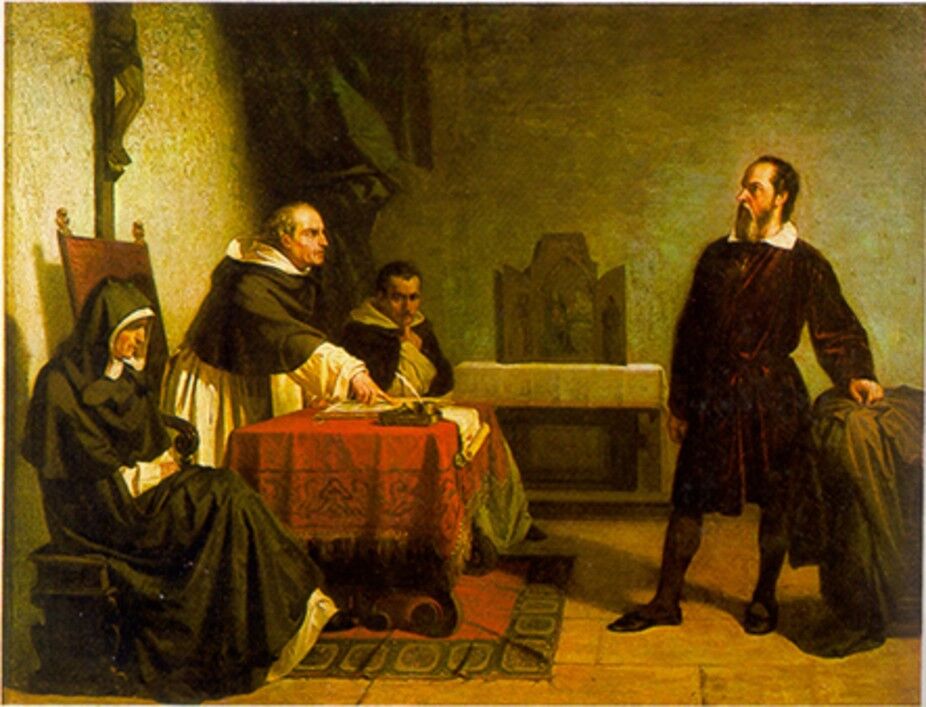 Ταυτότητα έργου: Ο Γαλιλαίος αντιμετωπίζει την Ιερά Εξέταση’, Κριστιάνο Μπάντι, 1857.Υποέννοια 2η: ΤεχνολογίαΔιερευνώντας, 1η δραστηριότηταΤεχνολογικός μεσσιανισμός«Ο τεχνολογικός μεσσιανισμός αποτελεί εξ αρχής τον πυρήνα του νεωτερικού πνεύματος. Είναι η πίστη ότι η τεχνολογική εξέλιξη θα οδηγήσει α) στην εξίσωση των προσβάσεων στη γνώση (θα μαθαίνεις ό,τι θέλεις, “πατώντας ένα κουμπί”) και β) στην “κοινωνία της αφθονίας”, με όλα τα αγαθά “προσιτά στους πάντες”. Παρά τα μυθολογούμενα για την “αθρησκευτικότητά” του, ο νεωτερικός άνθρωπος είναι βαθύτατα θρησκευτικός. Η νεωτερικότητα έχει το ισχυρότερο και το πιο πλήρες σύστημα θρησκείας που έχει φανεί στην ιστορία. Με βαθιά πίστη. Τεράστιο, αλλά προπαντός, εκπληκτικού κύρους ιερατείο (κάθε λογής “ειδικών”). Πάνδημη δημόσια λατρεία (στα πολυκαταστήματα και στην τηλεόραση). Η θρησκεία αυτή είναι ο τεχνολογικός μεσσιανισμός. Η πίστη ότι η Επιστήμη και η Τεχνολογία θα λύσουν όλα τα προβλήματα και θα φέρουν στον άνθρωπο την ευτυχία.»Θεόδωρος Ζιάκας, Ο νεωτερικός μεσσιανισμός, περιοδικό Άρδην τ. 35, Απρίλιος 2002 ***Διερευνώντας 2η δραστηριότηταΤο τεχνικό πνεύμα και ο σύγχρονος άνθρωπος"Το τεχνικό πνεύμα επικράτησε στην Ευρώπη όταν η λύτρωση που πρόσφερε η Εκκλησία έπαψε να είναι κέντρο και σκοπός της ζωής των ανθρώπων. Από την άποψη αυτή η τεχνική παρουσιάζεται σαν διάδοχος του Χριστιανισμού. Αυτό δεν έγινε όταν η πίστη συνάρπαζε τον άνθρωπο, αλλά όταν ο άνθρωπος αναζήτησε την σωτηρία του στον κόσμο αυτόν, όταν προσπάθησε να νικήσει τον θάνατο με τις δικές του δυνάμεις.Όταν έπαψε να πιστεύει στην θρησκευτική υπερνίκηση του θανάτου, στην λύση του βασικού του προβλήματος δια της θυσίας του Χριστού. Όταν έπαψε να πιστεύει στην Χάρη που έπαιρνε ενώ δεν την άξιζε, και άρχισε να συγκεντρώνει όλες του τις προσπάθειες σε ετούτη την ζωή. Όταν προσπάθησε να θεωρήσει την ζωή ως λυτρωτική δυνατότητα. Όταν προσπάθησε να στήσει ιστορική αξία, αντί της αθανασίας. Όταν αγωνιούσε να νικήσει την ενθύμηση του θανάτου, αντί του ίδιου του θανάτου.Αυτό ήταν το εσωτερικό κίνητρο της τεχνικής αφοσίωσης του ανθρώπου, το να νομίζει ότι κατακτά την αθανασία με ό,τι αυτός κατορθώνει. Γι᾿ αυτό, στην αρχή του δρόμου της απιστίας, όταν ο άνθρωπος νόμισε ότι δεν χρειάζεται τον Θεό, τότε ακριβώς σκέφτηκε να μιμηθεί τις Θεϊκές ικανότητες! Το "αεικίνητον" (perpetuum mobile) υπήρξε η πρώτη αμιγώς ευρωπαϊκή σκέψη. Τελικώς ήταν ουτοπία, για την οποία οι μελλοντικές γενιές θα κατηγορήσουν την εποχή μας όταν θα κοπάσουν οι ιαχές των θαυμαστών και οι κατάρες των διαφωνούντων. Η μίμηση του Θεού είναι χριστιανική εντολή ("Γίνεσθε οὖν μιμηταὶ τοῦ Θεοῦ ὡς τέκνα ἀγαπητά" Εφ. 5, 1) αλλά ο σύγχρονος άνθρωπος απέρριψε την πρόταση της ηθικής ομοιώσεως και αποφάσισε να Τον μιμηθεί οντολογικά. Αυτό δεν έγινε αντιληπτό εξ αρχής, μέχρις ότου παραμερίστηκε ο Θεός από την καθημερινότητα των ανθρώπων αντικαθιστάμενος από τις τεχνικές δυνατότητες και ο άνθρωπος άρχισε "να κάνει δικές του" μία-μία τις Θεϊκές ιδιότητες. Ο Θεός δεν δεσμεύεται από τον χρόνο, άρχισε και ο άνθρωπος να υπερπηδά τα χρονικά φράγματα. Ο Θεός δεν δεσμεύεται από τον χώρο, γίνεται και ο άνθρωπος "πανταχοῦ παρών καί τά πάντα πληρῶν".Μέρα με την ημέρα η παντοδυναμία γίνεται ανθρώπινη ιδιότητα, δεν έχει βεβαίως ακόμα την δύναμη να δημιουργεί ζωή τροποποιεί όμως τις μορφές της και όπως δείχνουν τα πράγματα είναι ικανός να καταστρέψει "το Θεϊκό κατόρθωμα". Φυσικά τον απασχολεί η ύπαρξη που θα περιορίζει την δύναμή του, όμως δεν ανατρέχει και δεν την αναζητά στον Θεό αλλά θεωρεί αποτελεσματικότερο μέσον τον έλεγχο των υπεράριθμων και απρόσκλητων ανθρώπων. Όπως ο Θεϊκός Νους "ἐτάζει καρδίας καί νεφρούς" μπαίνει και ο άνθρωπος στον πειρασμό να θέλει να εισέλθει στα άδηλα και κρύφια του πλησίον του για να τον κατευθύνει μέσω της θελήσεώς του.Το τελευταίο υπερβατικό οχυρό, ο θάνατος, μένει απόρθητο. Ο σύγχρονος άνθρωπος δεν διαθέτει χρόνο να σκεφτεί το ενδεχόμενο της διακοπής των ασχολιών-επιθυμιών του, υπό του θανάτου. Συνήθειες παγιωμένες· νόμιμα και μη ναρκωτικά· υπνωτικά και αναλγητικά πάσης φύσεως· εξαφανίζουν την αντίσταση του σώματος και του πνεύματος και φυσικά πολύ περισσότερο εξαφανίζουν την υποψία ενός τέλους. Δεν αρνείται, απλά λησμονεί τον Θεό ο σημερινός άνθρωπος, όπως δεν αποφεύγει τον θάνατο, αλλά απλά με την ρύθμιση των σωματικών δυσκολιών (σύγχρονη ιατρική) παρακάμπτει την παρουσία του.»Σπύρος Κυριαζόπουλος, Η Καταγωγή του Τεχνικού Πνεύματος, εκδ. Γρηγόρης, Αθήνα 1965.***ΉΤεχνολογία και Θεολογία«Η τεχνολογία υπόσχεται την ελευθερία, αλλά δεν την εγγυάται. Η τεχνική επαγγέλλεται την απελευθέρωση του ανθρώπου από την ανάγκη, αλλά δεν την εξασφαλίζει. Η τεχνοκρατία μπορεί να επιθυμεί ένα καλύτερο μέλλον για όλους μας, αλλά δεν είναι σε θέση να σιγουρέψει κανέναν μας για την αίσια έκβαση των εφαρμογών της επιστήμης στην καθημερινή μας ζωή. Υπάρχει κάτι που διαφεύγει από τα όρια της τεχνικής. Αυτό είναι η ανθρώπινη ελευθερία. Το καίριο, κύριο και ζωτικό αίτημα δεν είναι η πρόοδος, η ευημερία, η ανάπτυξη, η ποσοτική αύξηση του κατά κεφαλήν εισοδήματος ή ακόμα και η βελτίωση των βιοτικών όρων της καθημερινότητας , αλλά είναι η ποιότητα της ζωής μας, η ελευθερία και η ανθρωπιά, δηλαδή η βιωσιμότητα του βίου μας. Το πρόβλημα δεν είναι η μετάβαση από τη "σκάφη" στο ηλεκτρικό πλυντήριο, έστω με "βιολογικό πλύσιμο", αλλά είναι η μετάβαση από την ανάγκη στην ελευθερία, από τον απανθρωπισμό στον εξανθρωπισμό της κοινωνίας μας, από την ποσοτική αύξηση στην ποιοτική ανάπτυξη, από το οικονομικό κέρδος στο οικονομικό όφελος. Αλλιώτικα μπορεί ο "Θαυμαστός, Καινούργιος Κόσμος" να γίνει μια απέραντη φυλακή πολυτελείας ή ένα ευρύχωρο κλουβί ανέσεων. Σε αυτό όμως το αίτημα για τη μετάβαση από την ανάγκη στην ελευθερία κι από την απανθρωπιά στην ανθρωπιά μπορεί να αποδειχθεί δραστική η παρέμβαση της θεολογίας. Εκεί ακριβώς μπορεί σήμερα πια να γίνει λόγος για τις σχέσεις της θεολογίας με την τεχνολογία. Η τεχνική χρειάζεται τη θεολογία μόνο εκεί που υστερεί, σε κάτι το οποίο διαφεύγει των ορίων της.

Κι αυτό που στερείται η τεχνολογία είναι η διασφάλιση της ελευθερίας του ανθρώπου, η κατοχύρωση της ανθρωπιάς του, η εγγύηση της ποιότητας της ζωής του, με δύο λόγια, η νοηματοδότηση της ανθρώπινης ύπαρξης. Το κοινό σημείο θεολογίας και τεχνολογίας είναι ότι κι οι δύο προλογίζουν την ανθρώπινη ελευθερία, ενδιαφέρονται γι’ αυτήν και ασχολούνται άμεσα μαζί της. Η διαφορά τους έγκειται στον τρόπο πρόσβασης: Ενώ η τεχνολογία κινείται στον άξονα της μετάβασης από την ανάγκη στην ελευθερία, η θεολογία λειτουργεί στο πεδίο των σχέσεων της αγάπης με την ελευθερία. Εκείνο που η θεολογία προσθέτει στην απελευθέρωση του ανθρώπου είναι η αγάπη, με την οποία δυναμιτίζει την ανάγκη και προλογίζει την ελευθερία.»Μάριος Μπέγζος, Τεχνολογία και Θεολογία, 2009, ηλεκτρ. περιοδικό Αντίφωνο: Επιστήμες, φιλοσοφία, Τέχνες, Θεολογία.***ΉΟρθόδοξη Θεολογία και Τεχνολογία«Μπροστά στο δίλημμα μιας τεχνολογίας a priori καταδικασμένης να εξαργυρώνει την πρόοδο με βαρύ τίμημα για τον πλανήτη και τους κατοίκους του και μιας οικολογίας εγκλωβισμένης σε ονειροφαντασίες, η θεολογία καλείται να επεξεργαστεί τη δική της ιδιαίτερη κατάθεση. Στο πλαίσιό της το δίλημμα υπερβαίνεται διαλεκτικά: η τεχνική δυνατότητα αναπτύσσεται πλήρως, όμως καταξιώνεται εκείνη μονάχα η ιστορική πραγμάτωσή της που οικοδομείται πάνω στη σύμβαση των θελήσεων Θεού και ανθρώπου αναφορικά με τη χρήση του κόσμου. Αξιοποιώντας τους όρους της Πατερικής σκέψης της Ανατολής θα λέγαμε ότι αυτό μπορεί να σημαίνει την αναζήτηση μιας τεχνολογίας που δεν θα αχρηστεύει αλλά θ’ αναδεικνύει τους λόγους των όντων, συντελώντας στον αγιασμό της κτίσης. Το αίτημα δημιουργικής επεμβάσεως στον κόσμο διασώζεται, η επέμβαση, όμως, αυτή παύει να είναι βάναυση και αυθαίρετη, αλλά πραγματώνεται ως υπακοή στο Θείο θέλημα. Σ’ αυτό το πλαίσιο, ελευθερία και υπακοή συνταιριάζονται αρμονικά. Προϋπόθεση της τεχνολογικής ανάπτυξης δεν είναι πια ο αλαζονικός ατομικισμός, αλλά η υπεύθυνη προσωπική αναφορά προς τον Τριαδικό Θεό. Το αυτονομημένο άτομο και οι επιθυμίες που απορρέουν από την αυθαίρετη βούλησή του (απόκτηση δύναμης, κέρδους, ευημερίας, ευτυχίας κ.α.), υποχωρούν και περιστέλλονται από τη στιγμή που ο άνθρωπος αποφασίζει να αντιπροσφέρει ευχαριστιακά τον κόσμο στο Δημιουργό του. Γνώμη μου είναι ότι μια τέτοιου είδους προσφορά μπορεί να διενεργηθεί και μέσω της τεχνολογίας. Από ύβρη και βλασφημία, δηλαδή, να γίνει η τεχνολογία δοξολογία και προσευχή… Το Ορθόδοξο ανατολικό ήθος… δεν διχάζει, αλλά ενοποιεί εργασία και προσευχή. Αναδεικνύει τον εσωτερικό τους σύνδεσμο και τις προσεγγίζει ως δυο όψεις της ενιαίας στάσης του ανθρώπου εντός του ιστορικού γίγνεσθαι και ενώπιον του Δημιουργού του. Ακολουθώντας το πρότυπο των ασκητών της Ανατολής, κάθε άνθρωπος καλείται να προσεύχεται εργαζόμενος και να πράττει προσευχόμενος –όχι να προσεύχεται και μετά να εργάζεται, ωσάν να επιτελεί δυο έξωθεν δεδομένα τυπικά καθήκοντα. Αν ξαναβρεί αυτήν την ενότητα θεωρίας και πράξεως, για την οποία μιλάει η Ορθόδοξη θεολογία, η τεχνική έφεση ενδέχεται να επανατοποθετηθεί σε νέες βάσεις. Από κριτική αμφισβήτηση και ανατροπή του Θείου σχεδίου για τον κόσμο, μπορεί να γίνει φύλακας και αρωγός του. Η ελεύθερη συνέργεια του ανθρώπου στο έργο του Θεού, επομένως, μπορεί να μεταμορφώσει εκ βάθρων των σύγχρονο τεχνικό πολιτισμό, ώστε δια της τεχνολογικής παρεμβάσεως και προόδου να σημαίνεται και να προεικονίζεται η προσδοκώμενη ανακαίνιση των πάντων εν Χριστώ».Μπεκριδάκης Δημήτρης, Ιδεολογία και Τεχνολογία: Απόπειρα διερεύνησης των θεολογιών όρων άρθρωσης του Τεχνικού Φαινομένου, διαθέσιμο στο διαδίκτυο:  http://e-theologia.blogspot.gr/2010/11/blog-post_8064.html***Αναπλαισιώνοντας 1η δραστηριότητα:Η πληροφορική και η επίδρασή της σε άνθρωπο και κοινωνία.«Η τεχνολογία δεν είναι ουδέτερη, ορίζει το τι κάνουμε, το πώς σκεπτόμαστε και το πώς ζούμε" τονίσθηκε στην ακρόαση, την οποία άνοιξε ο πρόεδρος της επιτροπής Εσωτερικής Αγοράς του ΕΚ, Malcolm Harbour μιλώντας για μια "απαραίτητη συζήτηση της ηθικής πτυχής των σύγχρονων τεχνολογιών"… Ο "ψηφιακός πολίτης" που συναλλάσσεται ηλεκτρονικά, που έχει παρουσία στα μέσα κοινωνικής δικτύωσης, που είναι μόνιμα συνδεδεμένος στο διαδίκτυο με τον υπολογιστή και το τηλέφωνό, που παρακολουθείται ηλεκτρονικά σχεδόν αδιάλειπτα είναι ήδη γεγονός. Τα ηθικά διλήμματα που δημιουργεί είναι όμως μεγάλα και αναπάντητα. Το θέμα της προστασίας της ιδιωτικής ζωής είναι η βασική πτυχή του προβλήματος όμως τα ερωτήματα είναι περισσότερα και ίσως βαθύτερα. Όπως σημείωσαν πολλοί ομιλητές η ψηφιακή πραγματικότητα αρχίζει πια να διαμορφώνει προσωπικότητες και συνειδήσεις, την ώρα που η ίδια η ύπαρξη του ίντερνετ αρχίζει να διαμορφώνει και να αναδιαμορφώνει ολόκληρες κοινωνίες…Στην πραγματικότητα, η πληροφορική έχει ήδη διεισδύσει σε σχεδόν κάθε πτυχή της ζωής μας, όμως ένα ζήτημα είναι ότι πολύ συχνά είναι αόρατη στον χρήστη…Όπως επεσήμανε άλλωστε ο Florent Frederix της Ευρωπαϊκής Επιτροπής, "σήμερα τα πάντα φτιάχνονται ολοένα και μικρότερα, μπορούμε πια να βάλουμε τσιπάκι και σε μια κόλλα χαρτί" και, το χειρότερο, "συχνά το σύστημα θυμάται περισσότερα απ' ότι θυμόμαστε εμείς οι ίδιοι". Έφερε δε ως παραδείγματα τις διάφορες τεχνολογίες που ήδη έχουν βρει ευρεία εφαρμογή, από τη διαχείριση της κυκλοφορίας μέχρι τις πόρτες των δωματίων στα ξενοδοχεία….Το GPS για παράδειγμα, "μπορεί να καθοδηγήσει τον οδηγό αλλά και να παρακολουθήσει το πώς οδηγεί", σημείωσε ο Alan Freeland της IBM, δηλώνοντας από την πλευρά του ότι η τεχνολογία μπορεί να είναι κατά βάσιν ουδέτερη αλλά το ζήτημα είναι πώς χρησιμοποιείται…».Ημερίδα στο Ευρωπαϊκό Κοινοβούλιο για την πληροφορική και την επίδρασή της σε άνθρωπο και κοινωνία (αποσπάσματα), διατίθεται στο http://www.europarl.europa.eu/news/el/news-room/***Αξιολογώντας 2η Δραστηριότητα: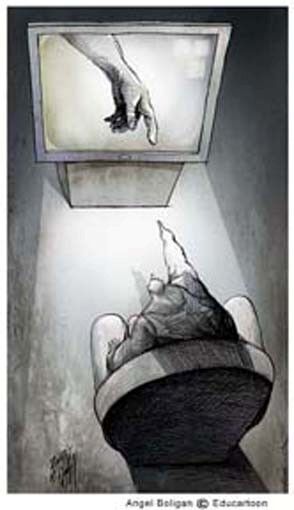 Ταυτότητα έργου: Boligan Angel, Εικόνα και καθ’ ομοίωσιν.Πηγή: http://www.educartoon.gr/edu_cartoons/%CE%B5%CE%B9%CE%BA%CF%8C%CE%BD%CE%B1-%CE%BA%CE%B1%CE%B9-%CE%BA%CE%B1%CE%B8-%CE%BF%CE%BC%CE%BF%CE%AF%CF%89%CF%83%CE%B9%CE%BD/***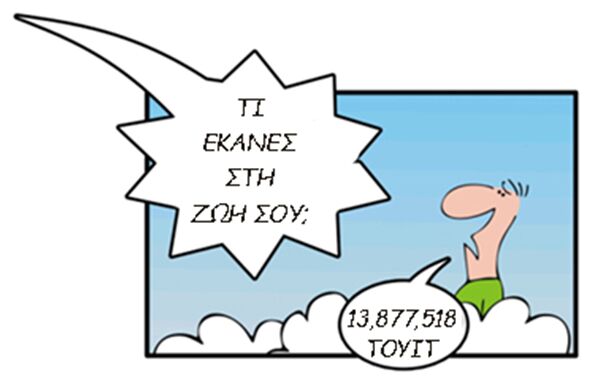 Ταυτότητα έργου: Μέλλουσα ΚρίσηΠηγή: https://techcomic.wordpress.com/category/religion/Υποέννοια 3η: ΓενετικήΕφαρμόζοντας 1η δραστηριότητα:Σύμβαση για τα Ανθρώπινα Δικαιώματα και τη Βιοϊατρική. Απόσπασμα από Σύμβαση ΟβιέδοΚΕΦΑΛΑΙΟ IV: Ανθρώπινο γονιδίωμαΆρθρο 11: Απαγόρευση διακρίσεωνΑπαγορεύεται κάθε μορφής διάκριση εις βάρος προσώπου επί τη βάσει του γενετικού κληρονομικού υλικού του.Άρθρο 12: Γενετικές εξετάσεις που έχουν τη δυνατότητα πρόβλεψηςΕξετάσεις που προβλέπουν την εμφάνιση γενετικών νόσων ή που χρησιμοποιούνται είτε για την αναγνώριση του υποκειμένου ως φορέα γονιδίου υπεύθυνου για νόσο είτε για την ανίχνευση γενετικής προδιάθεσης ή δεκτικότητας για νόσο, επιτρέπεται να διενεργούνται µόνο για λόγους υγείας ή για επιστημονική έρευνα που σχετίζεται µε λόγους υγείας, και υπό την προϋπόθεση της κατάλληλης γενετικής συμβουλευτικής.Άρθρο 13: Επεμβάσεις στο ανθρώπινο γονιδίωμαΚάθε επέμβαση που αποσκοπεί στην τροποποίηση του ανθρώπινου γονιδιώµατος είναι επιτρεπτή µόνο για προληπτικούς. διαγνωστικούς ή θεραπευτικούς σκοπούς και μόνον εφόσον δεν αποσκοπεί στο να εισαγάγει οποιαδήποτε τροποποίηση στο γονιδίωμα τυχόν απογόνων.Άρθρο 14: Απαγόρευση επιλογής του φύλουΗ χρήση τεχνικών της ιατρικώς υποβοηθούμενης τεκνοποίησης δεν είναι επιτρεπτή εφόσον αποσκοπεί στην προεπιλογή του φύλου του παιδιού, µε εξαίρεση τις περιπτώσεις κατά τις οποίες πρέπει να αποφευχθεί σοβαρά κληρονομική νόσος που σχετίζεται µε το φύλο.ΚΕΦΑΛΑΙΟ V: Επιστημονική έρευναΆρθρο 15: Γενικός κανόναςΗ επιστημονική έρευνα στο πεδίο της Βιολογίας και της Ιατρικής διεξάγεται ελεύθερα, σύμφωνα µε τις διατάξεις της παρούσας Σύμβασης και τις λοιπές νομικές διατάξεις που διασφαλίζουν την προστασία του ανθρωπίνου όντος.Άρθρο 16: Προστασία των προσώπων στα οποία διενεργείται η έρευναΕπιτρέπεται η διενέργεια έρευνας επί προσώπου µμόνον εφόσον συντρέχουν όλες οιακόλουθες προϋποθέσεις:(i) ∆εν υπάρχει εναλλακτική λύση συγκρίσιμης αποτελεσματικότητας έναντι της έρευνας επί ανθρώπων.(ii) Οι ενδεχόµενοι κίνδυνοι στους οποίους θα εκτεθεί το πρόσωπο δεν είναι δυσανάλογοι προς τα πιθανά οφέλη από την έρευνα.(iii) Το ερευνητικό πρόγραμμα έχει εγκριθεί από το αρμόδιο σώμα μετά από ανεξάρτητη αξιολόγηση της επιστημονικής αξίας του, συµπεριλαµβανοµένης της εκτίμησης της σημασίας του ερευνητικού σκοπού και της μελέτης, από ομάδες ιατρών ποικίλων ειδικοτήτων, του κατά πόσον αυτό είναι ηθικώς παραδεκτό.(iv) Τα πρόσωπα στα οποία διενεργείται η έρευνα έχουν ενημερωθεί για τα δικαιώματα και τις διασφαλίσεις που ορίζει ο νόμος για την προστασία τους.(v) Η αναγκαία συναίνεση που προβλέπεται από το άρθρο 5 έχει δοθεί ρητά, ειδικά και είναι τεκμηριωμένη. Η συναίνεση αυτή δύναται να ανακληθεί οποτεδήποτε.Άρθρο 17: Προστασία των προσώπων που αδυνατούν να συγκατατεθούν στη διενέργεια έρευνας1. Επιτρέπεται να διενεργηθεί έρευνα σε πρόσωπο που δεν διαθέτει την ικανότητα συναίνεσης όπως ορίζεται στο άρθρο 5, μόνον εφόσον συντρέχουν όλες οι ακόλουθες προϋποθέσεις:(i) Πληρούνται οι προϋποθέσεις που αναφέρονται στο άρθρο 16, υποπαράγραφοι i έως iv.(ii) Τα αποτελέσματα της έρευνας έχουν τη δυνατότητα να παραγάγουν πραγματικό και άμεσο όφελος για την υγεία του.(iii) ∆εν είναι εφικτή η διενέργεια έρευνας συγκρίσιμης αποτελεσματικότητας σε άτομα που διαθέτουν την ικανότητα συναίνεσης.(iv) Η αναγκαία εξουσιοδότηση που προβλέπεται από το άρθρο 6 έχει δοθεί κατηγορηματικώς και γραπτώς και(v) Το ενδιαφερόμενο πρόσωπο δεν αντιτίθεται.2. Εξαιρετικώς και κατά τις προστατευτικές διατάξεις που ορίζει η νομοθεσία, στις περιπτώσεις που η έρευνα δεν έχει τη δυνατότητα να παραγάγει αποτελέσματα άμεσης ωφέλειας για την υγεία του ενδιαφερόμενου προσώπου, δύναται να επιτραπεί αυτή η έρευνα υπό τις προϋποθέσεις που αναφέρονται στην παρ. 1, υποπαράγραφοι i, iii, iv και v ανωτέρω, καθώς και στις ακόλουθες πρόσθετες διατάξεις:(i) Η έρευνα σκοπό έχει να συμβάλλει, µέσω της σημαντικής βελτίωσης της επιστημονικής κατανόησης της πάθησης, νόσου ή διαταραχής του ασθενούς, στην τελική επίτευξη αποτελεσμάτων ικανών να επιφέρουν όφελος στο ενδιαφερόμενο πρόσωπο ή σε άλλα πρόσωπα της αυτής ηλικιακής κατηγορίας ή πάσχοντα από την αυτή νόσο ή διαταραχή ή έχοντα την αυτή πάθηση.(ii) Η έρευνα συνεπάγεται ελάχιστο µόνο κίνδυνο και ελάχιστη επιβάρυνση για το ενδιαφερόμενο πρόσωπο.Άρθρο 18: Έρευνα σε έμβρυα in vitro1. Στις περιπτώσεις που ο νόμος επιτρέπει την έρευνα σε έμβρυα in vitro, θα εξασφαλίσει την επαρκή προστασία του εμβρύου.2. Απαγορεύεται η δημιουργία ανθρωπίνων εμβρύων για ερευνητικούς σκοπούς.Σύμβαση Οβιέδο 1997, Κύρωση της Σύμβασης του Συμβουλίου της Ευρώπης για την προστασία των ανθρωπίνων δικαιωμάτων και της αξιοπρέπειας του ατόμου σε σχέση µε τις εφαρμογές της βιολογίας και της ιατρικής: Σύμβαση για τα Ανθρώπινα Δικαιώματα και τη Βιοϊατρική.***Διερευνώντας 1η δραστηριότητα:Εκκλησία και Βιοϊατρική«Σε όλα αυτά η Εκκλησία έχει τον όσο ποτέ επίκαιρο λόγο της. Με πολλή χαρά για τις ‘επιτυχίες’ βλέπει την ανθρωπότητα να προοδεύει. Με αρκετή όμως απορία και έκπληξη τη βλέπει να… μην βλέπει. Αλλά και με πολλή συμπάθεια την αντικρύζει να οδηγείται προς τον Θεό από την απόρριψή Του, να Τον αποδεικνύει με την αμφισβήτησή Του. Συχνά τα κοινωνικά αδιέξοδα αποδεικνύονται μονόδρομοι στη συνάντηση του Θεού.‘Τα οφέλη για την ανθρωπότητα είναι τέτοια που ξεπερνούν όποιους ηθικούς ενδοιασμούς’ δήλωσε ο πρόσεδρος της Επιτροπής Υγείας της Μεγάλης Βρετανίας, Liam Donaldson, με την ευκαιρία της πρόσφατης απόφασης της Βρετανικής Κυβέρνησης να επιτρέψει τα πειράματα επί ανθρώπινων κυττάρων που προέρχονται από κλωνοποίηση τύπου Dolly. Η άποψη αυτή εκφράζει με σαφήνεια τη σύγχρονη κοσμική αντίληψη. Οι ηθικές αξίες έπαψαν να έχουν…αξία. Αξία έχουν μόνον τα λεγόμενα οφέλη. Αντίθετα, για την Εκκλησία, οι ηθικές αξίες είναι τέτοιες που οι αναστολές τις οποίες ενίοτε δημιουργούν, ξεπερνούν κάθε τέτοιο ‘όφελος’ για την ανθρωπότητα.	Για την Εκκλησία ο σεβασμός στη δημιουργία είναι σεβασμός στο όνομα του Τριαδικού Θεού∙ η επικοινωνία του ανθρώπου με την κτίση ως κατασκεύασμα του Θεού είναι ατραπός θεογνωσίας∙ οι αξίες ως αιώνιες είναι ανώτερες από τους όποιους ανθρώπινους νόμους∙ οι σχέσεις κοινωνίας μεταξύ των ανθρώπων αποτελούν έκφραση και αντανάκλαση της μεθεκτικής σχέσης του ανθρώπου με τον Θεό∙ το αυτεξούσιο, η ελεύθερη βούληση. Ο αρμονικός σύνδεσμος ψυχής και σώματος και η μοναδικότητα και ιδιαιτερότητα των προσώπων συνθέτουν τον κύριο άξονα της σωτηρίας και την πολυτιμότερη περιουσία του ανθρώπου, η δε αιώνια προοπτική και η αίσθηση της ανάγκης του Θεού συναπαρτίζουν τα μέσα με τα οποία μπορεί να ξεπεράσει τα δεσμά του θανάτου και τους περιορισμούς της ανθρώπινης φύσης του. Χωρίς όλα αυτά ο άνθρωπος μπορεί μεν να παρατείνει τη διάρκεια της ζωής του, μπορεί να μεταβάλλει τη μορφή της, δεν μπορεί όμως να έχει αίσθηση της ζωής ούτε βίωση της ανθρώπινης φύσης του.Όλα αυτά τα εξασθενίζει η σύγχρονη βιοϊατρική πρόοδος. Σκοπός και στόχος της Εκκλησίας δεν είναι η ανατροπή ή έστω παρεμπόδιση της εξέλιξής, αλλά η διαρκής υπόμνηση των αιωνίων αρχών και αξιών, που μεταμορφώνουν τον άνθρωπο από βιολογικό πειραματιστήριο σε εικόνα του Θεού.»Χατζηνικολάου Νικολάου, Μητρ. Μεσογαίας,  Ελεύθεροι από το γονιδίωμα: Προσεγγίσεις Ορθόδοξης Βιοηθικής,  εκδ. Σταμούλης, Αθήνα 2007, Σελ 37 -38. ***Εναλλακτικά:Μοριακή Γενετική: Προβληματισμοί«Σήμερα ανοίγεται μια νέα εποχή για τον άνθρωπο. Στον τομέα υγείας οι διαγνωστικές τεχνικές, που βασίζονται στη μοριακή γενετική, είναι εξαιρετικά ακριβείς και πολυτιμότατες στην πρακτική ιατρική. Ακόμη ο έλεγχος της ανθρώπινης αναπαραγωγής, συνδυαζόμενος με την ικανότητα θεραπείας και πρόβλεψης των ασθενειών, αποτελεί τεράστιο βήμα προόδου για τον άνθρωπο. Οι νέες αυτές μέθοδοι της επεμβατικής γενετικής, είτε αυτές αναφέρονται στον άνθρωπο (προγεννητικός έλεγχος, διάγνωση κληρονομικών ασθενειών, θεραπεία κληρονομικών ή άλλων ασθενειών κ.λπ.), είτε ακόμη αναφέρονται στην παραγωγή ζώων εκτροφής με βελτιωμένες ιδιότητες, είτε στην παραγωγή φυτών με ανάλογες ιδιότητες, θα πρέπει να είναι της αποδοχής όλων των κοινωνικών ομάδων, και να είναι σύμφωνες με τους γραπτούς και άγραφους ηθικούς νόμους.Για να υπάρξει μια τέτοια αποδοχή από όλες τις κοινωνικές ομάδες, θα πρέπει να δοθεί η δυνατότητα σωστής ενημέρωσης όλων των φορέων της κοινωνίας και όλων των εμπλεκομένων ομάδων, που θα συμμετάσχουν στη λήψη αποφάσεων ορθολογικής χρήσης στην πράξη, των μεθόδων αυτών στους επί μέρους τομείς. Είναι φυσικό και κατανοητό να υπάρχουν επιφυλάξεις, αντίθετες απόψεις και αντιδράσεις, σε αυτές τις νέες βιοτεχνολογικές εξελίξεις, που αποτελούν καινοτομία και επανάσταση στα μέχρι σήμερα κρατούντα. Θα πρέπει λοιπόν, να υπάρξουν τρόποι προσέγγισης στις σχέσεις ανάμεσα στην επιστήμη και τεχνολογία με το κοινωνικό σύνολο. Ήδη έχουν ξεκινήσει ειδικά προγράμματα στον ευρωπαϊκό χώρο για την μελέτη του θέματος αυτού όπως είναι π.χ. το ESST (Ευρωπαϊκό Δίκτυο Πανεπιστημίων και Σχολών για την κοινωνία, επιστήμη και τεχνολογία). Θα πρέπει να προχωρήσουμε στην ενημέρωση και στη χώρα μας, όλων των ενδιαφερόμενων ατόμων και ιδιαίτερα εκείνων που ασχολούνται με θέματα βιοϊατρικής, άλλα και εκείνων των επιστημόνων που το γνωστικό αντικείμενο τους άπτεται τέτοιων θεμάτων (δικαστές, νομικοί, εκπαιδευτικοί, θεολόγοι και εκκλησιαστικοί παράγοντες). Είναι καθήκον των ειδικών, της μοριακής βιολογίας, της γενετικής και της γενετικής μηχανικής να καθίσουν σε στρογγυλές τράπεζες και να συζητήσουν πάνω σε αυτά τα θέματα με τους επιστήμονες όλων των άλλων κλάδων, ώστε να υπάρξει συνεννόηση και κοινή αποδοχή των νέων αυτών επιτευγμάτων που έχουν άμεση σχέση με τον άνθρωπο.Ο άνθρωπος δεν είναι μόνο ύλη. Ο οργανισμός του δεν είναι μόνο άθροισμα γονιδίων, κυττάρων και ιστών. Ο άνθρωπος έχει, αυτός μόνος από όλα τα όντα, το προνόμιο να έχει το πνεύμα, την αθάνατη ψυχή, διότι έχει δημιουργηθεί «κατ' εικόνα Θεού». Με το πνεύμα ο άνθρωπος μπορεί και γίνεται γνώστης των μυστικών της φύσης, ένας συνειδητός δημιουργός που μπορεί μέχρις ενός ορίου να κυριαρχεί επί ορισμένων λειτουργιών της φύσης. Με το πνεύμα γίνεται μέτοχος του νοήματος της ζωής και κατανοεί τη λογικότητα του κόσμου. Αξίζει να τονισθεί στο σημείο αυτό, ότι όσο προχωρεί ο άνθρωπος στη γνώση των πιο πολύπλοκων μηχανισμών και λειτουργιών του ίδιου του οργανισμού του, τόσο ανακαλύπτει ότι υπάρχουν όρια, πέρα από τα οποία ορισμένα φαινόμενα ξεπερνούν τις διανοητικές ικανότητές του. Για την κατανόηση αυτών των φαινομένων, μήπως θα πρέπει να καταφύγει ο άνθρωπος σε κάτι άλλο εκτός της επιστήμης; διερωτάται ένας από τους σύγχρονους Γάλλους μοριακούς βιολόγους ο François Gros. Για τον χριστιανό επιστήμονα η ερώτηση δεν μένει χωρίς απάντηση. Αυτός γνωρίζει καλά ότι το κάτι άλλο, έχει σχέση με τον άκτιστο κόσμο. Εκεί θα αναζητήσει να βρει απάντηση για το νόημα της ζωής και της υπάρξεως του ανθρώπου εδώ στη γη».Χ. Γιαμβριάς, Οι σύγχρονες εξελίξεις των Βιολογικών επιστημών πρόκληση για τον σημερινό άνθρωπο, 1997, Περιοδικό Ακτίνες, Αριθμ. 579.***Αναπλαισιώνοντας 1η δραστηριότηταΓενετική και Ηθική«Η έκρηξη της υπευθυνότητας και τα ηθικά βάρη που δημιουργεί μπορεί να φανούν επίσης στους μεταβαλλόμενους κα νόνες που συνοδεύουν τη χρήση του προγεννητικού γενετικού ελέγχου. Κάποτε, η γέννηση ενός παιδιού με σύνδρομο Ντάουν εθεωρείτο ζήτημα τύχης. Σήμερα, πολλοί γονείς παιδιών με σύνδρομο Ντάουν ή άλλες γενετικές ανωμαλίες νιώθουν να επικρίνονται ή να κατηγορούνται2. Ένα πεδίο που άλλοτε οριζόταν από τη μοίρα, έχει γίνει σήμερα μια αρένα επιλογών. Όποιες κι αν πιστεύει κανείς ότι πρέπει να είναι οι γενετικές συνθήκες που δικαιολογούν την παύση της κύησης (ή τη μη επιλογή ενός εμβρύου, στην περίπτωση της προεμφυτευτικής γενετικής διάγνωσης), η έλευση του γενετικού ελέγχου έχει δημιουργήσει ένα βάρος επιλογής και απόφασης που δεν υπήρχε πριν. Οι υποψήφιοι γονείς είναι ελεύθεροι να διαλέξουν αν θα προβούν σε προγεννητικό έλεγχο και αν θα κινηθούν ανάλογα με τα αποτελέσματα. Δεν είναι όμως στο χέρι τους να αποφύγουν το βάρος της επιλογής που δημιουργεί η νέα τεχνολογία. Ούτε μπορούν να μην εμπλακούν στο διευρυμένο πλαίσιο ηθικής υπευθυνότητας που συνοδεύει τις νέες συνήθειες και πρακτικές ελέγχου». Σαντέλ Μάικλ , Ενάντια στην τελειότητα: Η ηθική στην εποχή της γενετικής μηχανικής, εκδ. Αλεξάνδρεια 2011, σ.106. 3.	Υποέννοια 4η: ΟικολογίαΠαρουσιάζοντας 1η Δραστηριότητα:URL αρχείου: https://www.youtube.com/watch?list=UUpQLC-evmUAon9BBpcW4kYg&v=WfGMYdalClU Ταυτότητα έργου: ‘Man’: Η σχέση του ανθρώπου με το περιβάλλον, ταινία μικρού μήκους του Steve Cutts ,2012. Διάρκεια: 03,35΄΄***Εφαρμόζοντας 1ο βήμα:Ανθρωποκεντρισμός και Οικοκεντρισμός«Με τη γέννηση της οικολογικής σκέψης η ανθρωποκεντρική αντίληψη καταδικάστηκε ως η κύρια υπεύθυνη για τα οικολογικά δεινά. Μόνο που στη συνείδηση των περισσότερων, πρέπει να αναλάβουμε δράση εμείς προκειμένου να προστατεύσουμε τον πλανήτη που κατοικούμε εμείς, για να μπορέσουμε να συνεχίσουμε να κατοικούμε σ’ αυτόν με αξιώσεις. Έτσι γεννιέται μία νέα ανθρωποκεντρική αντίληψη, στα πλαίσια όμως πια του οικολογικού κινήματος. Το νέο αυτό ανθρωποκεντρικό ρεύμα τείνει να οργανώνει την διαχείριση όλης της βιόσφαιρας γύρω από τα συμφέροντα του είδους homo sapiens sapiens. Οι φυσικοί πόροι προφανώς και πρέπει να τύχουν ορθολογικής διαχείρισης ώστε οι ανθρώπινες ανάγκες να είναι ικανοποιήσιμες ενώ η ρύπανση επιδιώκεται να μένει σε ανεκτά επίπεδα για να μην προκαλούνται (πολλά) ανθρώπινα θύματα. Ο μη ανθρώπινος κόσμος δεν παύει να έχει εργαλειακή αξία. Τον χρησιμοποιούμε για να οικοδομήσουμε τον πολιτισμό μας. Στην αντίπερα όχθη του ανθρωποκεντρισμού βρίσκεται το φιλοσοφικό ρεύμα του οικοκεντρισμού. Ο πρωτεργάτης της οικοκεντρικής σκέψης, Aldo Lepold, υποστήριξε μια ηθική, που την ονόμασε ηθική της γης (land ethic) [Leopold, 1949], η οποία δεν αφορά μόνο στους ανθρώπους, αλλά και σε άλλες οντότητες, όπως τα υπόλοιπα ζώα, το νερό και τα φυτά. Σύμφωνα με την οικοκεντρική σκέψη η φύση δεν έχει πια εργαλειακή αξία για τον άνθρωπο. Ο μη ανθρώπινος κόσμος δεν νοείται πλέον ως αποθήκη φυσικών πόρων και πελώριος αποδέκτης των λυμάτων μας. Επίσης, δεν επιδιώκουμε απλά την υγεία και την μακροημέρευσή του, προκειμένου να επιβιώσουμε και να διαβιώσουμε σε ένα καλύτερο περιβάλλον, αλλά αναλογιζόμαστε και φροντίζουμε για την ικανοποίηση των δικών του αυτόνομων σκοπών για επιβίωση, αναπαραγωγή και ίσως (περισσότερο για το ανώτερα θηλαστικά) για μια ποιότητα ζωής ανάλογη με τις δυνατότητές του. Στην περίπτωση αυτή, ο υπόλοιπος κόσμος προικίζεται με την εγγενή αξία την οποία απολάμβανε μέχρι τώρα μόνο ο άνθρωπος, εγχείρημα το οποίο μας εισάγει κατ’ ευθείαν στο αβέβαιο έδαφος των συνθηκών αξιοδότησης αλλά και την αμφίδρομη ή μονόδρομη ηθική υπευθυνότητα».Γεωργόπουλος Αλέξανδρος και Καραγεωργάκης Σταύρος, Όταν η Περιβαλλοντική Ηθική συναντά την Πολιτική Οικολογία. 2005),  στο Γεωργόπουλος, Α. (επ.) Περιβαλλοντική Εκπαίδευση, Ο νέος πολιτισμός που αναδύεται, εκδ. Gutenberg Αθήνα 2005,  σ.σ. 822-823.***Διερευνώντας 1η δραστηριότητα:
Ελεήμων καρδιά
«Καρδία ἐλεήμων εἶναι μία καρδιὰ ποὺ καίγεται γιὰ ὁλόκληρη τὴν κτίση, γιὰ τοὺς ἀνθρώπους, γιὰ τὰ ὄρνια, γιὰ τὰ ζῶα, γιὰ τοὺς δαίμονες καὶ γιὰ ὅλα τὰ κτίσματα. Μὲ τὴν ἀνάμνηση καὶ τὴ θέα τους τρέχουν ἀπὸ τὰ μάτια τοῦ ἀνθρώπου δάκρυα. Ἀπὸ τὴν πολλὴ καὶ σφοδρὴ ἀγάπη ποὺ συνέχει τὴν καρδιά του δὲν μπορεῖ νὰ ἀνεχθεῖ ἢ νὰ ἀκούσει ἢ νὰ δεῖ κάποια καταστροφή, ἢ κάποια μικρὴ λύπη νὰ γίνει μέσα στὴν κτίση. Γι’ αὐτὸ καὶ γιὰ τὰ ἄλογα ζῶα καὶ γιὰ τὰ ἑρπετὰ καὶ γιὰ τοὺς ἐχθρούς της ἀληθείας καὶ γι’ αὐτοὺς ποὺ τὸν βλάπτουν, κάθε στιγμὴ προσφέρει προσευχὴ μὲ δάκρυα, γιὰ νὰ τοὺς διαφυλάξει καὶ νὰ τοὺς ἐλεήσει ὁ Θεός».Αββάς Ισαὰκ ο Σύρος, Λόγοι Ασκητικοί,  Φιλοκαλία των Νηπτικών και Ασκητικών Ισαάκ του Σύρου, Πατερικές Εκδόσεις Γρηγόριος ο Παλαμάς, Θεσσαλονίκη 1991, ΞΒ-ΠΣΤ.***Επιτίμιο π. Αμφιλοχίου Μακρή Είναι χαρακτηριστική και η περίπτωση του Γέροντα της Πάτμου Αμφιλοχίου Μακρή (1888-16.4.1970), ο οποίος απαιτούσε από τους εξομολογουμένους, σ' ένδειξη μετάνοιας, να φυτεύουν ένα δέντρο, επειδή -όπως έλεγε συνήθως- ‘όποιος φυτεύει δέντρο φυτεύει ελπίδα, φυτεύει ειρήνη, φυτεύει αγάπη και έχει τις ευλογίες του Θεού’. ‘Άλλες φορές έλεγε ‘Γνωρίζετε πως ο Θεός μας έδωσε μία ακόμη εντολή, που δεν αναφέρεται στην Αγία Γραφή; Είναι η εντολή να αγαπάτε τα δέντρα’.***«Οι άνθρωποι θα μείνουν πτωχοί γιατί δεν θα’ χουν αγάπη στα δέντρα». Άγιος Κοσμάς ο Αιτωλός.***Αγάπη για την Δημιουργία και τον Δημιουργό«Βλέποντας τη φύση, τα δέντρα , τα λουλούδια,  τα πουλιά, τις μέλισσες, τα άνθη, τη θάλασσα, τα ψάρια, τα άστρα, το φεγγάρι, τον ήλιο, και τα τόσα άλλα υπέροχα δημιουργήματά του, στρέφουμε τον νου μας προς τον Θεό και δοξάζοντάς Τον μέσα από αυτά, προσπαθούμε να καταλάβουμε πόσο ωραία και θαυμάσια είναι και αγωνιζόμαστε να τα αγαπήσουμε. Όταν τα αγαπήσουμε όλα αυτά , τότε η αγάπη μας ανεβαίνει προς τον δημιουργό μας, κι έτσι πραγματικά και αληθινά Τον αγαπάμε».  Άγιος Πορφύριος  ***«Η καρδιά που γνωρίζει να αγαπά συμπονεί όλη την κτίση».Αρχ. Σοφρώνιος***Καταναλωτισμός και δημιουργία«Ατυχώς εις τας ημέρας μας ο άνθρωπος, υπό την επίδρασιν ενός ακραίου ορθολογισμού και ευδαιμονισμού, έχει χάσει την αίσθησιν της ιερότητος της δημιουργίας και ενεργεί ως αυθαίρετος εξουσιαστής και βάναυσος καταπατητής της. Αντί του ευχαριστιακού και ασκητικού πνεύματος, με το οποίον εγαλούχησεν η Ορθόδοξος Εκκλησία τα τέκνα της επί αιώνας, παρατηρείται σήμερον ένας βιασμός της φύσεως προς ικανοποίησιν όχι αυξανομένης σειράς ορέξεων και επιθυμιών τας οποίας ενθαρρύνει η επικρατούσα φιλοσοφία της καταναλωτικής κοινωνίας».Απόσπασμα από το μήνυμα του Οικουμενικού Πατριάρχου Δημητρίου 1/9/1989***Διερευνώντας 2η δραστηριότητα:Άνθρωπος και φυσικό περιβάλλον«Άνθρωπος λοιπόν και φυσικό περιβάλλον, επιστήμη και θεολογία. Πώς συνδέονται αυτά με την οικολογική κρίση που περνούμε; Στην ταπεινή εισήγησή μου επέμεινα στις εξής θέσεις: α) Η οικολογική κρίση δεν συνδέεται μόνο με την ηθική κρίση του κόσμου, ευδαιμονισμός, ατομικισμός, καταναλωτισμός κ.λπ., αλλά κυρίως και προπάντων με την αλλοίωση της ταυτότητας του ανθρώπου. Η κρίση είναι οντολογική και όχι απλώς ηθική.β) Στην αλλοίωση αυτή μερίδιο ευθύνης έχουν τόσο η θεολογία όσο και η επιστήμη. Η πρώτη στο βαθμό που αποσωμάτωσε την αλήθεια του ανθρώπου και τον απέκοψε από τον υλικό κόσμο με μια «πνευματικότητα» που αποποιείται την ύλη και δεν τονίζει την ανάσταση των σωμάτων ως βασική προϋπόθεση της αλήθειας του ανθρώπου. Η δεύτερη, η επιστήμη, στον βαθμό που καλλιεργεί την νοημοσύνη ως λειτουργία ανεξάρτητη από το σώμα και με τον τρόπο αυτό καταδυναστεύει με την τεχνολογία τον φυσικό κόσμο, επεμβαίνοντας στον τρόπο του είναι του και αλλοιώνοντας επικίνδυνα την αλήθεια της ταυτότητάς του.γ) Η καταδυνάστευση του φυσικού κόσμου από την ανθρώπινη νοημοσύνη, όχι από τον άνθρωπο, γιατί στρέφεται και κατά του ανθρώπου το φαινόμενο αυτό, ως ψυχοσωματικού όντος, δεν μπορεί να ανατραπεί παρά μόνο με μια κοινή προσπάθεια επιστήμης και θεολογίας να καταδείξουν τον ψυχοσωματικό χαρακτήρα του ανθρώπου και να αναδείξουν το σώμα του ανθρώπου ως κρίκου μεταξύ αισθητών και νοητών ως μέσου κοινωνίας και επικοινωνίας.δ) Η Ορθόδοξη Εκκλησία καλείται να προβάλλει με όσο πιο μεγάλη έμφαση μπορεί τα δύο μεγάλα οικολογικά της όπλα, την Θεία Ευχαριστία και τον Ασκητισμό. Με το πρώτο βιώνεται η αξία του υλικού κόσμου ως κόσμου του Θεού και με το δεύτερο αποκαθαίρεται το σώμα από ότι το εμποδίζει να είναι όργανο κοινωνίας με τους άλλους, με το φυσικό περιβάλλον και με τον ίδιο τον Θεό. Μια ευχαριστία που δεν είναι φυσική, σωματική σύναξη επί το αυτό, αλλά προσευχή εξ αποστάσεως τηλεοπτικής ή άλλης, είναι ανώφελη».Σεβ. Μητροπολίτης Περγάμου κ. Ιωάννης, Ο άνθρωπος και το περιβάλλον: Ορθόδοξη θεολογική προσέγγιση, από τα πρακτικά του διεθνούς επιστημονικού συνεδρίου «Επιστήμες Τεχνολογίες αιχμής και Ορθοδοξία», διατίθεται στο: http://www.apostoliki-diakonia.gr/gr
***Αναπλαισιώνοντας 1η δραστηριότητα:Διακήρυξη της ΒενετίαςΣυγκεντρωθήκαμε σήμερα εδώ, με πνεύμα ειρήνης, για το καλό όλων των ανθρώπων και για τη φροντίδα της Δημιουργίας. Αυτήν την ιστορική στιγμή, στην αρχή της τρίτης χιλιετίας, θλιβόμαστε βλέποντας τον καθημερινό πόνο μεγάλου αριθμού ανθρώπων εξαιτίας της βίας, της πείνας, της φτώχιας και της αρρώστιας. Μας ανησυχούν επίσης οι αρνητικές επιπτώσεις για την ανθρωπότητα και για όλη τη Δημιουργία, οι οποίες προκύπτουν από την υποβάθμιση κάποιων από τους βασικούς φυσικούς πόρους, όπως το νερό, ο αέρας και η γη, που έχει προκληθεί από μια οικονομική και τεχνολογική πρόοδο, η οποία δεν αναγνωρίζει και δεν λαμβάνει υπόψη της τα όριά της…

Αυτό που απαιτείται, είναι μια πράξη μετάνοιας από την πλευρά μας και μια ανανεωμένη προσπάθεια να δούμε τους εαυτούς μας, ο ένας τον άλλον και τον κόσμο γύρω μας μέσα στην προοπτική του θεϊκού σχεδίου για τη Δημιουργία. Το πρόβλημα δεν είναι απλώς οικονομικό και τεχνολογικό· είναι ηθικό και πνευματικό. Η λύση σε οικονομικό και τεχνολογικό επίπεδο μπορεί να βρεθεί μόνο αν υποστούμε, με τον πιο ριζικό τρόπο, μια εσωτερική μεταβολή, που μπορεί να οδηγήσει σε αλλαγή του τρόπου ζωής μας και των μη αειφόρων προτύπων κατανάλωσης και παραγωγής. Μια γνήσια μεταστροφή εν Χριστώ θα μας δώσει τη δυνατότητα να αλλάξουμε τον τρόπο που σκεφτόμαστε και ενεργούμε…
Ως εκ τούτου, καλούμε όλους τους καλοπροαίρετους ανθρώπους να στοχαστούν τη σημασία των παρακάτω ηθικών στόχων:

1. Να σκεφτόμαστε τα παιδιά του κόσμου όταν εξετάζουμε και αξιολογούμε τις επιλογές μας για δράση.
2. Να είμαστε ανοιχτοί στη μελέτη των αληθινών αξιών βασισμένων στο φυσικό νόμο που συντηρεί κάθε ανθρώπινο πολιτισμό.
3. Να χρησιμοποιούμε την επιστήμη και την τεχνολογία με πλήρη και εποικοδομητικό τρόπο, αναγνωρίζοντας παράλληλα ότι τα επιστημονικά ευρήματα πρέπει πάντα να αξιολογούνται υπό το φως της κεντρικής θέσης του ανθρώπου, του κοινού καλού και του εσωτερικού σκοπού της Δημιουργίας. Η επιστήμη μπορεί να μας βοηθήσει να διορθώσουμε τα λάθη του παρελθόντος, προκειμένου να αυξήσουμε την πνευματική και υλική ευημερία της παρούσης και των μελλοντικών γενεών. Η αγάπη για τα παιδιά μας είναι εκείνη που θα μας υποδείξει το δρόμο που πρέπει να ακολουθήσουμε προς το μέλλον.
4. Να είμαστε ταπεινόφρονες σχετικά με την ιδέα της ιδιοκτησίας και να είμαστε ανοιχτοί στις απαιτήσεις της αλληλεγγύης. Η θνητότητά μας, σε συνδυασμό με την αδυναμία της κρίσης μας, μας προειδοποιεί να μην κάνουμε πράγματα μη αναστρέψιμα σε σχέση με ό,τι επιλέγουμε να θεωρούμε ιδιοκτησία μας κατά τη σύντομη διαμονή μας πάνω σε τούτη τη γη. Δεν μας έχει δοθεί απεριόριστη εξουσία πάνω στην πλάση· είμαστε απλώς διαχειριστές της κοινής κληρονομιάς.
5. Να αναγνωρίζουμε την ποικιλομορφία των καταστάσεων και των ευθυνών στο έργο για ένα καλύτερο παγκόσμιο περιβάλλον. Δεν έχουμε την προσδοκία να αναλάβει κάθε άνθρωπος και κάθε θεσμός το ίδιο φορτίο. Ο καθένας έχει να διαδραματίσει ένα ρόλο, αλλά για να γίνουν σεβαστές οι απαιτήσεις της δικαιοσύνης και της φιλανθρωπίας, οι πιο ευημερούσες κοινωνίες πρέπει να φέρουν το μεγαλύτερο φορτίο και απαιτείται από αυτές μια θυσία μεγαλύτερη από εκείνη που μπορούν να προσφέρουν οι φτωχές. Οι θρησκείες, οι κυβερνήσεις και οι θεσμοί αντιμετωπίζουν πολλές διαφορετικές καταστάσεις· αλλά βάσει της αρχής της συμπληρωματικότητας, όλοι μπορούν να αναλάβουν κάποιες εργασίες, κάποιο μέρος της κοινής προσπάθειας.
6. Να προωθήσουμε μια ειρηνική προσέγγιση στις διαφωνίες σχετικά με το πώς να ζούμε σε τούτη τη γη, με το πώς να τη μοιραζόμαστε και να τη χρησιμοποιούμε, με το τι να αλλάξουμε και τι να αφήσουμε αμετάβλητο. Επιθυμία μας δεν είναι να αποφύγουμε τη διχογνωμία σχετικά με το περιβάλλον, γιατί έχουμε εμπιστοσύνη στην ανθρώπινη λογική και στο δρόμο του διαλόγου προκειμένου να φθάσουμε σε συμφωνία. Αυτοδεσμευόμαστε να σεβόμαστε τις απόψεις όλων όσοι διαφωνούν μαζί μας, αναζητώντας λύσεις μέσω ανοιχτής ανταλλαγής απόψεων, χωρίς να καταφεύγουμε στην καταπίεση και στην κυριαρχία».Κοινή Διακήρυξη Πάπα Ιωάννη Παύλου Β΄ και Οικουμενικού Πατριάρχη Βαρθολομαίου, Βενετία 2002, διατίθεται στο διατίθεται στο: http://www.naturazante.com/2007/07/blog-post_3164.html***Αναπλαισιώνοντας 2η δραστηριότητα:Laudato Si (Δοξασμένος να ΄σαι)- Για την φροντίδα του κοινού μας σπιτιού «Τι είδους κόσμο θέλουμε να αφήσουμε σε αυτούς που θα έρθουν μετά από εμάς, στα παιδιά που τώρα μεγαλώνουν; Αυτή η ερώτηση δεν έχει να κάνει με το περιβάλλον μόνο και αποκλειστικά. Το ζήτημα δεν μπορεί να αντιμετωπισθεί αποσπασματικά... Αυτό μας οδηγεί στο να αναρωτηθούμε σχετικά με το νόημα της ύπαρξης και τις αξίες της στη βάση της κοινωνικής ζωής: «Ποιος είναι ο σκοπός της ζωής μας σε αυτόν τον κόσμο; Γιατί είμαστε εδώ; Ποιος είναι ο στόχος του έργου μας και όλων των προσπαθειών μας; Τι χρειάζεται η Γη από εμάς»; Εάν δεν αναμετρηθούμε με αυτά τα βαθύτερα ζητήματα δεν πιστεύω ότι η ανησυχία μας για την οικολογία θα παράγει σημαντικά αποτελέσματα...Η πλειονότητα των ανθρώπων, που ζουν στον πλανήτη μας πρεσβεύουν την πίστη. Αυτό θα δώσει ώθηση στον διαθρησκευτικό διάλογο για χάρη της προστασίας της φύσης, της υπεράσπισης των φτωχών και στην οικοδόμηση δικτύων σεβασμού και αδελφικότητας…Οι φτωχοί και απόκληροι είναι αντιμέτωποι με τρομερούς κινδύνους από τις διαταράξεις στο κλίμα, συμπεριλαμβανομένων της αυξημένης συχνότητας φαινομένων ξηρασίας, των έντονων καταιγίδων, των κυμάτων καύσωνα και της ανόδου της στάθμης των θαλασσών.Οι πολιτικοί ηγέτες όλων των χωρών- μελών του Οργανισμού Ηνωμένων Εθνών έχουν ιδιαίτερη ευθύνη να καταλήξουν στη COP21, σε μια τολμηρή συμφωνία που θα περιορίσει την υπερθέρμανση του πλανήτη σε ένα ασφαλές όριο για τη ανθρωπότητα, προστατεύοντας παράλληλα, τους φτωχούς και τους απόκληρους από τη συνεχιζόμενη κλιματική αλλαγή που βάζει σε κίνδυνο τις ζωές τους».19.	Πάπας Φραγκίσκος, Δοξασμένος να’σαι» (Laudato Si), Για την φροντίδα του κοινού μας σπιτιού, Εγκύκλιος 2015, διατίθεται στο: http://kantam.gr/index.php/el/neolaia/44-2015/1078-2015-06-23-04-00-21***Σχόλιο πολιτικού στην εγκύκλιο Laudato SiΟ υποψήφιος για το χρίσμα των Ρεπουμπλικάνων Τζεμπ Μπους αναφέρει σχολιάζοντας την Εγκύκλιο του Πάπα Φραγκίσκου: «Δεν θα μου υπαγορεύσει ούτε ο αρχιεπίσκοπός μου, ούτε ο καρδινάλιός μου, ούτε ο Πάπας μου την οικονομική μου πολιτική».Ανακτήθηκε από http://www.ethnos.gr/periballon/arthro/prasini_egkyklios_apo_ton_papa_gia_to_klima_kai_ta_orykta_kausima-64204616/Προτεινόμενα Κείμενα για δραστηριότητες Γ΄ ΛυκείουΈννοια 2η  : ΠροκλήσειςΥποέννοια 1η : ΠλούτοςΠαρουσιάζοντας 1η δραστηριότητα: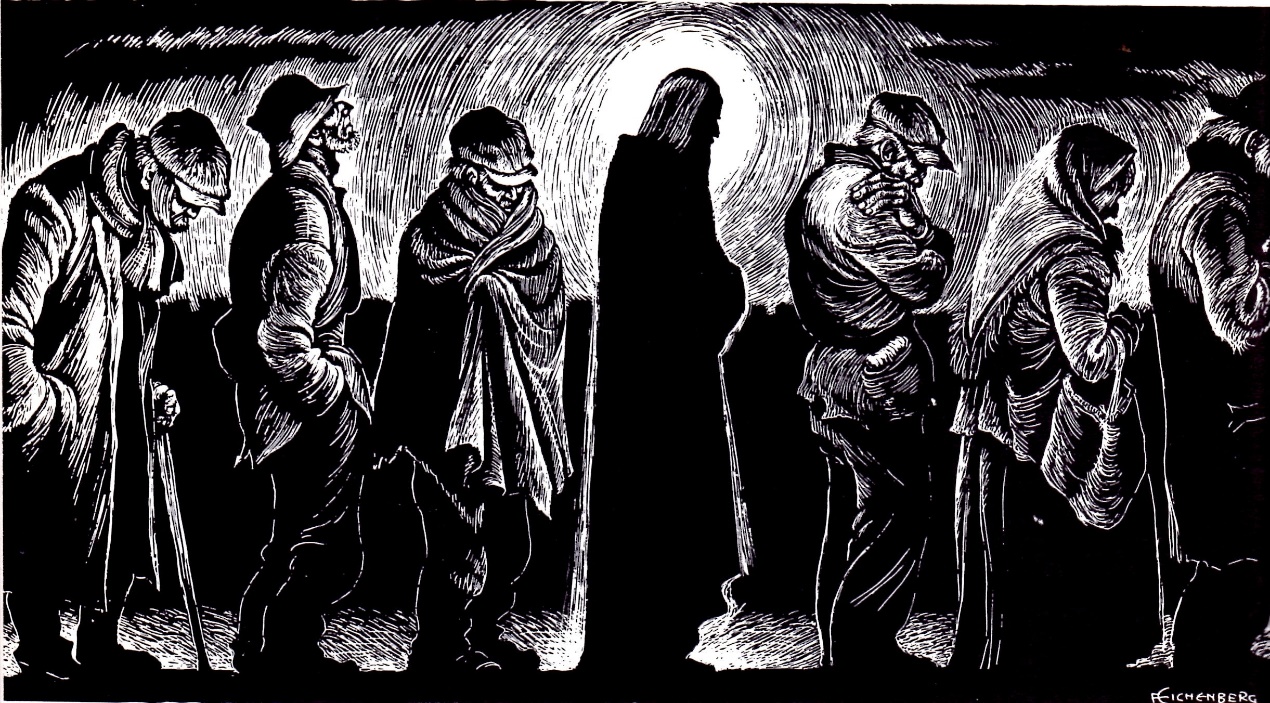 Ταυτότητα έργου: Fritz Eichenberg, Ο Χριστός στο συσσίτιο , 1950.***Παρουσιάζοντας 2η δραστηριότητα:Επίγειοι θησαυροί «Μη θησαυρίζετε θησαυρούς πάνω στη γη, όπου τους αφανίζει ο σκόρος κι η σκουριά, κι όπου οι κλέφτες κάνουν διαρρήξεις και τους κλέβουν. Αντίθετα, να μαζεύετε θησαυρούς στον ουρανό, όπου δεν τους αφανίζουν ούτε ο σκόρος ούτε η σκουριά κι όπου οι κλέφτες δεν κάνουν διαρρήξεις και δεν τους κλέβουν. Γιατί όπου είναι ο θησαυρός σας εκεί θα είναι και η καρδιά σας». Μτ 6, 19-21***Εφαρμόζοντας 1η δραστηριότητα:Και άγιος και ‘κλέφτης’«Ζούσε στην Αλεξάνδρεια μια ανύπαντρη χριστιανή γυναίκα που φαινόταν ταπεινή, στην πραγματικότητα όμως ήταν περήφανη και πολύ φιλάργυρη. Ήταν μάλλον φιλόχρυση, παρά φιλόχριστη. Δεν είχε προσφέρει ποτέ κάτι από την περιουσία της, ούτε σε ξένο, ούτε σε φτωχό, ούτε σε καταπιεσμένο, ούτε σε μοναχό, ούτε σε φτωχό κορίτσι... Αυτή τη γυναίκα, που μόνο στο όνομα ήταν παρθένα κι όχι στον τρόπο ζωής, ο αγιότατος Μακάριος, ο πρεσβύτερος και προϊστάμενος του λεπροκομείου, θέλησε - κατά κάποιον τρόπο - να την εγχειρίσει σα γιατρός για να την ανακουφίσει από την πλεονεξία, και επινόησε το εξής τέχνασμα... Πήγε και τη βρήκε και της είπε: "Έχουν πέσει στα χέρια μου πολύτιμοι λίθοι, σμαράγδια και υάκινθοι. Δεν ξέρω αν προέρχονται από κλοπή ή από νόμιμο εμπόριο. Λεν έχουν αποτιμηθεί, μιας και είναι πέρα από κάθε αποτίμηση. Ο ιδιοκτήτης τους τους πουλάει πεντακόσια νομίσματα...". Πέφτει τότε αυτή στα πόδια του και του λέει: "Να μην τους αγοράσει άλλος, σε παρακαλώ... Αγόρασέ τους εσύ για λογαριασμό μου...". Πήρε, λοιπόν, ο Μακάριος απ' αυτήν τα πεντακόσια νομίσματα, τα διέθεσε όμως για τις ανάγκες του λεπροκομείου. Περνούσε ο καιρός, μα αυτή δίσταζε να του το υπενθυμίσει, επειδή ο άγιος είχε μεγάλη υπόληψη στην Αλεξάνδρεια... Τελικά, κάποια στιγμή που τον συνάντησε στην εκκλησία, του είπε: "Σε παρακαλώ, πες μου, τι έγινε με κείνους τους πολύτιμους λίθους για τους οποίους έδωσα τα πεντακόσια νομίσματα;" Αυτός της απάντησε: "Από την ημέρα που έδωσες τα χρήματα, πλήρωσα την αξία των λίθων. Αν θέλεις να τους δεις, έλα στο σπίτι μου. Εκεί βρίσκονται. Δες αν σου αρέσουν, αλλιώς πάρε πίσω τα χρήματά σου". Κι εκείνη πήγε πολύ ευχαρίστως. Στους επάνω ορόφους του λεπροκομείου βρίσκονταν οι λεπρές γυναίκες και στους κάτω οι λεπροί άνδρες. Όταν φτάσανε στην είσοδο, τη ρώτησε: "Τι θέλεις να δεις πρώτα; Τους υάκινθους ή τα σμαράγδια;". Του απάντησε: "Ό,τι νομίζεις". Τότε την ανεβάζει στους επάνω ορόφους, της δείχνει ακρωτηριασμένες γυναίκες με πληγιασμένα πρόσωπα, και της λέει: "Να οι υάκινθοι". Κατόπιν την κατεβάζει στα κάτω πατώματα και της δείχνει τους άνδρες λέγοντας: "Να τα σμαράγδια. Και νομίζω ότι δε θα βρεθούν πολυτιμότερα. Αν, λοιπόν, σου αρέσουν, πάει καλά, αλλιώς πάρε πίσω τα χρήματά σου". Μετανιωμένη αυτή, βγήκε και, αφού πήγε στο σπίτι της, αρρώστησε από τη στενοχώρια της που δεν έκανε ένα τέτοιο καλό σύμφωνα με το θέλημα του Θεού, αλλά αναγκαστικά. Αργότερα ευχαρίστησε τον Μακάριο και πορεύτηκε στη ζωή της όπως έπρεπε».Παλλαδίου, Λαυσαϊκόν, PG 34,1018A-1019C (επιλογές - απόδοση Θ.Ν.Παπαθανασίου στο βιβλίο Θρησκευτικών Γ Λυκείου κεφ. 4 τα κίνητρα των πράξεων στην ηθική ζωή, σσ 33-34)***Καλανός και Μέγας Αλεξανδρος…Όταν ο Αλέξανδρος έφθασε στη βόρεια Ινδία και έγινε πανηγυρικά δεκτός στα Τάξιλα (Takshahilā του Παντζάμπ), άκουσε για τους Ινδούς σοφούς, που ζούσαν αυστηρή ασκητική ζωή, χωρίς βιοτικές μέριμνες. Ανέθεσε τότε στον Ονησίκριτο να προετοιμάσει τον δρόμο και να βρει ένα διερμηνέα να μιλήσει μαζί τους. Ο αρχηγός των Τάξιλα έπεισε κάποιον από αυτούς τους ασκητές να συναντήσει και να ενημερώσει σχετικά με τις αντιλήψεις και τις κοσμοθεωρίες του τον Αλέξανδρο. Ο ασκητής αυτός έμεινε γνωστός στις ελληνικές πηγές με το όνομα Καλανός, γιατί συνήθιζε να χαιρετά με τη σανσκριτική λέξη καλυάναμ = χαίρε (kalyānam).Ο «Καλανός» συνδέθηκε δια φιλίας με τον Μακεδόνα βασιλιά και έμεινε για πολύν καιρό στο περιβάλλον του. Η ηγεμονική όμως λαμπρότητα, με την οποία τον περιέβαλε ο Αλέξανδρος, δεν κατόρθωσε να τον αποξενώσει από τα ασκητικά του ιδεώδη. Στην Περσία, όπου ακολούθησε τον Έλληνα στρατηλάτη, αυτοπυρπολήθηκε μπροστά στα έκπληκτα μάτια του. Το γεγονός αυτό μνημονεύεται επανειλημμένα στις πηγές. Λέγεται ότι, όταν ο Αλέξανδρος πληροφορήθηκε την απόφαση του, μάταια προσπάθησε να τον μεταπείσει. Έτσι επέτρεψε να του ετοιμάσουν ένα σωρό από ξύλα για την πυρά. Ο «Καλανός» βάδισε ήρεμος προς το σωρό εν μέσω μεγάλης πομπής που του ετοίμασαν οι στρατιώτες του Αλέξανδρου, και αφού μοίρασε τα υπάρχοντά του, τα χρυσά και αργυρά αγγεία και τα πολύτιμα αντικείμενα, που ο βασιλιάς του είχε χαρίσει, ανέβηκε στο σωρό των ξύλων και κάθισε σε στάση Yoga διαλογιζόμενος. Και ενώ οι σάλπιγγες ηχούσαν και οι πολεμικοί ελέφαντες έβγαζαν τις ιδιόρρυθμες εκείνες κραυγές, που βγάζουν την ώρα της μάχης, ο σοφός ασκητής ζωσμένος από τις φλόγες έμενε ατάραχος, ώσπου αποτεφρώθηκε.Ο Αλέξανδρος και οι πολεμιστές του έμειναν έκπληκτοι από το γεγονός αυτό και θαύμασαν το ψυχικό μεγαλείο του τέκνου της ινδικής γης, που αρνήθηκε τη δόξα και τα αγαθά του κόσμου, για να εισέρθει με τον θάνατο του σε ανώτερη, όπως πίστευε, μορφή ζωής.Γρηγόριος Ζιάκας, Θρησκείες και Πολιτισμοί της Ασίας: Ινδοϊσμός, Ταοϊσμός, Κομφουκισμός, Βουδισμός, Θιβέτ και Ιαπωνία, εκδ. Κορν. Σφακιανάκη, Θεσσαλονίκη 2008, σσ. 45-46.***Εφαρμόζοντας 2η δραστηριότητα:Ζωή πολυμέριμνη«Τί γαρ ωφελείται άνθρωπος, κερδήσας τον κόσμον όλον, εαυτόν δε απολέσας ή ζημιωθείς;» (Λουκ. Θ’, 25)Ο άνθρωπος είναι σε όλα αχόρταγος, θέλει ν’ απολάψει πολλά, χωρίς να μπορεί να τα προφτάξει όλα. Και βασανίζεται. Όποιος όμως φτάξει σε μια κατάσταση που να ευχαριστιέται με τα λίγα, και να μη θέλει πολλά, έστω κι αν μπορεί να τ’ αποχτήσει, εκείνος λοιπόν είναι ο ευτυχισμένος. Δεν το κάνει από οικονομία, είτε γιατί έχει την ιδέα πως τα πολλά τον βλάφτουνε στην ψυχή ή στο σώμα. Αλλά γιατί στα λίγα και στα απλά βρίσκει πιο αγνή ικανοποίηση. Και περισσότερο απ’ όλα, επειδή με τα απλά και με τα λίγα δεν χάνει τον εαυτό του. «Τις εστι πλούσιος; Ο εν ολίγω αναπαυόμενος».Οι άνθρωποι δεν βρίσκουνε πουθενά ησυχία, γιατί επιχειρούνε να ζήσουνε χωρίς τον εαυτό τους. Τρέχουνε από δω κι από κει να βρούνε την ευτυχία, μα ευτυχία δεν υπάρχει έξω από τον εαυτό μας. Θέλουμε να ευχαριστηθούμε με συμπόσια απ’ όπου λείπουμε. Όποιος έχει χάσει τον εαυτό του, έχει χάσει την ευτυχία. Ευτυχία δεν είναι το ζάλισμα που δίνουνε οι πολυμέριμνες ηδονές κι απολαύσεις, αλλά η ειρήνη της ψυχής και η σιωπηλή αγαλλίαση της καρδίας. Μ’ αυτό το βύθισμα στον εαυτό του βρίσκει ο άνθρωπος τον Θεό.Φώτης Κόντογλου, Ζωή πολυμέριμνη, χωρίς καμμιά εσωτερική ευτυχία, στο ‘Μυστικά Άνθη’, εκδ. Παπαδημητρίου, Αθήνα 2001.***Διερευνώντας 1η δραστηριότητα:Ο Πλούσιος και ο φτωχός Λάζαρος19«Κάποιος άνθρωπος ήταν πλούσιος, φορούσε πολυτελή ρούχα και το τραπέζι του κάθε μέρα ήταν λαμπρό. 20Κάποιος φτωχός όμως, που τον έλεγαν Λάζαρο, ήταν πεσμένος κοντά στην πόρτα του σπιτιού του πλουσίου, γεμάτος πληγές, 21και προσπαθούσε να χορτάσει από τα ψίχουλα που έπεφταν από το τραπέζι του πλουσίου. Έρχονταν και τα σκυλιά και του έγλειφαν τις πληγές.22Κάποτε πέθανε ο φτωχός, και οι άγγελοι τον πήγαν κοντά στον Αβραάμ. Πέθανε κι ο πλούσιος και τον έθαψαν. 23Στον άδη που ήταν και βασανιζόταν, σήκωσε τα μάτια του και είδε από μακριά τον Αβραάμ και κοντά του το Λάζαρο. 24Τότε φώναξε ο πλούσιος και είπε: “πατέρα μου Αβραάμ, σπλαχνίσου με και στείλε το Λάζαρο να βρέξει με νερό την άκρη του δάχτυλού του και να μου δροσίσει τη γλώσσα, γιατί υποφέρω μέσα σ’ αυτή τη φωτιά”. 25Ο Αβραάμ όμως του απάντησε: “παιδί μου, θυμήσου ότι εσύ απόλαυσες την ευτυχία στη ζωή σου, όπως κι ο Λάζαρος τη δυστυχία. Τώρα λοιπόν αυτός χαίρεται εδώ, κι εσύ υποφέρεις. 26Κι εκτός απ’ όλα αυτά, υπάρχει ανάμεσά μας μεγάλο χάσμα, ώστε αυτοί που θέλουν να διαβούν από ’δω σ’ εσάς να μην μπορούν· ούτε οι από ’κει μπορούν να περάσουν σ’ εμάς”. 27Είπε πάλι ο πλούσιος: “τότε σε παρακαλώ, πατέρα, στείλε τον στο σπίτι του πατέρα μου, 28να προειδοποιήσει τους πέντε αδερφούς μου, ώστε να μην έρθουν κι εκείνοι σ’ αυτόν εδώ τον τόπο των βασάνων”. 29Ο Αβραάμ του λέει: “έχουν τα λόγια του Μωυσή και των προφητών· ας υπακούσουν σ’ αυτά”. 30“Όχι, πατέρα μου Αβραάμ”, του λέει εκείνος, “δεν αρκεί· αλλά αν κάποιος από τους νεκρούς πάει σ’ αυτούς, θα μετανοήσουν”. 31Του λέει τότε ο Αβραάμ: “αν δεν υπακούνε στα λόγια του Μωυσή και των προφητών, ακόμη κι αν αναστηθεί κάποιος από τους νεκρούς, δεν πρόκειται να πεισθούν”».Λκ 16, 19-31 ***Το Κοράνιο για τον πλούτο262. Όσοι ξοδεύουν από τις περιουσίες τους για χάρη του Αλλάχ και δεν επιδιώκουν μ΄ αυτά που ξοδεύουν καμιά βλάβη ή σκοπό επίδειξης, γι’ αυτούς η αμοιβή είναι σίγουρη απ’ τον Κύριό τους. Κανείς φόβος δεν θα τους κυριεύσει , ούτε θα λυπηθούν.265. Κι όσοι ξοδεύουν από την περιουσία τους επιδιώκοντας τη Χάρη του Αλλάχ και την ενίσχυση της πίστης στην ψυχή τους, μοιάζουν με γόνιμο κήπο, σε ψηλό μέρος. Άφθονη βροχή πέφτει σ΄ αυτόν και τον κάνει να πολλαπλασιάσει την παραγωγή. Αν όμως δεν δεχτεί άφθονη βροχή, αρκετή του είναι κι η ψιχάλα. Ο Αλλάχ βλέπει όλα όσα κάνετε.267. Ω, σεις που πιστεύετε! Δώστε απ’ τα αγαθά που τίμια κερδίσατε κι απ’ την παραγωγή, που για σας κάνουμε τη γη να βγάλει, και να μη διαλέξετε το κακό απ’ αυτά με σκοπό να τα χαρίσετε, όταν σεις οι ίδιοι δεν το δέχεστε, παρά μονάχα με κλειστά τα μάτια. Και μάθετε ότι ο Αλλάχ είναι Αυτάρκης (και) Αξιέπαινος. 268. Ο Σατανάς σας απειλεί με φτώχεια και σας διατάζει να είστε φιλάργυροι. Ο Αλλάχ όμως σας υπόσχεται τη επιείκειά Του και τη χάρη Του. Κι ο Αλλάχ είναι απέραντα Γενναιόδωρος (και) Παντογνώστης.270. Κι οτιδήποτε ξοδεύετε σε ελεημοσύνη ή ως τάξιμο να είστε βέβαιοι, ότι ο Αλλάχ τα γνωρίζει όλα. Στους αμαρτωλούς όμως δεν υπάρχει βοήθεια. 271. Καλόν είναι να φανερώνετε την ελεημοσύνη σας. Καλύτερα όμως είναι να την αποκρύπτετε και να ελεείτε ανώνυμα, εκείνους που έχουν ανάγκη. Αυτό επανορθώνει για σας μερικές αμαρτίες. Κι ο Αλλάχ γνωρίζει ό,τι κάνετε.Το ιερό Κοράνιο, σούρα 2, έκδ. Κάκτος***"Δια των θυσιών, οι Θεοί μας χορηγούν τα αγαθά• όποιος τ' απολαμβάνει χωρίς να τα μοιράζεται με τους άλλους είναι όντως κλέφτης Μπαγκαβάτ Γκιτά, Κεφ. 3, 12***"Όποιος μαγειρεύει φαγητό μόνο για τον εαυτό του, είναι κακός κι απολαμβάνει την αμαρτία" Μπαγκαβάτ Γκιτά, Κεφ. 3, 13***"Ο ανόητος γελά με τη γενναιοδωρία, ο φιλάργυρος δεν μπορεί να μπει στον παράδεισο. Αλλά ο σοφός βρίσκει χαρά στην προσφορά και χαρά στην ανταμοιβή του." Νταμαπάντα: τα λόγια του Βούδα, 13, 177***"Είπε ο Δάσκαλος: Φτωχός και να μην δυσανασχετείς, αυτό είναι το δύσκολο• πλούσιος και να μην επαίρεσαι, αυτό είναι εύκολο". "Ο Τσι Καγκ Τσι ανησυχούσε για τους πολλούς κλέφτες• ρώτησε τον Κομφούκιο. Ο Κομφούκιος του απάντησε: Αν εσείς δεν ήσασταν τόσο άπληστος, κι αν τους πληρώνατε, δεν θα 'κλεβαν". "Ενεργείς μόνο για το συμφέρον σου; θα σκοντάψεις στο μίσος". Τα Ανάλεκτα του Κομφουκίου***«Αυτοί οι οποίοι δέχονται τα κέρδη της τοκογλυφίας, δεν θα εγερθούν  (κατά την Έσχατη Ημέρα) παρά μόνο, όπως σηκώνεται κάποιος όταν τον  έχει βρει η αφροσύνη του Σατανά. Και αυτό γιατί είπαν: «Το εμπόριο  είναι σαν την τοκογλυφία». Ο Αλλάχ όμως επέτρεψε το εμπόριο και  απαγόρευσε την τοκογλυφία. Και όποιοι παραιτούνται (από την  τοκογλυφία) διότι υπάκουσαν τις οδηγίες του Κυρίου τους, αυτοί θα  συγχωρεθούν για τα περασμένα (κέρδη) και την περίπτωσή τους θα την  κρίνει ο Αλλάχ. Όποιοι όμως επαναλάβουν (την τοκογλυφία), τότε θα  γίνουν όλοι τους σύντροφοι της φωτιάς, όπου και θα παραμείνουν για  πάντα». Κοράνιο 2:275***Κάρμαν και κοινωνική τάξη…αν ο άνθρωπος είναι πλούσιος ή φτωχός, ευτυχής ή δυστυχής, υγιής ή ασθενής, ωραίος ή άσχημος, αν εκ γενετής ανήκει σε μια από τις κατώτερες κοινωνικές τάξεις, φταίει ο ίδιος, γιατί έτσι προετοίμασε τον εαυτό του στην προηγούμενη ύπαρξη. Μάλιστα ο άνθρωπος λόγω των κακών του έργων είναι δυνατόν να ξαναγεννηθεί σε μια τρομερή κόλαση, όπου θα μείνει ώσπου να πάρει την ανταπόδοση των έργων του, ή ακόμη να γεννηθεί σε μια ύπαρξη της ζωικής η φυτικής κλίμακας των όντων. Αλλά συμβαίνει και το αντίθετο· ο άνθρωπος λόγω των καλών του πράξεων μπορεί να ξαναγεννηθεί σε έναν ουρανό. Εντούτοις η παραμονή του στον ουρανό ή την κόλαση δεν είναι σταθερή κατάσταση. Όταν το σύνολο των αξιόμισθων έργων, καλών ή κακών, εξαντληθεί, το ον ξαναγεννιέται στην παρούσα ζωή.[…] Η αντίληψη αυτή για το κάρμαν, την επαναγέννηση και την απολύτρωση, η οποία στον Βουδισμό και τον Τζαϊνισμό είναι πίστη απόλυτη, δημιούργησε στον ινδικό λαό μια καρτερία μπροστά στον θάνατο και τις θλίψεις της ζωής. Η αντίληψη αυτή προσφέρει μιαν ερμηνεία στο πρόβλημα του κακού και της κοινωνικής αδικίας και ανισότητας. Με βάση την διδασκαλία αυτή ο Ινδός ανέπτυξε την τέχνη να βρίσκει ευχαρίστηση στη θέση που βρίσκεται και να υπομένει την δυστυχία, τις ασθένειες και τον θάνατο. Η συνείδησή του επίσης ότι τα πάντα, καθώς και ο εαυτός του, είναι μέρη ενός ενιαίου και συναφούς όλου, του οποίου τα πάντα υπόκεινται στην ανάγκη της αιτιότητας και συμβαίνουν στον καθορισμένο τους χρόνο, συνέβαλε προφανώς πολύ στο να μη βλέπει συχνά το μέλλον με ιδιαίτερη ανησυχία και να στέκεται με καρτερία ή ακόμη και απάθεια απέναντι σε μιαν αιφνίδια οικονομική κακοτυχία ή πολιτική αλλαγή. Αυτά όλα είναι επίσης η αιτία για το ότι η ινδική φιλολογία δεν γνωρίζει την τραγωδία στην αληθινή έννοια της λέξης. Η διδασκαλία περί κάρμαν, το οποίο δένει τα όντα στο παρελθόν τους, αλλά τα επιτρέπει να διαμορφώσουν το μέλλον τους, δεν προσφέρει συγκρούσεις μεταξύ πεπρωμένου και ελευθερίας.Γρηγόριος Ζιάκας, Θρησκείες και Πολιτισμοί της Ασίας: Ινδοϊσμός, Ταοϊσμός, Κομφουκισμός, Βουδισμός, Θιβέτ και Ιαπωνία,  εκδ. Κορν. Σφακιανάκη, Θεσσαλονίκη 2008,  σσ 251-252.***Διερευνώντας 2η δραστηριότητα:Πλούτος και πλεονεξία«Ποιον αδικώ, λέει [ο πλούσιος], προστατεύοντας αυτά που μου ανήκουν;Πες μου λοιπόν, τι σου ανήκει;  Από που τα πήρες και τα έφερες στη ζωή σου; Όπως αυτός που βρίσκει θέση στο θέατρο κι εμποδίζει αυτούς που μπαίνουν ύστερα, θεωρώντας δικό του αυτό που είναι για κοινή χρήση όλων, τέτοιοι είναι οι πλούσιοι. Αφού απόχτησαν πρώτοι τα κοινά αγαθά, τα θεωρούν δικά τους για την προτεραιότητα. Αν έπαιρνε καθένας ό,τι του χρειαζόταν για την ικανοποίηση της ανάγκης του κι άφηνε σ’ όποιον είχε ανάγκη ό,τι ήταν γι’ αυτόν περισσό, κανένας δε θα ήταν πλούσιος, κανένας δε θα ήταν φτωχός.   Γυμνός δεν ήρθες στον κόσμο; Γυμνός δεν θα επιστρέψεις στη γη; Πού τα βρήκες αυτά που έχεις τώρα;  Αν πιστεύεις ότι στα χάρισε η τύχη είσαι άθεος, δεν αναγνωρίζεις τον Δημιουργό, δεν νοιώθεις ευγνωμοσύνη γι’ Αυτόν που στα έδωσε· αν όμως παραδέχεσαι ότι προέρχονται απ’ τον Θεό, πες μου για ποιο λόγο στα έδωσε; Μήπως είναι άδικος ο Θεός και μοιράζει άνισα τα απαραίτητα για τη ζωή; Γιατί εσύ είσαι πλούσιος κι εκείνος φτωχός;  Για κανένα άλλο λόγο παρά για να ανταμειφθείς εσύ για την καλοσύνη και τη σωστή διαχείριση της περιουσίας, κι εκείνος για να κερδίσει τα μεγάλα έπαθλα της υπομονής. Όμως εσύ τα έκρυψες όλα στους αχόρταγους κόλπους της πλεονεξίας· νομίζεις λοιπόν ότι κανένα δεν αδικείς όταν τόσους στερείς από τα αγαθά αυτά; Ποιος είναι πλεονέκτης;  Όποιος δεν περιορίζεται στα απαραίτητα. Ποιος άρπαγας;  Εκείνος που αφαιρεί την περιουσία των άλλων.  Εσύ δεν είσαι πλεονέκτης; Δεν είσαι άρπαγας; Δεν κρατάς για τον εαυτό σου όσα σου δόθηκαν για να τα διαχειρισθείς προς όφελος όλων; Αυτός που γδύνει τον ντυμένο θα ονομαστεί λωποδύτης, αλλά μήπως και αυτός που δεν ντύνει τον γυμνό, ενώ μπορεί, δεν αξίζει αυτή την ονομασία;Το ψωμί που αποθηκεύεις είναι του πεινασμένου, τα ρούχα που φυλάς στις αποθήκες σου είναι του γυμνού, τα παπούτσια που τα ‘χεις και σαπίζουν είναι του ξυπόλυτου, τα λεφτά που θάβεις για να μη στα κλέψουν είναι του φτωχού. Είναι τόσοι αυτοί που αδικείς όσοι αυτοί που θα μπορούσες να βοηθήσεις».Μέγας Βασίλειος, ομιλία στο “καθελώ μου τας αποθήκας και μείζονας οικοδομήσω” και περί πλεονεξίας, 7.***Εναλλακτικά:Περί πλούτου «Αυτά τα λέω και δεν θα πάψω να τα λέω, κι ας με κατηγορούν πολλοί. "Όλο με τους πλουσίους τα βάζεις", διαμαρτύρονται. Πράγματι, όχι όμως με όλους, αλλά μόνο μ’ εκείνους που κάνουν κακή χρήση του πλούτου τους. Δεν χτυπάω τον πλούσιο, αλλά τον άρπαγα. Άλλο πλούσιος, άλλο άρπαγας. Να ξεχωρίζουμε τα πράγματα, για να μη δημιουργείται σύγχυση ή παρανόηση. Είσαι πλούσιος; Δεν σε εμποδίζω. Αρπάζεις; Σε αποδοκιμάζω. Έχεις τα κτήματά σου; Να τα χαίρεσαι. Παίρνεις τα ξένα; Δεν μπορώ να σωπάσω. Θέλεις να με πετροβολήσεις; Είμαι έτοιμος και το αίμα μου να χύσω, φτάνει να σε σταματήσω από την αμαρτία. Δεν νοιάζομαι για το μίσος, δεν τρομάζω από την πολεμική. Για ένα πράγμα μόνο νοιάζομαι, για την προκοπή εκείνων που με ακούνε…Άχρηστοι είναι οι πλούσιοι, ναι, άχρηστοι, εκτός κι αν είναι ελεήμονες και φιλάνθρωποι. Μα, δυστυχώς, λίγοι πλούσιοι, πολύ λίγοι ξεχωρίζουν για τη φιλανθρωπία τους. Οι περισσότεροι είναι βουτηγμένοι στη φιλαυτία, την ασπλαχνία, την αμαρτία. Γι’ αυτό μην τους ζηλεύεις. Εσύ να σκέφτεσαι τον Πέτρο και τον Παύλο, να σκέφτεσαι τον Ιωάννη και τον Ηλία, να σκέφτεσαι τον ίδιο το Χριστό, ο οποίος δεν είχε που να γείρει το κεφάλι Του. Μιμήσου τη φτώχεια Εκείνου και των αγίων Του, που ήταν στερημένοι από τα υλικά αγαθά, είχαν όμως αμύθητα πνευματικά πλούτη. Να θυμάσαι πάντα και τη διακήρυξη του Κυρίου, που βεβαίωσε πως είναι πολύ δύσκολο να σωθεί πλούσιος: «Όσοι έχουν χρήματα, πολύ δύσκολα θα μπουν στη βασιλεία του Θεού. Πιο εύκολο είναι να περάσει καμήλα μέσ’ από βελονότρυπα, παρά να μπει πλούσιος στη βασιλεία του Θεού» (Λουκ. 18:24-25). Δίπλα σ’ αυτή τη θεϊκή διακήρυξη βάλε, αν θέλεις, όλο το χρυσάφι της γης, και θα δεις ότι δεν αντισταθμίζει τη ζημιά, που θα σου προξενήσει η κατοχή του. Ακόμα, δηλαδή, κι αν είχες δικές σου την ξηρά και τη θάλασσα, τις χώρες και τις πολιτείες της οικουμένης, αν δούλευε για σένα η ανθρωπότητα, αν έδιναν για χάρη σου οι πηγές χρυσάφι αντί για νερό, και τότε θα έλεγα πως δεν αξίζεις ούτε τρεις δεκάρες, αφού θα έχανες τη βασιλεία των ουρανών…Μη νομίζεις ότι, με το ν’ αποκτήσεις πολλά, αποκτάς και αληθινή ηδονή. Ηδονή και ευχαρίστηση και ηρεμία έχεις με το να μη θέλεις να πλουτίζεις. Αν κυνηγάς τον πλούτο, ποτέ δεν θα πάψεις να βασανίζεσαι. Γιατί η επιθυμία του πλούτου είναι έρωτας ανικανοποίητος. Όσο μακρύτερο δρόμο διανύσεις, τόσο περισσότερο απομακρύνεσαι από τον τελικό σκοπό σου. Όσο περισσότερα χρήματα επιθυμείς, τόσο μεγαλύτερη γίνεται η αγωνία σου.Ο φτωχός δεν λαχταράει τόσο τα αναγκαία, όσο ο πλούσιος τα περιττά. Ο φτωχός δεν έχει τόση ικανότητα στην τίμια δουλειά, όση ο πλούσιος στην απάτη και το παράνομο κέρδος. Αφού, λοιπόν, και θέλει και μπορεί να κάνει ό,τι θέλει, είναι φανερό ότι θα ζητάει όλο και περισσότερα.Ο Θεός σ’ έκανε πλούσιο για να βοηθάς όσους έχουν ανάγκη, για να βρεις τη συγχώρηση των αμαρτημάτων σου με τη φιλανθρωπία. Δεν σου έδωσε χρήματα για να τα φυλάς και να καταστραφείς, αλλά για να τα μοιράζεις και να σωθείς».Άγιος Ιωάννης Χρυσόστομος, PG 52,399***Αξιολογώντας 1η Δραστηριότητα: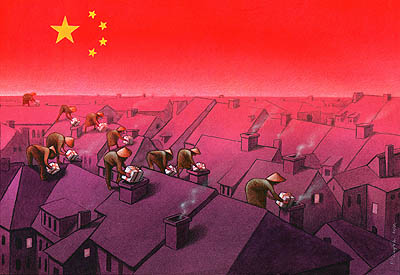 Ταυτότητα έργου: Γελοιογραφία για τον πλούτο και την εργασία Pawel KuczynskiΠηγή: http://pawelkuczynski.com/Prace/Cartoons/***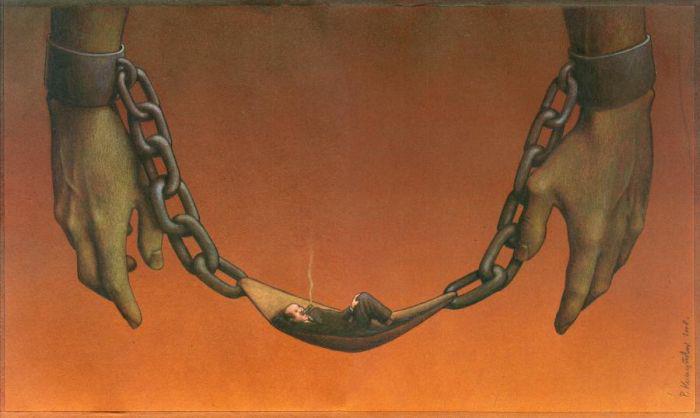 Ταυτότητα έργου: Γελοιογραφία για τον πλούτο Pawel KuczynskiΠηγή: http://pawelkuczynski.com/Prace/Cartoons/***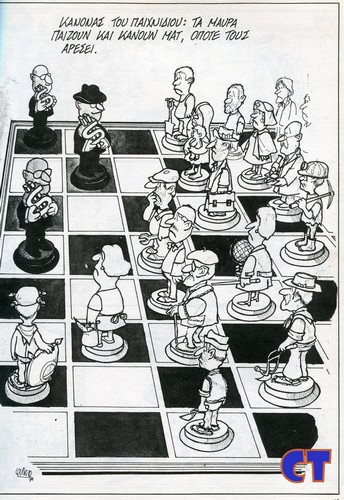 Ταυτότητα έργου: Γελοιογραφία για τον πλούτο του QuinoΠηγή:  Κινολογίες, Quino, εκδ. Ars Longa.Υποέννοια 2η : ΕργασίαΠαρουσιάζοντας 1η Δραστηριότητα:Η Αγία Γραφή για την εργασίαΌποιος δεν θέλει να εργάζεται, αυτός να μη τρώει κιόλας.Β’ Θεσ. 3, 10***Έτσι να λάμψει και το δικό σας φως μπροστά στους ανθρώπους, για να δουν τα καλά σας έργα και να δοξολογήσουν τον ουράνιο Πατέρα σας».Μτ. 5, 16***Έτσι και η πίστη, αν δεν εκδηλώνεται με έργα, μόνη της είναι νεκρή.Ιακ. 2, 17***Να το θεωρείτε τιμητικό να ζείτε χωρίς αναταραχές, να ασχολείστε μόνο με τις δικές σας υποθέσεις και να εργάζεστε για να βγάζετε το ψωμί σας με τα ίδια σας τα χέρια, όπως σας παραγγείλαμε. Α΄ Θες 4, 11***Πήρε, λοιπόν, ο Κύριος ο Θεός τον άνθρωπο και τον έβαλε μέσα στον κήπο της Εδέμ για να τον καλλιεργεί και να τον προσέχει.Γεν. 2, 15***6Τράβα τεμπέλη στο μυρμήγκι, κοίταξε πώς δουλεύει και γίνε σοφός. 7Αυτό δεν έχει ούτε αρχηγό ούτε επιστάτη ούτε αφεντικό· 8κι όμως το καλοκαίρι εξασφαλίζει την τροφή του, προμήθειες συγκεντρώνει τον καιρό του θερισμού.9Τεμπέλη, ως πότε θα κοιμάσαι; Πότε απ’ τον ύπνο σου θα σηκωθείς; 10Λίγος ακόμα ύπνος, λίγη νύστα, λίγο τα χέρια να σταυρώσεις για ν’ αναπαυτείς, 11και θα ’ρθει η φτώχεια ξαφνικά σαν το ληστή κι η δυστυχία σαν άντρας οπλισμένος.Παροιμίες 6, 6-11***‘Να εργάζεσαι με το εργόχειρό σου, για να βρει ο φτωχός το ψωμί σου. Γιατί η αργία (η μη εργασία) είναι θάνατος και κατάντια της ψυχής’  Αβάς Αμμωνάς, Γεροντικό. ***Η αξία της εργασίας«Ας μην ντρεπόμαστε για τις χειρωνακτικές εργασίες· ούτε να νομίζουμε ότι η εργασία είναι αιτία για κατηγορία· αιτία για κατηγορία είναι η αργία και να μην έχουμε να κάνουμε κάτι. Γιατί, αν η εργασία ήταν ντροπή, δε θα την επιδίωκε ο Παύλος, ούτε θα παράγγελνε σ' εκείνους που δεν εργάζονται, να μην τρώνε. Ντροπή, πραγματικά, είναι μόνο η αμαρτία. Την αμαρτία όμως, και μάλιστα όχι μία ή δύο και τρεις μορφές αμαρτίας, αλλά όλη μαζί την κακία, τη γεννά συνήθως η αργία... Λοιπόν, ό,τι είναι για το άλογο το χαλινάρι, το ίδιο είναι η εργασία για τη φύση μας... Δεν υπάρχει τίποτε απολύτως που να μην καταστρέφεται με την αργία. Πράγματι, και το νερό που είναι στάσιμο, βρωμά, ενώ εκείνο που τρέχει και τριγυρίζει παντού, διατηρεί την καλή του ποιότητα. Και το σίδερο, όταν δε χρησιμοποιείται, γίνεται μαλακότερο και άχρηστο, επειδή καταστρέφεται από τη σκουριά· ενώ εκείνο που χρησιμοποιείται στις εργασίες, είναι πολύ χρησιμότερο, αλλά και πιο ευπαρουσίαστο, αφού δε λάμπει λιγότερο από κάθε ασήμι. Και τη γη που δεν καλλιεργείται, θα μπορούσε να την ιδεί κανείς να μην παράγει τίποτε ωφέλιμο, αλλά βλαβερά βότανα, αγκάθια, τριβόλια και άκαρπα δέντρα, ενώ εκείνην που απολαμβάνει την εργασία, να είναι γεμάτη με ήμερους καρπούς. Και γενικά η αργία καταστρέφει το καθετί· αντίθετα, η εργασία κάνει τα πάντα πιο χρήσιμα. Γνωρίζοντας λοιπόν όλα τούτα, καθώς επίσης και πόση είναι η βλάβη από την αργία και το κέρδος από την εργασία, ας αποφεύγουμε την πρώτη και ας επιδιώκουμε τη δεύτερη». Ιωάννης ο Χρυσόστομος,1ος  λόγος στο ‘Ασπάσασθε Πρίσκιλλαν και Ακύλαν’.***	Παρουσιάζοντας 2η Δραστηριότητα:URL αρχείου: https://www.youtube.com/watch?v=cxUuU1jwMgM Ταυτότητα έργου Ταινία μικρού μήκους, EL EMPLEO / THE EMPLOYMENT (η εργασία), σκην. Santiago 'Bou' GrassoΔιάρκεια: 06,24΄΄***Εφαρμόζοντας 1η Δραστηριότητα:Οικουμενική Διακήρυξη για τα Ανθρώπινα ΔικαιώματαΑΡΘΡΟ 231. Καθένας έχει το δικαίωμα να εργάζεται και να επιλέγει ελεύθερα το επάγγελμά του, να έχει δίκαιες και ικανοποιητικές συνθήκες δουλειάς και να προστατεύεται από την ανεργία.2. 'Ολοι, χωρίς καμία διάκριση, έχουν το δικαίωμα ίσης αμοιβής για ίση εργασία.3. Κάθε εργαζόμενος έχει δικαίωμα δίκαιης και ικανοποιητικής αμοιβής, που να εξασφαλίζει σε αυτόν και την οικογένειά του συνθήκες ζωής άξιες στην ανθρώπινη αξιοπρέπεια. Η αμοιβή της εργασίας, αν υπάρχει, πρέπει να συμπληρώνεται με άλλα μέσα κοινωνικής προστασίας.4. Καθένας έχει το δικαίωμα να ιδρύει μαζί με άλλους συνδικάτα και να συμμετέχει σε συνδικάτα για την προάσπιση των συμφερόντων του.ΑΡΘΡΟ 24Καθένας έχει το δικαίωμα στην ανάπαυση, σε ελεύθερο χρόνο, και ιδιαίτερα, σελογικό περιορισμό του χρόνου εργασίας και σε περιοδικές άδειες με πλήρεις αποδοχές.ΑΡΘΡΟ 251. Καθένας έχει δικαίωμα σε ένα βιοτικό επίπεδο ικανό να εξασφαλίσει στον ίδιο και στην οικογένεια του υγεία και ευημερία, και ειδικότερα τροφή, ρουχισμό, κατοικία, ιατρική περίθαλψη όπως και τις απαραίτητες κοινωνικές υπηρεσίες. Έχει ακόμα δικαίωμα σε ασφάλιση για την ανεργία, την αρρώστια, την αναπηρία, τη χηρεία, τη γεροντική ηλικία, όπως και για όλες τις άλλες περιπτώσεις που στερείται τα μέσα της συντήρησής του, εξαιτίας περιστάσεων ανεξαρτήτων της θέλησης του.2. Η μητρότητα και η παιδική ηλικία έχουν δικαίωμα ειδικής μέριμνας και περίθαλψης. Όλα τα παιδιά, ανεξάρτητα αν είναι νόμιμα ή εξώγαμα, απολαμβάνουν την ίδια κοινωνική προστασία.***Διερευνώντας 1η Δραστηριότητα:Η εργασία ως θεϊκή εντολή«Εκτός όμως από την άμεση, υπάρχει και έμμεση εντολή για εργασία. Αναγράφεται στη Γένεση: «Καί εἶπεν ὁ θεός: Ποιήσωμεν ἄνθρωπον κατ' εἰκόνα ἡμετέραν καί καθ' ὁμοίωσιν...». Από αυτό το χωρίο προκύπτει πως ο άνθρωπος έχει δύο όψεις, οι οποίες εκφράζουν τη δομή του, μία στατική και μία δυναμική. Η πρώτη αποτελεί τον ιδανικό τύπο του ανθρώπου, ο οποίος έχει πλασθεί «κατ' εἰκόνα» του Δημιουργού του. Η δεύτερη όψη, η δυναμική, περιέχει τη δυνατότητα του ανθρώπου να φθάσει τον ιδανικό τύπο του, ώστε να γίνει ύπαρξη «καθ' ὁμοίωσιν» του Δημιουργού της, να του μοιάσει. Όσο δεν θα του μοιάζει, δεν θα είναι ολοκληρωμένος άνθρωπος.… Ο αρχαίος Ισραηλίτης πληροφορείται πως ο πρώτος που εργάσθηκε είναι ο Θεός και ότι πρέπει να του μοιάσει· και θα του μοιάσει με την εργασία, διότι «δια της εργασίας ο άνθρωπος οδηγείται εις "ὁμοίωσιν" του προς τον προσωπικόν αυτού δημιουργόν». Ο πρώτος πού αισθάνθηκε εσωτερική ικανοποίηση από την εργασία του, σύμφωνα με την Παλαιά Διαθήκη, είναι ο θεός, ως δημιουργός του σύμπαντος. Ο συγγραφέας της Γενέσεως τον παρουσιάζει κάθε βράδυ, μετά το τέλος του έργου κάθε ημέρας, να το αποθαυμάζει και να βλέπει ότι είναι «καλόν». Αλλά και μετά από κάθε έργο του, όταν η δημιουργία του δεν διαρκούσε ολόκληρη ημέρα, πάλι το κοίταζε τελειωμένο, το χαιρόταν και έβλεπε ότι ήταν «καλόν». Όταν όμως τελείωσε και η έκτη ημέρα, επιθεωρώντας ο θεός «τά πάντα, ὅσα ἐποίησεν», γέμισε πλέον από απέραντη ικανοποίηση, γιατί τα έργα του, στο σύνολο τους, ήταν «καλά λίαν»...Αλλά δεν είναι μόνο ο Θεός πού αισθάνεται εσωτερική ικανοποίηση από την εργασία του. Αυτό το αίσθημα το απολαμβάνει και ο άνθρωπος. Το βιβλίο του Εκκλησιαστή γράφει ότι δεν υπάρχει τίποτα καλύτερο από το να ευφραίνεται ο άνθρωπος με το αποτέλεσμα της εργασίας του. Και προσθέτει πως αυτή η ικανοποίηση είναι φυσική για τον άνθρωπο, αφού εκείνο που του δόθηκε (από τον Δημιουργό του) είναι ακριβώς αυτό: η εργασία. Ακόμη και ο μόχθος που προστέθηκε στην εργασία του ανθρώπου, μετά την πτώση του από τον Παράδεισο, δεν εμποδίζει την εσωτερική ικανοποίηση που μπορεί να αισθανθεί κανείς από την εργασία που κάνει, αφού και ο μόχθος δόθηκε από τον Δημιουργό του ανθρώπου.Η εργασία, λοιπόν, για τον αρχαίο Ισραηλίτη, όχι μόνο δεν επιβάλλεται ως τιμωρία στον άνθρωπο, έπειτα από την πτώση του, που εξ αιτίας της καταδικάσθηκε να φύγει από τον Παράδεισο, αλλά συνδέεται με την εσωτερική ικανοποίηση του ανθρώπου, αυτή την ικανοποίηση ακριβώς που συμβολίζει ο Παράδεισος».Σινόπουλος, Π. Η εργασία ως θεϊκή εντολή και ανθρώπινη ανάγκη.***Διερευνώντας 2η Δραστηριότητα:Σκοπός εργασίας«Ο άνθρωπος δεν είναι μόνον ο λόγος ο νοητικός, αλλά και ο λόγος ο οικονομικός του κόσμου, ο κύριος της δημιουργίας. Έχει το δικαίωμα και το καθήκον να εργάζεται μέσα στον κόσμο για την ίδια του την ύπαρξη , για να βοηθεί τον πλησίον του και για να εκτελέσει το κοινό έργο της ανθρωπότητας, σύμφωνα με την παραγγελία του Θεού ‘άρχετε πάσης της γης και κατακυριεύσατε αυτής’ (Γεν.1.28). Η εργασία του ανθρώπου αποτελεί μέρος των σχέσεών του με τη φύση και καθαγιάζεται με τη Χάρη του Αγίου Πνεύματος…Να εργάζεσαι σημαίνει να βγαίνεις ενεργητικά από τον εαυτό σου για να περάσεις μέσα στον κόσμο. Κάθε πράξη εργασίας είναι μια πραγματοποίηση του σκοπού του ανθρώπου έξω από τον εαυτό του… Το καλύτερο οικονομικό σχήμα – όποιο κι αν είναι τ΄ όνομά του και μ΄ οποιονδήποτε τρόπο κι αν συνδέεται με τον καπιταλισμό και το σοσιαλισμό, την ατομική ιδιοκτησία ή την κοινοκτημοσύνη – είναι εκείνο που εξασφαλίζει καλύτερα σε κάθε δεδομένη κατάσταση πραγμάτων την προσωπική ελευθερία, διαφυλάττοντάς την και από τη φυσική φτώχεια και από την κοινωνική δουλεία».Σεργκέι Μπουλγκάκωφ, Ορθοδοξία και οικονομική ζωή, περ. Σύνορο τ.31 σελ 152-161.***Αναπλαισιώνοντας 2η Δραστηριότητα: «Αλίμονο σ' εκείνους που στερούν από τους εργάτες τον δίκαιο μισθό τους, γιατί είναι όμοιοι μ' αυτούς  που χύνουν αίμα». Όσιος Εφραίμ ο Σύρος, Η Δευτέρα Παρουσία***1Ακούστε με τώρα κι εσείς οι πλούσιοι. Κλάψτε με γοερές κραυγές για τα βάσανά σας, που όπου να ’ναι έρχονται. 2Ο πλούτος σας σάπισε, και τα ρούχα σας τα ’φαγε ο σκόρος· 3το χρυσάφι σας και το ασήμι κατασκούριασαν, και η σκουριά τους θα είναι μαρτυρική κατάθεση εναντίον σας και θα καταφάει τις σάρκες σας σαν τη φωτιά. Κι ενώ πλησιάζει η κρίση, εσείς μαζεύετε θησαυρούς.4Ακούτε! Κραυγάζει ο μισθός των εργατών που θέρισαν τα χωράφια σας κι εσείς τους τον στερήσατε· και οι κραυγές των θεριστών έφτασαν ως στ’ αυτιά του παντοδύναμου Κυρίου. Ιακ. 5,1- 4***14Μην εκμεταλλεύεσαι ποτέ τον μισθωτό, το δυστυχισμένο και το φτωχό συμπατριώτη σου ή τον ξένο που ζει σε μια από τις πόλεις της χώρας σου. 15Να του δίνεις κάθε μέρα το ημερομίσθιό του, πριν απ’ τη δύση του ήλιου· γιατί είναι φτωχός και το έχει ανάγκη. Αλλιώς αυτός θα φωνάξει με αγανάκτηση εναντίον σου στον Κύριο, κι αυτό θα σου καταλογιστεί για αμαρτία.Δευτ 24, 14- 15.***Όποιος από το διπλανό του τη διατροφή του αφαιρεί, είναι το ίδιο σαν να τον σκοτώνει· κι όποιος δε δίνει στον εργάτη το μισθό του, είναι φονιάς.Σοφ Σειρ 34, 22Υποέννοια 3η : ΣυμβίωσηΝοηματοδοτώντας 1η Δραστηριότητα:Ο Κύριος ο Θεός είπε: «Δεν είναι καλό να είναι ο άνθρωπος μόνος. Θα του φτιάξω έναν σύντροφο όμοιον μ’ αυτόν».Γεν 2, 18***Λόγια αγάπης συζύγου «Λόγια αγάπης να της λες… Εγώ από όλα, την δική σου αγάπη προτιμώ και τίποτε δεν μου είναι οδυνηρό, όσο το να βρεθώ σε διάσταση μαζί σου. Κι’ αν όλα χρειαστεί να τα χάσω κι’ αν στους εσχάτους βρεθώ κινδύνους, οτιδήποτε κι’ αν πάθω, όλα μου είναι υποφερτά, όσο εσύ μου είσαι καλά.. Και τα παιδιά τότε μου είναι πολύ αγαπητά, εφ’ όσον εσύ με συμπαθείς. Όλα δικά σου είναι. Αυτό με συμβουλεύει ο Παύλος λέγοντας ότι ο άνδρας δεν εξουσιάζει το σώμα του, αλλά η γυναίκα του. Κι αν δεν έχω εγώ εξουσία στο σώμα μου, αλλά εσύ, πόσο μάλλον δικά σου είναι όλα τα άλλα. Σώμα δεν έχεις πιά δικό σου … Δεν είμαστε δυο σώματα μετά το γάμο, αλλά γίναμε ένα· δεν έχουμε δυο περιουσίες, αλλά μία … Όλα δικά σου είναι, κι εγώ δικός σου είμαι, κορίτσι μου … Ποτέ να μη μιλάς με πεζό τρόπο, αλλά με φιλοφροσύνη, με τιμή, με αγάπη πολλή. Να την τιμάς, και δεν θα βρεθεί στην ανάγκη να ζητήσει την τιμή από τους άλλους. Να την προτιμάς από όλους για όλα, για την ομορφιά, για την σύνεση της, και να την επαινείς. Να κάνεις φανερό ότι σε αρέσει η συντροφιά της και ότι προτιμάς να μένεις στο σπίτι για να είσαι μαζί της, από το να βγαίνεις στην αγορά. Από όλους τους φίλους να την προτιμάς, και από τα παιδιά που σου χάρισε ακόμα, κι αυτά εξ αιτίας της να τα αγαπάς». Άγιος Ιωάννης ο Χρυσόστομος, Εις την προς Εφεσίους, ομιλ. Κ΄, 5, ΕΠΕ, 21, P. G. 62, 146-148.*** Εκεί όπου ο άνδρας και η γυναίκα και τα παιδιά είναι συνδεδεμένοι με δεσμούς ομόνοιας και φιλίας και αρετής, εκεί βρίσκεται ανάμεσά τους ο Χριστός. Άγιος Ιωάννης ο Χρυσόστομος, Εις Γέν., Ομ. Ζ', ΕΠΕ 8, 138***«Αυτό είναι πραγματική οικογενειακή ζωή, αυτό είναι ο αληθινός πλούτος, αυτή η μεγαλύτερη περιουσία, όταν δηλαδή, ο άντρας δεν συγκρούεται με τη γυναίκα του, αλλά είναι ενωμένοι σαν ένα σώμα… Δεν υπάρχει τίποτε, τίποτε πολυτιμότερο από το ν’ αγαπιέται πολύ ο άντρας από τη γυναίκα του και η γυναίκα από τον άντρα της». Άγιος Ιωάννης ο Χρυσόστομος, Εις Πράξ., Ὁμ. ΜΘ', ΕΠΕ 16Β, 124.***«Ο γάμος είναι μυστήριο αγάπης. Γιατί η γυναίκα και ο άνδρας δεν είναι δύο άνθρωποι, αλλά ένας...» Άγιος Ιωάννης ο Χρυσόστομος , Προς Κολοσσαείς, Ομιλία ΙΒ, ΕΠΕ 22, 342)***Νοηματοδοτώντας 2η Δραστηριότητα: Αντίστιξη στις σχέσεις«Αντίστιξη στις σχέσεις. Μια προϋπόθεση για να λειτουργήσουν αρμονικά οι πολυποίκιλες ανθρώπινες φωνές και απόψεις είναι η αντίστιξη. Ο όρος προέρχεται από την πολυφωνική μουσική, εκεί που άντρες και γυναίκες τραγουδούν, αλλά ο καθένας μπορεί να ακολουθεί το δικό του ρυθμό, να λέει τα δικά του διαφορετικά λόγια, αλλά ταυτόχρονα να μην παράγεται χάος, αλλά μια όμορφη αρμονία.Η αντίστιξη είναι απαιτητική διεργασία που απαιτεί την προσωπική καλλιέργεια και ευθύνη του κάθε τραγουδιστή. Προσφέρει όμως την ισότιμη παρουσία του διαφορετικού, της αντρικής και της γυναικείας φωνής, που συμπλέουν στο αρμονικό ταξίδι, δίχως να υπερισχύει η μία της άλλης. Δίχως να πρέπει να συγχρονιστούν κάπου στη μέση, αλλά η αρμονία  να αποτελεί το εξαγόμενο της συνύπαρξής τους.Αντίστιξη στην κοινωνία, ώστε να υπάρχει σεβασμός στη διαφορετικότητα, αλλά όχι διχασμός. Αντίστιξη για την υπεράσπιση των προσωπικών αξιών και απόψεων στις ανθρώπινες σχέσεις, αλλά με αντίστοιχο σεβασμό και των απόψεων των άλλων, αφού η συνύπαρξη είναι αφορμή για εμπλουτισμό και για ανάπτυξη απαιτητικών δημιουργιών που δεν μπορούν να αναπτυχθούν μόνο από μία φωνή.Αντίστιξη στις οικογένειες, ώστε να μην υποτιμηθούν οι αξιαγάπητες παιδικές φωνές, αλλά να μη χαθεί ο σεβασμός στις απόψεις των γονιών. Αντίστιξη στα ζευγάρια ώστε η διαφορετικότητα να είναι το πολύτιμο έδαφος της σχέσης τους.Αντίστιξη, η απαιτητική αρμονία των διαφορετικών που δεν ισοπεδώνονται, αλλά η συνύπαρξη τους αναδεικνύει την ομορφιά της ετερότητας.»Καραγιάννης Δημήτρης, Έρωτας ή τίποτα, σελ. 125-126.***Ενότητα στο γάμο«Αυτό που δίνει στο ζευγάρι τον χαρακτήρα ενός οργανικού συνόλου είναι το Άγιο Πνεύμα, που σε τελική ανάλυση είναι εκείνο που δίνει τα διάφορα χαρίσματα στους συζύγους. Στα δε χαρίσματα δίνει τη δυνατότητα να χρησιμοποιηθούν στην υπηρεσία του νέου σώματος που δημιουργείται από την ένωση των συζύγων και τα ίδια να εμφανίζονται ως κοινά χαρίσματα.Όταν το Πνεύμα βρίσκεται στον κάθε σύζυγο και γίνεται μια δύναμη, που τους κρατάει και τους δυο δεμένους, τότε μπορούμε να πούμε ότι και οι σύζυγοι βρίσκονται μέσα στο Πνεύμα. Σ’ αυτήν την περίπτωση το Πνεύμα είναι ένα είδος πνευματικού  κλίματος μέσα στο οποίο οι σύζυγοι συναντιόνται ή μία γέφυρα που τους ενώνει…Το Άγιο Πνεύμα, που κάνει τον γάμο έναν οργανισμό με τη δική του ζωή, αυτό χορηγεί και τα διαφορετικά χαρίσματα. Δένει τους συζύγους μεταξύ τους και τους κάνει να αισθάνονται ότι ανήκουν ο ένας στον άλλο. Δημιουργεί  στους συζύγους την πεποίθηση ότι το χάρισμα του καθενός υπάρχει για χάρη του άλλου. Το Άγιο Πνεύμα είναι ο πνευματικός σύνδεσμος μεταξύ των συζύγων, η ενωτική δύναμη που κάνει τους συζύγους μια ενότητα, η δύναμη της συνοχής στο γάμο. Όπως τα διάφορα όργανα στο σώμα έχουν μέσα τους μια συνεκτική δύναμη που τα κρατάει μαζί, έτσι το Άγιο Πνεύμα, όταν βρίσκεται μέσα στους συζύγους, τους κρατάει μαζί και τους δημιουργεί την βεβαιότητα ότι η ολοκλήρωση είναι δυνατή μόνο στην ένωση…Το Πνεύμα βρίσκεται μέσα σε κάθε σύζυγο με τα διαφορετικά χαρίσματα ή με τα αμοιβαία αλληλεξαρτώμενα χαρίσματα, που ούτε εξομοιώνουν τους συζύγους, αλλά ούτε τους επιτρέπουν να λειτουργήσουν μεμονωμένα και ανεξάρτητα ο ένας από τον άλλο. Όπως στο σώμα το κάθε όργανο έχει τη δική του λειτουργία, έτσι και τα χαρίσματα, οι διακονίες των συζύγων, δεν μπορούν να περάσουν από τον ένα σύζυγο στον άλλο, ωστόσο το όφελος που εκπηγάζει το απολαμβάνουν και οι δύο. Όπως γίνεται και στο σώμα, όπου το χέρι παραμένει χέρι και το πόδι παραμένει πόδι, το καθένα με τη δική του λειτουργία. Το καθένα απ’ αυτά, πραγματοποιώντας τη δική του λειτουργία, ωφελείται, τόσο απ’ τη λειτουργία των άλλων, όσο και από τη δύναμη ζωής ολόκληρου του σώματος και μεταδίδει επίσης με τη σειρά  του στα άλλα μέλη και σ’ ολόκληρο το σώμα το όφελος από τη δική του λειτουργία».Π. Φιλόθεος Φάρος, π. Σταύρος Κοφινάς, Συζυγία, Ακρίτας σελ49-50.***Αναλύοντας 1η Δραστηριότητα:…Ίνα προς πάντας κυλίεται. "Τί ποιήσω, ότι η γλώσσα μου θλίβει με και όταν έρχομαι εν μέσω των ανθρώπων, ου δύναμαι κατασχείν αυτήν, αλλά κατακρίνω αυτούς εν παντί έργω αγαθώ και ελέγχω αυτούς;" Και απαντά: "Ο δέ καθήμενος μετά των αδελφών ουκ οφείλει είναι τετραγωνιαίος αλλά στρογγυλός, ίνα προς πάντας κυλίεται".Ρώτησε κάποιος αδελφός τον Αββά Ματώη: «Τι να κάνω που η γλώσσα μου με στενοχωρεί και όταν είμαι μαζί με άλλους ανθρώπους δεν μπορώ να την συγκρατήσω, αλλά τους κατακρίνω όλους και τους ελέγχω ακόμα κι αν κάνουν κάτι καλό;» Κι ο αββάς απαντά: «Όποιος κάθεται μαζί με τους αδελφούς του δεν πρέπει να ναι τετράγωνος, αλλά στρογγυλός, για να κυλάει προς όλους».Αββάς Ματώης, Αποφθέγματα, Ecclesiae Graecae monumenta, στ. 561-562.***Αναλύοντας 2η Δραστηριότητα:Αρμονική συνύπαρξη«Κάθε άνθρωπος έχει γεννηθεί σ΄ ένα συγκεκριμένο πολιτιστικό περιβάλλον, μέσα στο οποίο αρχικά αναπτύσσεται και διαμορφώνεται, προχωρώντας από την απλή ύπαρξη στην συνύπαρξη. Είναι φυσικό λοιπόν να επηρεάζεται από τις αρχές που ισχύουν για τη συμβίωση και τον αλληλοσεβασμό μεταξύ των ανθρώπων. Στη διάρκεια του βίου του καλείται να αντλεί από τα ευφορότερα πνευματικά κοιτάσματα της θρησκευτικής του παραδόσεως εκείνες τις αξίες, που εμπνέουν τη ζωή για μια αρμονική συνύπαρξη…Όσα ζούμε στον χώρο της χριστιανικής πίστεως όχι μόνο συμβάλλουν σταθερά στην αρμονική συνύπαρξη, αλλά την ανυψώνουν και τη μεταμορφώνουν σε κάτι σημαντικότερο: σε ‘κοινωνία προσώπων’. Πρόκειται για μια σταδιακή συνειδητοποίηση και πορεία από την ύπαρξη στη συνύπαρξη, από τη συνύπαρξη στην κοινωνία.Η ύψιστη και απόλυτη αρχή, ο όντως Ων, ο Τριαδικός Θεός, κατά τη χριστιανική πίστη, είναι κοινωνία αγάπης προσώπων, ‘ο μη αγαπών ουκ έγνω τον Θεόν, ότι ο Θεός αγάπη εστίν’ (Α΄Ιω. 4:8). Αυτό που μεταμορφώνει την απλή συνύπαρξη σε κοινωνία είναι ακριβώς η αγάπη. Αυτή μετασχηματίζει το ανθρώπινο όν από άτομο σε πρόσωπο. Η χριστιανική παράδοση θεμελιώνεται πάνω σε αυτήν τη βεβαιότητα. Και αναπτύσσεται με τόλμη στις επόμενες φάσεις. Η σχέση του Θεού με τον κόσμο, ιδιαίτερα με την ανθρωπότητα, είναι σχέση αγάπης, που τείνει στη δημιουργία ‘κοινωνίας’. Η Ενανθρώπηση του Λόγου αποτελεί μια εκπληκτική κίνηση της αγάπης του Θεού, που αποσκοπεί σε ‘κοινωνία’ Θεού και ανθρώπων.Η Εκκλησία του Χριστού, «το πλήρωμα του τα πάντα εν πάσι πληρουμένου’ (Εφ. 1:23), συνεχίζει την αποστολή του Ένσαρκου Λόγου, του Ιησού Χριστού μέσα στην ιστορία. Η ύπαρξή της, η μαρτυρία της, η μυστηριακή ζωή, επιδιώκουν την ‘κοινωνία’ του ανθρώπου με τον Θεό και των ανθρώπων μεταξύ τους. Εμπνέοντας και ενισχύοντας με τη χάρη του Αγίου Πνεύματος την αγάπη στις ποικίλες μορφές της, με το εύρος και τη δυναμική που αποκαλύπτει η Καινή Διαθήκη (π.χ. η επί του Όρους Ομιλία, η παραβολή του καλού Σαμαρείτη, ο Ύμνος της αγάπης, η Α΄ Επιστολή Ιωάννου). Έχοντας ως κέντρο της λειτουργικής και πνευματικής ζωής τη Θεία Κοινωνία.Χρέος και αγώνας κάθε ανθρώπου είναι να συνεισφέρει στην αρμονική συνύπαρξη. Όραμα, προσδοκία και προσευχή του πιστού χριστιανού, καθώς ατενίζει σταθερά το μυστήριο των προσώπων της Αγίας Τριάδος και την ενανθρώπιση του Λόγου, ο Οποίος αποκαλύπτει το πλήρωμα της αγάπης, είναι να ανέρχεται σε ένα επόμενο επίπεδο: να συμβάλλει με τη μυστική ενέργεια του Αγίου Πνεύματος στην ανύψωση της απλής συνυπάρξεως των ανθρώπων σε κοινωνία προσώπων».Αναστάσιος Γιαννουλάτος, Αρχιεπίσκοπος Αλβανίας, Συνύπαρξη: Ειρήνη, φύση, φτώχεια, Τρομοκρατία, αξίες. Θρησκειολογική θεώρηση, εκδ Αρμός, Αθήνα 2015 σσ 181-183.Υποέννοια 4η: ΕπανάστασηΒιώνοντας 1η Δραστηριότητα: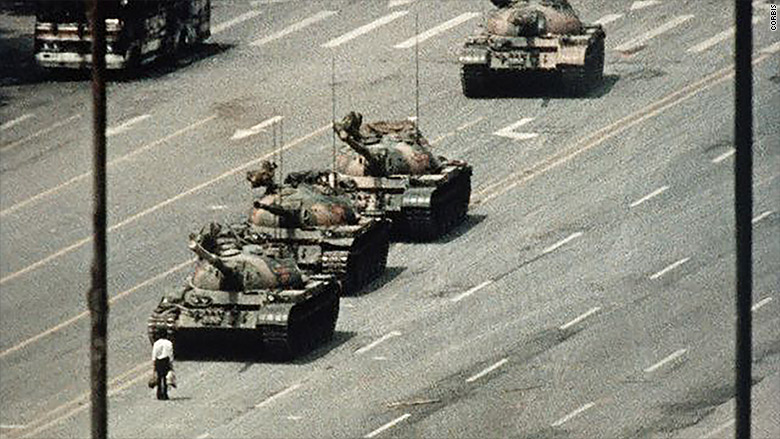 Ταυτότητα έργου: ‘Tank man’, νεαρός σταματάει τανκς, 1989 Tiananmen.***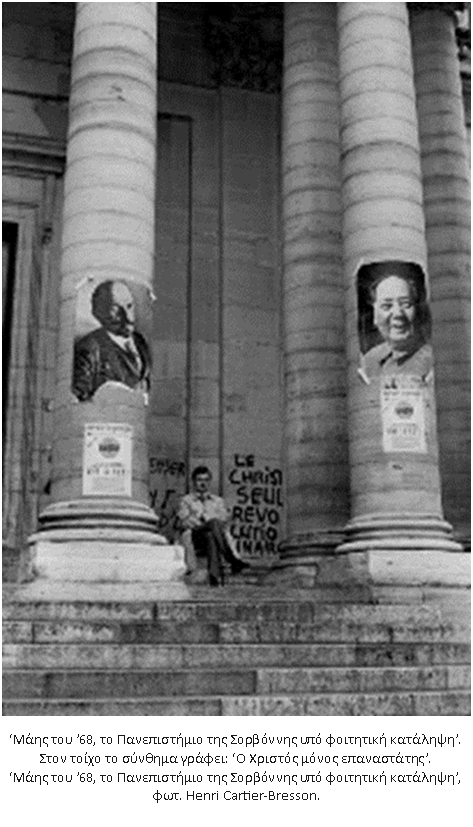 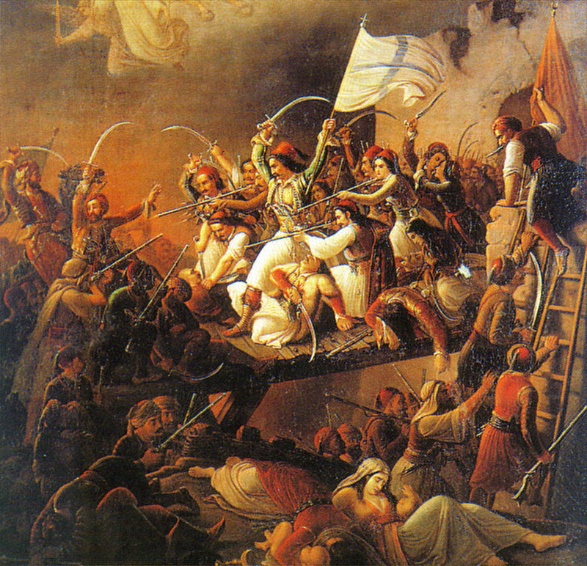 Ταυτότητα έργου: Η έξοδος του Μεσολογγίου, 1855, Θ. Π. Βρυζάκης***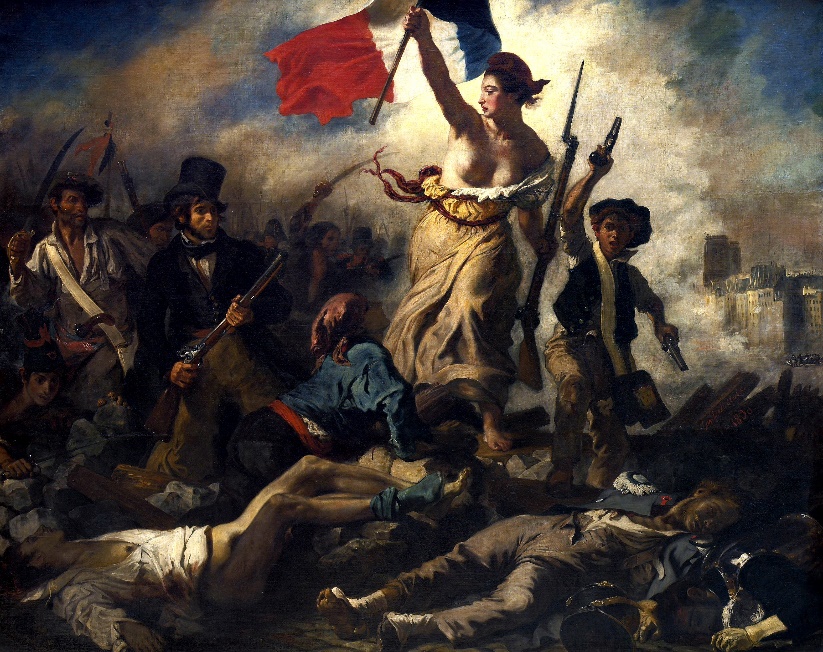 Ταυτότητα έργου: «Η Ελευθερία οδηγεί το Λαό», 1830 , Ντελακρουά.***Νοηματοδοτώντας 1η δραστηριότητα:Η εικόνα στο χειρουργείο του Αγίου Λουκά«Ο Βαλεντίν (σημ.: Βαλεντίν Φελίξοβιτς Γιασενέτσκι ήταν το όνομα του Αγίου Λουκά του ιατρού, προτού χειροτονηθεί επίσκοπος) ήταν βαθύτατα πιστός και αυτή η πίστη του φαινόταν απ’ τη ζωή και τα έργα του. Η αγάπη του για τον ασθενή, το μεγάλο ενδιαφέρον του για τον πάσχοντα άνθρωπο, πήγαζαν από τη βαθιά πίστη του στο Θεό. Είναι πολύ χαρακτηριστικό ότι, πριν ξεκινήσει την εγχείρηση, πάντα έκανε το σημείο του σταυρού. Στο χειρουργείο είχε κρεμασμένη την εικόνα της Παναγίας. Προσευχόταν με θέρμη μπροστά στην εικόνα για λίγα λεπτά. Έπειτα μ΄ ένα βαμβάκι ποτισμένο με ιώδιο έκανε το σημείο του σταυρού στο σώμα του ασθενούς, στο μέρος που θα γινόταν η τομή. Έτσι, με την επίκληση της βοήθειας του Θεού, της Παναγίας, των αγίων, προχωρούσε στην επέμβαση. Μόνο κάτω απ’ αυτά έλεγε με επισημότητα: ‘το νυστέρι’. Οι κινήσεις του αυτές παραξένευαν όσους δεν τον γνώριζαν. Αργότερα, οι γιατροί που δεν είχαν σχέση με την Εκκλησία, έπαψαν να δίνουν σημασία, ενώ οι πιστοί γιατροί το έβλεπαν ως κάτι φυσικό για τον πιστό γιατρό.Στις αρχές του 1920 μία από τις επιτροπές ελέγχου έδωσε εντολή να ξεκρεμάσουν την εικόνα. Αντί για απάντηση ο Βαλεντίν Φελίξοβιτς έφυγε από το νοσοκομείο και δήλωσε πως θα επέστρεφε μόνον όταν η εικόνα μπει και πάλι στη θέση της. Ο καθηγητής Οσάνιν θυμάται πως η επιτροπή είχε εκφράσει την άποψη ότι ‘το χειρουργείο είναι δημόσια υπηρεσία. Έχουμε διαχωρίσει το κράτος από την εκκλησία. Εάν ο χειρουργός σας θέλει να προσεύχεται, με γεια του με χαρά του, αλλά ας κρατήσει την εικόνα  στο σπίτι του’. Ο Βόινο Γιασενέτσκι επανέλαβε πως δεν μπαίνει στο χειρουργείο. Εκείνη όμως την ώρα ένα στέλεχος του κόμματος έφερε την γυναίκα του για άμεση επέμβαση στο χειρουργείο. Η γυναίκα ήταν κατηγορηματική και απαιτούσε να την χειρουργήσει ο Βόινο Γιασενέτσκι. ‘Τον κάλεσαν στην αίθουσα του επισκεπτηρίου’ γράφει ο καθηγητής Οσάνον. ‘Είπε και πάλι πως λυπάται πάρα πολύ, αλλά σύμφωνα με τις θρησκευτικές του πεποιθήσεις δεν μπορεί να μπει στο χειρουργείο, αν δεν κρεμάσουν την εικόνα στη θέση της. Ο σύζυγος της άρρωστης έδωσε τον λόγο του πως αύριο η εικόνα θα ήταν στη θέση της, μόνο να γίνει αμέσως η επέμβαση. Την ίδια στιγμή ο Βόινο Γιασενέτσκι ξεκίνησε για την πτέρυγα του χειρουργείου και χειρούργησε την γυναίκα, η οποία έγινε καλά. Την επομένη το πρωί, η εικόνα, πράγματι, μπήκε στη θέση της’».Αγίου Λουκά, Αρχιεπ. Συμφερουπόλεως και Κριμαίας, Αγάπησα το μαρτύριο: Αυτοβιογραφία, επιμέλεια Αντωνόπουλου Νεκταρίου Αρχιμ. Αθήνα 2013, εκδ. πορφύρα, σελ. 88-89***Νοηματοδοτώντας 2η Δραστηριότητα:URL αρχείου:  http://nonikagalinea.gr/?page_id=321Ταυτότητα έργου: Εισαγωγή και Απόσπασμα θεατρικού έργου ‘η δίκη των φακέλλων’ του ακτιβιστή καθολικού ιερέα  fr Daniel Berrigan. Το θεατρικό βασίζεται σε πραγματικά γεγονότα στην Αμερική όπου ο fr Daniel συνελήφθη και καταδικάστηκε μαζί με άλλους καθολικούς, επειδή έκαψαν δημόσια φακέλους στρατολόγησης νεαρών Αμερικανών που θα στέλνονταν στον πόλεμο του Βιετνάμ.Αναλύοντας 1η δραστηριότητα:Ο Χριστός ως Επαναστάτης«Ο Χριστός δεν σήκωνε εξεγέρσεις ενάντια στην εξουσία του κράτους, με στόχο μία εφήμερη αλλαγή τοπικής σημασίας∙ ο Χριστός εργαζόταν για μια επανάσταση που είχε ως στόχο την καθολική παγκόσμια ανατροπή. Ο Χριστός δεν δημαγωγούσε ενάντια στις δυναστείες του Ηρώδη και του Αυγούστου-αυτή θα ήταν μια μικρή “αντάρτικη” δουλειά-αλλά έθετε τα θεμέλια σ’ ένα πολύ μεγαλύτερο έργο. Πήγε πέρα και βαθύτερα απ’ όλους τους επαναστάτες του κόσμου. Στο δένδρο του κακού δεν κλάδευε κλαριά και δεν καθάριζε τα φύλλα, αλλά έβαζε το τσεκούρι στην ίδια τη ρίζα. Δεν βιαζόταν να δει γρήγορα την επιτυχία του έργου Του[...]“Επαναστατήστε πρώτα εναντίον του εαυτού σας και ύστερα ενάντια στον κόσμο”-αυτό το μήνυμα θα μπορούσε να βγει από το κύριο κήρυγμα του Χριστού. Τούτο ήταν το εργαλείο για λάξευμα και για λείανση.[...] Γι’ αυτό αφήστε , αδέλφια, τα παιδιά να πλησιάσουν τον Χριστό, να ποτιστούν με το πνεύμα του Χριστού, με το πνεύμα της πιο μεγαλειώδους και κάλλιστης επανάστασης ενάντια στο κακό.[...] Αυτό το νέο πνεύμα πρέπει να εισαχθεί στην διαπαιδαγώγηση…“ Άγιος Νικόλαος Βελιμίροβιτς, (2008) Αργά βαδίζει ο Χριστός, εκδ. Εν πλω, σσ.42-47.***Αναλύοντας 2η δραστηριότητα:Ιησούς και νόμος«Η ζωή του καθενός είναι ανώτερη από όλους τους νόμους που θέλουν να οργανώσουν την κοινωνία. Τα Ευαγγέλια είναι γεμάτα με αφηγήσεις των αντιπαρατάξεων του Ιησού με τις αρχές, επειδή ο Ιησούς παραβιάζει το νόμο, από μέριμνα για τη ζωή του καθενός». Ζακ Ελλύλ, Αναρχία κ χριστιανισμός, 2009.***Και τα Αγιογραφικά χωρία:Ο Ιησούς κατακρίνει τους Γραμματείς και τους Φαρισαίους1Τότε ο Ιησούς μίλησε στο πλήθος και στους μαθητές του 2και τους είπε: «Τη θέση του Μωυσή ως δασκάλου την πήραν οι γραμματείς και οι Φαρισαίοι. 3Όσα λοιπόν σας λένε να τηρείτε, να τα τηρείτε και να τα πράττετε· να μην κάνετε όμως κατά τα έργα τους, γιατί λένε μόνο και δεν πράττουν. 4Φτιάχνουν φορτία βαριά, που δύσκολα σηκώνονται, και τα φορτώνουν στους ώμους των ανθρώπων, ενώ οι ίδιοι δε θέλουν ούτε με το δάκτυλό τους να τα κινήσουν.5Όλα τα έργα τους τα πράττουν για να κάνουν καλή εντύπωση στους ανθρώπους. Πλαταίνουν τα φυλακτά τους και φαρδαίνουν τις άκρες από τα ιμάτιά τους. 6Τους αρέσουν οι καλύτερες θέσεις στα δείπνα και τα πρώτα καθίσματα στη συναγωγή, 7να τους χαιρετούν με σεβασμό στην αγορά και να τους φωνάζουν οι άνθρωποι “δάσκαλέ μου”.8»Εσείς όμως να μη δεχτείτε να σας αποκαλούν “δάσκαλέ μου”. Ένας είναι ο δάσκαλός σας, ο Χριστός· κι εσείς όλοι είστε αδερφοί. 9Και πατέρα σας μην ονομάσετε κανέναν στη γη, γιατί ένας είναι ο Πατέρας σας: ο ουράνιος. 10Μην ονομαστείτε “ηγήτορες”, γιατί ο ηγήτοράς σας είναι ένας: ο Χριστός. 11Ο πιο σπουδαίος από σας να είναι υπηρέτης σας. 12Γιατί όποιος υψώσει τον εαυτό του θα ταπεινωθεί· κι όποιος ταπεινώσει τον εαυτό του θα υψωθεί».13«Αλίμονό σας, γραμματείς και Φαρισαίοι, υποκριτές, γιατί κατατρώτε τις περιουσίες των χηρών, κάνετε όμως μεγάλες προσευχές για να φανείτε καλοί· γι’ αυτό η τιμωρία σας θα είναι ιδιαίτερα αυστηρή.14»Αλίμονό σας, γραμματείς και Φαρισαίοι, υποκριτές, γιατί κλείνετε στους ανθρώπους το δρόμο για τη βασιλεία των ουρανών. Ούτε εσείς μπαίνετε ούτε το επιτρέπετε σ’ όσους θέλουν να μπουν.15»Αλίμονό σας, γραμματείς και Φαρισαίοι, υποκριτές, γιατί τριγυρνάτε στη στεριά και στη θάλασσα για να κερδίσετε έναν προσήλυτο· κι όταν τον κερδίσετε, τον κάνετε ν’ αξίζει για την κόλαση δυο φορές παραπάνω από σας.[…]23»Αλίμονό σας, γραμματείς και Φαρισαίοι, υποκριτές, γιατί δίνετε στο ναό το ένα δέκατο από το δυόσμο, το άνηθο και το κύμινο, και δεν τηρείτε τις σπουδαιότερες εντολές του νόμου, τη δικαιοσύνη, την ευσπλαχνία και την πιστότητα. Αυτά όμως έπρεπε να κάνετε, χωρίς βέβαια να παραμελείτε κι εκείνα.24Τυφλοί οδηγοί, που περνάτε από στραγγιστήρι το κουνούπι και καταπίνετε ολόκληρη καμήλα.25»Αλίμονό σας, γραμματείς και Φαρισαίοι, υποκριτές, γιατί καθαρίζετε το εξωτερικό του ποτηριού και του πιάτου, το περιεχόμενό τους όμως προέρχεται από αρπαγή και αδικία. 26Φαρισαίε τυφλέ, καθάρισε πρώτα το εσωτερικό του ποτηριού και του πιάτου, για να έχει αξία και η εξωτερική τους καθαρότητα.27»Αλίμονό σας, γραμματείς και Φαρισαίοι, υποκριτές, γιατί μοιάζετε με τάφους ασβεστωμένους, που εξωτερικά φαίνονται ωραίοι, εσωτερικά όμως είναι γεμάτοι κόκαλα νεκρών και κάθε λογής ακαθαρσία. 28Έτσι κι εσείς, εξωτερικά φαίνεστε ευσεβείς στους ανθρώπους, κι εσωτερικά είστε γεμάτοι υποκρισία και ανομία.29»Αλίμονό σας, γραμματείς και Φαρισαίοι, υποκριτές, γιατί χτίζετε τάφους για τους προφήτες και διακοσμείτε τα μνήματα των δικαίων του Ισραήλ. 30“Αν ζούσαμε εμείς”, λέτε, “στην εποχή των προγόνων μας, δε θα παίρναμε μέρος μαζί τους στο φόνο των προφητών”. 31Έτσι ομολογείτε πως είστε απόγονοι αυτών που σκότωσαν τους προφήτες. 32Ολοκληρώστε λοιπόν τώρα εσείς ό,τι άρχισαν οι πρόγονοί σας. 33Φίδια, γεννήματα οχιάς, πώς θα ξεφύγετε από την τελική κρίση και την κόλαση;»Κατά Ματθαίον 23, 3-32***Ο Ιησούς Χριστός αποκαθαρίζει τον ναό13Καθώς πλησίαζε η γιορτή του ιουδαϊκού Πάσχα, ανέβηκε ο Ιησούς στα Ιεροσόλυμα. 14Μέσα στον περίβολο του ιερού βρήκε αυτούς που πουλούσαν βόδια, πρόβατα και περιστέρια για τις θυσίες, και τους αργυραμοιβούς καθιστούς πίσω από τους πάγκους. 15Τότε έφτιαξε ένα μαστίγιο από σκοινιά και τους έβγαλε όλους έξω από τον περίβολο του ναού, μαζί και τα πρόβατα και τα βόδια, έριξε καταγής τα νομίσματα των αργυραμοιβών, κι αναποδογύρισε τους πάγκους. 16Κι έλεγε σ’ αυτούς που πουλούσαν τα περιστέρια: «Πάρτε τα αυτά από ’δω, μην κάνετε εμπορικό κατάστημα το σπίτι του Πατέρα μου».Κατά Ιωάννην 2, 13-16***Η θεραπεία του εκ γενετής τυφλού1Καθώς πήγαινε στο δρόμο του ο Ιησούς, είδε έναν άνθρωπο που είχε γεννηθεί τυφλός. 2Τον ρώτησαν, λοιπόν, οι μαθητές του: «Διδάσκαλε, ποιος αμάρτησε και γεννήθηκε αυτός τυφλός, ο ίδιος ή οι γονείς του;» 3Ο Ιησούς απάντησε: «Ούτε αυτός αμάρτησε ούτε οι γονείς του, αλλά γεννήθηκε τυφλός για να φανερωθεί η δύναμη των έργων του Θεού πάνω σ’ αυτόν. 13Τον έφεραν τότε στους Φαρισαίους, τον άνθρωπο που ήταν άλλοτε τυφλός.14Η μέρα που έφτιαξε ο Ιησούς τον πηλό και του άνοιξε τα μάτια ήταν Σάββατο.15Άρχισαν λοιπόν και οι Φαρισαίοι να τον ρωτούν πάλι πώς απέκτησε το φως του. Αυτός τους απάντησε: «Έβαλε πάνω στα μάτια μου πηλό, νίφτηκα και βλέπω». 16Μερικοί από τους Φαρισαίους έλεγαν: «Αυτός ο άνθρωπος δεν μπορεί να είναι σταλμένος από το Θεό, γιατί δεν τηρεί την αργία του Σαββάτου». Άλλοι όμως έλεγαν: «Πώς μπορεί ένας αμαρτωλός άνθρωπος να κάνει τέτοια σημεία;» Και υπήρχε διχογνωμία ανάμεσά τους. Κατά Ιωάννην 9, 1-3 κ 13-16***Η τήρηση του Σαββάτου23Συνέβη κάποιο Σάββατο να βαδίζει ο Ιησούς μέσα από σπαρμένα χωράφια, κι οι μαθητές του, ενώ περπατούσαν, έτριβαν στάχυα και έτρωγαν τους σπόρους.24Οι Φαρισαίοι τότε του έλεγαν: «Κοίτα, κάνουν το Σάββατο κάτι που δεν επιτρέπεται από το νόμο». 25«Ποτέ δε διαβάσατε στη Γραφή», τους λέει, «τι έκανε ο Δαβίδ, όταν βρέθηκε στην ανάγκη και πείνασε αυτός κι οι σύντροφοί του; 26Μπήκε στο ναό του Θεού τον καιρό που αρχιερέας ήταν ο Αβιάθαρ κι έφαγε τους άρτους της προθέσεως, που δεν επιτρέπεται από το νόμο να τρώνε παρά μόνον οι ιερείς, κι έδωσε μάλιστα και σ’ αυτούς που ήταν μαζί του». 27Και τους έλεγε ο Ιησούς: «Το Σάββατο έγινε για τον άνθρωπο· όχι ο άνθρωπος για το Σάββατο. 28Συνεπώς ο Υιός του Ανθρώπου εξουσιάζει και το Σάββατο».Κατά Μάρκον 2, 23-28***Ο Ιησούς και η Σαμαρείτισσα7-8Οι μαθητές του είχαν πάει στην πόλη ν’ αγοράσουν τρόφιμα. Έρχεται τότε μια γυναίκα από τη Σαμάρεια να βγάλει νερό. Ο Ιησούς της λέει: «Δώσ’ μου να πιω». 9Εκείνη τού απάντησε: «Εσύ είσαι Ιουδαίος κι εγώ Σαμαρείτισσα. Πώς μπορείς να μου ζητάς να σου δώσω νερό να πιεις;» –επειδή οι Ιουδαίοι αποφεύγουν κάθε επικοινωνία με τους Σαμαρείτες. […]27Εκείνη την ώρα ήρθαν οι μαθητές του κι απορούσαν που συνομιλούσε με γυναίκα. Βέβαια, κανείς δεν του είπε «τι συζητάς;» ή «γιατί μιλάς μαζί της;»Κατά Ιωάννην 4, 7-9, 27Εφαρμόζοντας 2η Δραστηριότητα: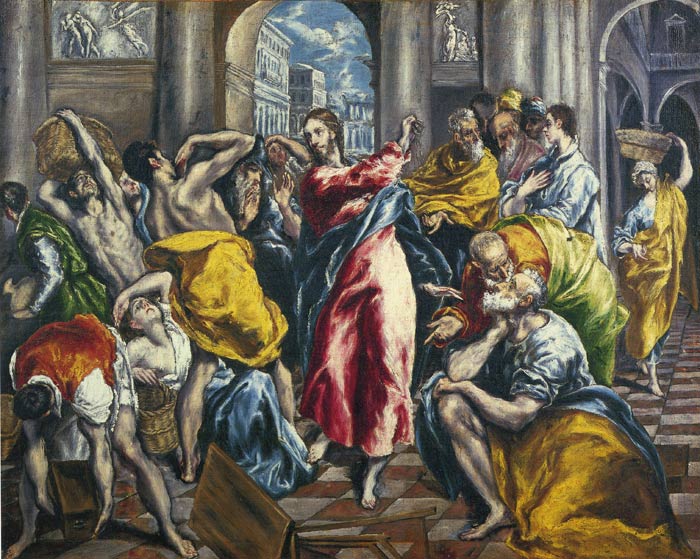 Ταυτότητα έργου: ‘Η εκδίωξη των εμπόρων’, Δομίνικος Θεοτοκόπουλος, 1604.***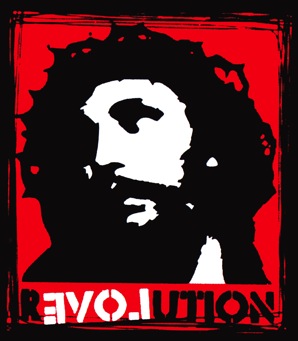 Ταυτότητα έργου: Revolution Christ, by aasemsj.Προτεινόμενα Κείμενα για δραστηριότητες Γ’ ΛυκείουΈννοια 3η:  ΌραμαΥποέννοια 1η: ΕιρήνηΠαρουσιάζοντας 1η δραστηριότητα:Ειρήνη« …Ειρήνη είναι όταν τ’ ανθρώπου η ψυχήγίνεται έξω στο σύμπαν ήλιος κι ο ήλιοςψυχή μες στον άνθρωπο».Νικηφόρος Βρεττάκος, Τα ποιήματα, τ. Β΄ Αθήνα 1981, σ. 263***Εφαρμόζοντας 1η δραστηριότητα: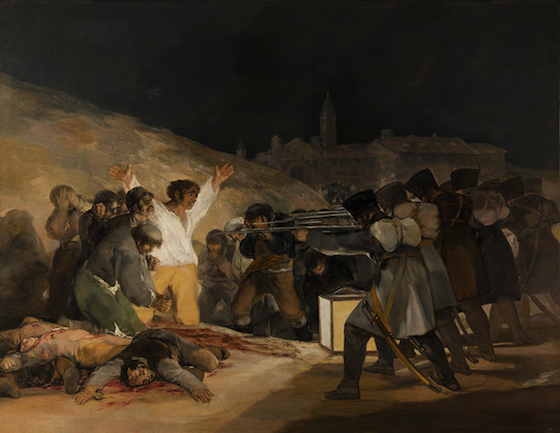 Ταυτότητα έργου: 3η Μαΐου 1808: Η εκτέλεση των υπερασπιστών της Μαδρίτης, Francisco Goya (1814). Στον πίνακα ο ζωγράφος τονίζει την αθωότητα των θυμάτων του πολέμου (ο άνθρωπος που πρόκειται να εκτελεστεί έχει στα χέρια του τα ‘στίγματα’ από τα καρφιά του Χριστού και απλώνει τα χέρια του σαν να πρόκειται να σταυρωθεί) και την βαρβαρότητα κάθε στρατιωτικής συμπλοκής – Περισσότερα ερμηνευτικά σχόλια για τον πίνακα διατίθενται στο http://www.visual-arts-cork.com/paintings-analysis/third-of-may-goya.htm#description***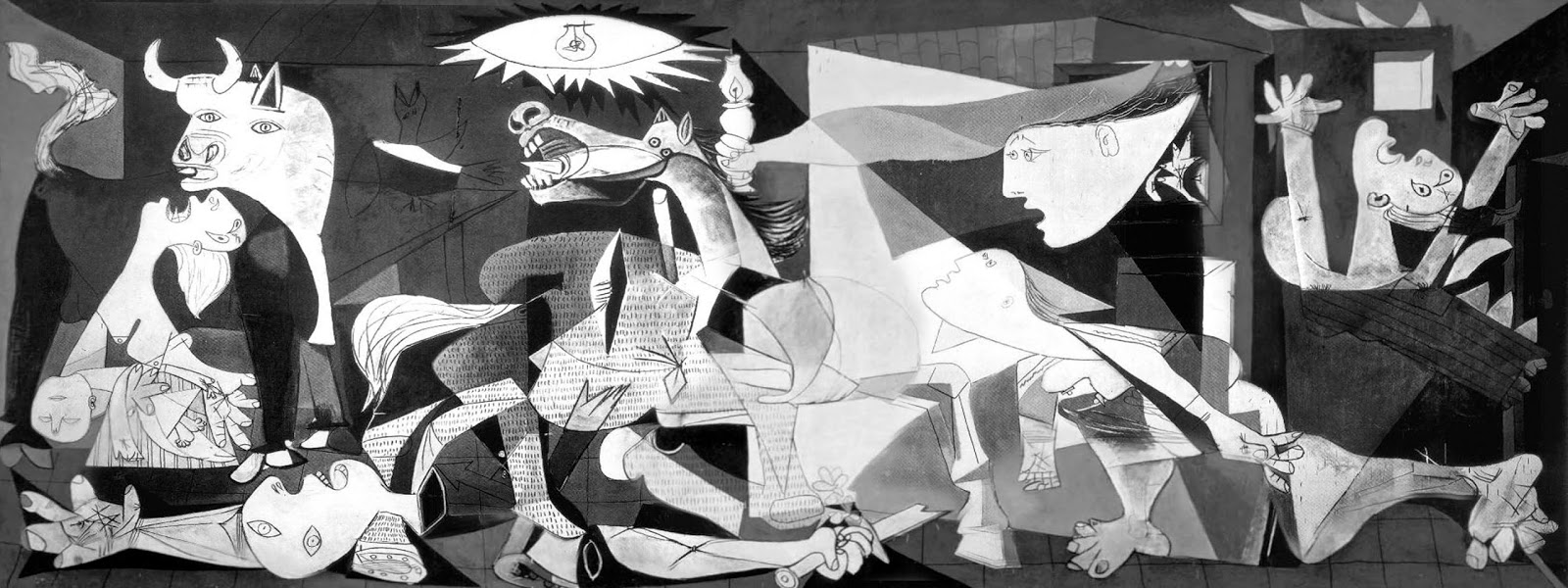 Ταυτότητα έργου: Γκουέρνικα, Πικάσο Πάμπλο (1937)  - Η ιστορία του πίνακα και ερμηνευτικά σχόλια διατίθενται στο http://www.agiazoni.gr/article.php?id=17372939564487531566***Εφαρμόζοντας 2η δραστηριότητα:Η ειρήνη του Θεού και η ειρήνη του κόσμου«Ο κακόμοιρος ο κόσμος διψά ειρήνη. Μα χωρίς την απομέσα ειρήνη, δεν μπορεί να γίνη ειρήνη εξωτερική. Χωρίς την ψυχική ειρήνη, η πολιτική και κοινωνική ειρήνη είναι ψεύτικη.«Ειρήνη αφίημι υμίν, είπε ο Χριστός στους μαθητές Του κατά το Μυστικό Δείπνο, ειρήνην την εμήν δίδωμι υμίν. Ου καθώς ο κόσμος δίδωσι, εγώ δίδωμι υμίν». Πρόσεξες για να δης καλά τί λέγει ο Χριστός; «Ου καθώς ο κόσμος δίδωσι, εγώ δίδωμι υμίν». «Δεν σας δίνω, λέγει, εγώ την ειρήνη που δίνει ο κόσμος», την ψεύτικη, την οργισμένη ειρήνη, την ανειρήνευτη ειρήνη, την ειρήνη που στ’ αληθινά δεν έχει ολότελα ειρήνη και ησυχία.Τέτοια είναι η ειρήνη που μπορεί να κάνη ο κόσμος, οι άνθρωποι, που τρώγονται με τα πάθη τους και που τους κατατρώγει η περηφάνεια, η ματαιοδοξία-φιλαργυρία, η σκληροκαρδία και η απονιά στους άλλους, η μανία της ακολασίας και η επιθυμία της καλοπέρασης.Όλα τούτα τα πάθη είναι οργισμένα και όχι ειρηνικά. Αυτά κάνουνε τους ανθρώπους να μαλώνουνε, να εχθρεύονται ο ένας τον άλλον, αυτά λιγοστεύουνε την αγάπη, που είναι δα πολύ λίγη ανάμεσά τους, και φέρνουνε την παραζάλη, την έχθρα, «την έριδα» που λέγανε οι αρχαίοι.Με άλλα λόγια, φέρνουνε τη βασιλεία του διαβόλου επί της γης, και όχι τη βασιλεία του Θεού, που είναι η ειρήνη».Φώτης Κόντογλου,  Ο Φώτης Κόντογλου στην τρίτη διάστασή του, εκδ. Ι. Κοιν. Οσίου Νικοδήμου, Γουμένισσα 2003, σελ. 124-127.***Εναλλακτικά:URL αρχείου: https://www.youtube.com/watch?v=RBQ-IoHfimQΤαυτότητα έργου: Βίντεο, που αφορά την ανατροπή της ζωής ενός μικρού κοριτσιού εξαιτίας του πολέμου. Από την καμπάνια της φιλανθρωπικής οργάνωσης Save The Children για τα παιδιά της Συρίας.Διάρκεια: 01,33’’***Διερευνώντας 1η δραστηριότητα:Η παράδοση της Ιερουσαλήμ στους Άραβες από τον πατριάρχη ΣωφρόνιοΤῷ 635 ἔπεσεν ἡ Δαμασκός· ἡ μία δὲ μετὰ τὴν ἄλλην πόλις τῆς Συρίας καὶ Παλαιστίνης παρεδίδοντο διὰ συνθήκης. Τῷ 636 συνεκροτήθη παρὰ τὸν ποταμὸν Ἱαρμοὺκ ἡ τελευταία πρὸς τοὺς ἄραβας φονικωτάτη μάχη, καθ’ ἣν ἕνεκα τῆς ἀκαθέκτου αὐτῶν συνδρομῆς καὶ ἕνεκα δυσμενῶν πολεμικῶν περιστάσεων ὁ ἑλληνικὸς στρατὸς ἡττήθη· ἐλάχιστα δὲ λείψανα διεσώθησαν εἰς ἄλλας τῆς Συρίας καὶ Παλαιστίνης πόλεις καὶδὴ εἰς Ἱερουσαλήμ. Δυστυχῶς ἔγκαιρος πρόνοια περὶ ἐνισχύσεως τῆς φρουρᾶςαὐτῆς δὲν ἐλήφθη· ἐλπίζων δὲ πάντοτε ὁ Πατριάρχης Σωφρόνιος νὰ λάβῃ ἐνισχύσεις παρεσκεύασε, διὰ παντὸς δυνατοῦ τρόπου, τὰ πρὸς ἄμυναν· διότι οἱ ἄραβες ἀπὸ τοῦ 637 ἤρξαντο συστηματικῆς πολιορκίας, καταλαμβάνοντες τὰς πέριξ πόλεις, πλὴν τῆς Ἀσκάλωνος καὶ Καισαρείας, ἥτις ἦτο περισσότερον ἐνισχυμένη. Οἱ ἐξερχόμενοι τῆς Ἱερουσαλὴμ συνελαμβάνοντο καὶ ἐφονεύοντο καὶ πρὸ τῆς ἐνάρξεως δ’ ἔτι τῆς πολιορκίας κατέστη ἀδύνατος ἡ τέλεσις τῆς ἑορτῆς τῆς γεννήσεως τοῦ Κυρίου ἐν Βηθλεέμ, ὅτε ὁ Πατριάρχης Σωφρόνιος ἀπήγγειλε μίαν τῶν θαυμασιωτέρων αὐτοῦ ὁμιλιῶν ἐν τῷ ναῷ τῆς Θεοτόκου, ἐν Ἱεροσολύμοις, εἰς τὴν Γέννησιν τοῦ Σωτῆρος. Ἡ πολιορκία παρετάθη ἐπὶ μακρόν· ἀλλ’ ἦτο ἀδύνατος ἡ μέχρι τέλους ἀντίστασις. Κατ’ αὐτὴν δ’ ἀπαγγείλας ὁ Σωφρόνιος λόγον εἰς τὸ ἅγιον βάπτισμα, πρὸς τοῖς ἄλλοις, ἔλεγε ‘Πόθεν παρ’ ἡμῖν πολιτεύονται πόλεμοι; πόθεν βαρβαρικαὶ πλεονάζουσιν ἔφοδοι; Πόθεν Σαρακηνῶν ἡμῖν ἐπανίστανται φάλαγγες; πόθεν τοσαύτη φθορὰ καὶ λεηλασία πεπλήθυνται; πόθεν ἀνθρωπίνων αἱμάτων ἐκχύσεις ἄπαυστοι γίνονται; πόθεν τὰ ἀνθρώπεια σώματα ἐσθίουσι τὰ πετεινὰ τοῦ οὐρανοῦ; πόθεν ἐκκλησίαι καθῄρηνται; πόθεν σταυρὸς ἐνυβρίζεται; πόθεν Χριστὸς αὐτὸς ὁ πάντων τῶν ἀγαθῶν δοτήρ… ἐθνικοῖς βλασφημεῖται τοῖς στόμασι… ὅπερ ἡμῖν πάντων ἐστὶ τῶν συμβαινόντων δεινῶν φορτικώτερον; …’. Ὁ ἱερὸς ρήτωρ ὑποδεικνύει, ὅτι ἀναμφιβόλως αἴτιοι τούτων ἐγένοντο ἕνεκα τῶν ἁμαρτιῶν αὑτῶν οἱ χριστιανοί· ὅθεν προτρέπει αὐτοὺς εἰς μετάνοιαν, ἐλπίζων ὅτι ὁ Θεὸς ἔμελλε νὰ βοηθήσῃ τὴν κινδυνεύουσαν ἁγίαν Πόλιν.Ἀλλὰ τοῦ Θεοῦ θέλημα ὑπῆρξεν ἵνα ἡ Πόλις καὶ μετ’ αὐτῆς ἡ Ἐκκλησία εἰσέλθωσιν εἰς τὸ στάδιον τῶν μεγάλων αὑτῶν θλίψεων. Ὁ Πατριάρχης πεισθεὶς περὶ τοῦ ἀδυνάτου τῆς περαιτέρω ἀντιστάσεως ἀπεφάσισεν ἑκουσίως νὰ παραδώσῃ τὴν πόλιν πρὸς αὐτὸν προσωπικῶς τὸν χαλίφην Ὠμὰρ (634-644), ἵνα τοὐλάχιστον λάβῃ τὰς προνομίας, αἵτινες ὑπὸ τῶν ἀράβων παρεχωροῦντο, εἰς τὰς ἑκουσίως παραδιδομένας πόλεις τῶν χριστιανῶν. Οἱ πολιορκοῦντες τὴν Ἱερουσαλὴμ στρατηγοὶ ἐκάλεσαν ἐκ τῆς Ἀραβίας τὸν χαλίφην· ἐπὶ δὲ τοῦ ὄρους τῶν ἐλαιῶν ἐγένετο ἡ περιλάλητος ἐκείνη μεταξὺ τοῦ Πατριάρχου Σωφρονίου καὶ τοῦ Ὠμὰρ συνθήκη, δι’ ἧς τῷ 638 παρεδόθη ἡ ἁγία πόλις Ἱερουσαλὴμ εἰς τοὺς Ἄραβας».Χρυσοστόμου Παπαδόπουλου, Μητρ. Αθηνών, Ιστορία της Εκκλησίας των Ιεροσολύμων, Αθήνα 1910.***Διερευνώντας 2η δραστηριότητα:Η χριστιανική κατανόηση της ειρήνης«Όταν σκέφτεται κάποιος για τη χριστιανική κατανόηση της ειρήνης ως ειρήνης για ολόκληρο τον κόσμο, αντιλαμβάνεται ότι αυτό έχει ανθρωπολογική βάση, και φαίνεται ως μια δωρεά άνωθεν με τη μορφή της συμφιλίωσης με τον Τριαδικό Θεό. Όταν στερηθεί αυτή τη διάσταση, η ειρήνη περιορίζεται στην περιοχή της κονωνικο-πολιτικής ηθικής και αδυνατεί να θεραπεύσει τα σχήματα της ανθρώπινης και κοσμικής ιστορίας, η οποία κυβερνάται από τις αρχές και εξουσίες του κόσμου τούτου.Ήδη, προκειμένου να πετύχει την εσωτερική ειρήνη, ο άνθρωπος πρέπει να θέσει σ’ ενέργεια τη συμφιλιωτική επίδραση της χριστιανικής πίστης πάνω σε όλο τον κόσμο. Η ‘εξωτερική’ ειρήνη του κόσμου αποκαλύπτει την ανάγκη για συμφιλίωση κάποιου με τον εαυτό του και ταυτόχρονα για αποκατάσταση της διακοπείσης σχέσης μεταξύ κάποιου, της φύσης και της ιστορίας. Η θέση του ανθρώπου μέσα στον κόσμο, ακολουθώντας τη συμφιλίωση των πάντων εν Χριστώ, συνεπάγεται ειρηνοποιό δράση στο ευρύ, κοσμικό πλαίσιο. Αυτό είναι μια πράξη ανάκτησης- μια αόρατη και ουδέποτε συμπληρούμενη διαδικασία- της αρχικής κατάστασης των ειρηνικών, αρμονικών σχέσεων μεταξύ Θεού, ανθρώπου και φύσης, οι οποίες διεκόπησαν ως συνέπεια της πτώσης του ανθρώπου (Γεν. 3, 18).[…] Η αποξένωση και αλλοτρίωση του ανθρώπου από το Θεό ως Άρχοντα της Ειρήνης έχει εξουδετερωθεί  απ΄ τον Χριστό, αλλά η μετοχή του ανθρώπου στην πληρότητα αυτής της ειρήνης είναι, αδιάκοπη διαδικασία αύξησης σ΄ αυτήν με στόχο την τελική της εκπλήρωση στους έσχατους χρόνους. Με την έννοια αυτή, ο χριστιανός θα έπρεπε να προφυλάσσεται από τη συναισθηματική θρησκοληψία ή τον ρομαντισμό, αγνοώντας τη μη εισέτι πραγματικότητα της ειρήνης στην ιστορία καθώς και κάθε είδους ουμανιστικών, ανθρωποκεντρικών και επιφανειακών προσπαθειών που καταβάλλονται για επιτυχή εγκαθίδρυση ειρήνης στην ιστορία, οι οποίες βασίζονται στη μεγαλοσύνη και την αξιοπρέπεια του ανθρώπου και μονάχα σ΄ αυτή. Είναι επίσης ουτοπικός ρεαλισμός να πιστεύουμε ότι, αν σταματούσαμε την πάλη των τάξεων σε μια μόνο περιοχή της κοινωνικής ζωής, π.χ. την κοινωνική, η ειρήνη θα βασίλευε στη συνέχεια για πάντα στην ιστορία, ως μόνιμο επίτευγμα του ανθρώπου και μόνο.[…] Είναι, έτσι, φανερό ότι η χριστιανική στάση έναντι της ειρήνης σήμερα δεν θα έπρεπε να αγνοεί ή να ‘συγκαλύπτει’ με ειρηνιστικές προσπάθειες είτε το καθεστώς της αδικίας και εκμετάλλευσης, με την πρόφαση της ελευθερίας ή της ελεύθερης οικονομίας, είτε την άρνηση των ανθρωπίνων δικαιωμάτων και ατομικών ελευθεριών, με το πρόσχημα της εγκαθίδρυσης κοινωνικής δικαιοσύνης. Χωρίς ν΄ αρνείται τις εξαιρετικές δυσκολίες που υπάρχουν και στις δύο περιπτώσεις, η χριστιανική ειρηνευτική προσπάθεια (με μια ρεαλιστική επιδίωξη της εξάλειψης των κύριων αιτιών της βίας και του πολέμου) πρέπει να επιμείνει, στηριζόμενη στη Βίβλο, στο σεβασμό και των δύο προϋποθέσεων της ειρήνης: της δικαιοσύνης και της γνήσιας ελευθερίας ως των απαραίτητων συστατικών της στοιχείων».Νησιώτης Νίκος, Από την ύπαρξη στη συνύπαρξη: Κοινωνία, Τεχνολογία, Θεολογία, εκδ. Μαΐστρος, Αθήνα 2004,  Σσ 46-53.***Εναλλακτικά:Γ. Περί εἰρήνης καί δικαιοσύνηςἩ Ὀρθόδοξος Ἐκκλησία ἀναγνωρίζει καί ἀναδεικνύει διαχρονικῶς τήν κεντρικήν θέσιν τῆς εἰρήνης καί τῆς δικαιοσύνης εἰς τήν ζωήν τῶν ἀνθρώπων. Αὐτή αὕτη ἡ ἐν Χριστῷ ἀποκάλυψις χαρακτηρίζεται«εὐαγγέλιον τῆς εἰρήνης» (Ἐφ. ς’, 15), διότι ὁ Χριστός, «εἰρηνοποιήσας διὰ τοῦ αἵματος τοῦ σταυροῦ αὐτοῦ» τά πάντα (Κολ. α’, 20), «εὐηγγελίσατο εἰρήνην τοῖς μακρὰν καὶ τοῖς ἐγγύς» (Ἐφ. β’, 17) καί κατέστη «ἡ εἰρήνη ἡμῶν» (Ἐφ. β’, 14). Ἡ εἰρήνη αὕτη, ἡ «ὑπερέχουσα πάντα νοῦν» (Φιλ. δ’, 7) εἶναι, ὡς εἶπεν ὁ ἴδιος ὁ Κύριος εἰς τούς μαθητάς Του πρό τοῦ Πάθους, εὐρυτέρα καί οὐσιαστικωτέρα τῆς εἰρήνης, τήν ὁποίαν ἐπαγγέλλεται ὁ κόσμος: «Εἰρήνην ἀφίημι ὑμῖν, εἰρήνην τὴν ἐμὴν δίδωμι ὑμῖν· οὐ καθὼς ὁ κόσμος δίδωσιν, ἐγὼ δίδωμι ὑμῖν» (Ἰωάν. ιδ’, 27). Καί τοῦτο, διότι ἡ εἰρήνη τοῦ Χριστοῦ εἶναι ὁ ὥριμος καρπός τῆς ἐν Αὐτῷ ἀνακεφαλαιώσεως τῶν πάντων, τῆς ἀναδείξεως τῆς ἀξίας καί τοῦ μεγαλείου τοῦ ἀνθρωπίνου προσώπου ὡς εἰκόνος Θεοῦ· τῆς προβολῆς τῆς ἐν Αὐτῷ ὀργανικῆς ἑνότητος τοῦ ἀνθρωπίνου γένους καί τοῦ κόσμου· τῆς καθολικότητος τῶν ἀρχῶν τῆς εἰρήνης, τῆς ἐλευθερίας καί τῆς κοινωνικῆς δικαιοσύνης καί, τέλος, τῆς καρποφορίας τῆς χριστιανικῆς ἀγάπης μεταξύ τῶν ἀνθρώπων καί τῶν λαῶν τοῦ κόσμου. Ἡ πραγματική εἰρήνη εἶναι ὁ καρπός τῆς ἐπί τῆς γῆς ἐπικρατήσεως ὅλων αὐτῶν τῶν χριστιανικῶν ἀρχῶν. Εἶναι ἡ ἄνωθεν εἰρήνη, περί τῆς ὁποίας πάντοτε εὔχεται ἡ Ὀρθόδοξος Ἐκκλησία εἰς τάς καθημερινάς της δεήσεις, ἐξαιτουμένη ταύτην παρά τοῦ Θεοῦ, τοῦ τά πάντα δυναμένου καί εἰσακούοντος τάς προσευχάς τῶν μετά πίστεως Αὐτῷ προσερχομένων.Ἐκ τῶν ἀνωτέρω καθίσταται δῆλον διατί ἡ Ἐκκλησία, ὡς «Σῶμα Χριστοῦ» (Α’ Κορ. ιβ’, 27), δέεται πάντοτε ὑπέρ εἰρήνης τοῦ σύμπαντος κόσμου, ἡ ὁποία εἰρήνη, κατά τόν Κλήμεντα Ἀλεξανδρέα, εἶναι συνώνυμον τῆς δικαιοσύνης (Στρωματεῖς, 4, 25. ΡG 8, 1369B-72A). Ὁ δέ Μέγας Βασίλειος προσθέτει: «οὐ δύναμαι πεῖσαι ἐμαυτόν, ὅτι ἄνευ τῆς εἰς ἀλλήλους ἀγάπης καὶ ἄνευ τοῦ, τὸ εἰς ἐμὲ ἧκον, εἰρηνεύειν πρὸς πάντας δύναμαι ἄξιος κληθῆναι δοῦλος Ἰησοῦ Χριστοῦ» (Ἐπιστολή 203, 1. PG 32, 737B). Τοῦτο εἶναι, ὡς σημειώνει ὁ αὐτός Πατήρ, τόσον αὐτονόητον διά τόν Χριστιανόν, ὥστε«οὐδὲν οὕτως ἴδιόν ἐστι Χριστιανοῦ ὡς τὸ εἰρηνοποιεῖν» (Ἐπιστολή 114. ΡG 32, 528B). Ἡ εἰρήνη τοῦ Χριστοῦ εἶναι ἡ μυστική δύναμις, ἡ ὁποία πηγάζει ἀπό τήν καταλλαγήν τοῦ ἀνθρώπου πρός τόν οὐράνιον Πατέρα Του, «κατά πρόνοιαν Ἰησοῦ, τοῦ τὰ πάντα ἐν πᾶσιν ἐνεργοῦντος, καὶ ποιοῦντος εἰρήνην ἄρρητον καὶ ἐξ αἰῶνος προωρισμένην καὶ ἀποκαταλλάσσοντος ἡμᾶς ἑαυτῷ καὶ ἐν ἑαυτῷ τῷ Πατρί» (Διονυσίου Ἀρεοπαγίτου, Περί θείων ὀνομάτων, 11, 5. ΡG 3, 953AB).Ὀφείλομεν συγχρόνως νά ὑπογραμμίσωμεν ὅτι τά δῶρα τῆς εἰρήνης καί τῆς δικαιοσύνης ἐξαρτῶνται καί ἐκ τῆς ἀνθρωπίνης συνεργίας. Τό Ἅγιον Πνεῦμα χορηγεῖ πνευματικά δῶρα, ὅταν ἐν μετανοίᾳ ἐπιζητῶμεν τήν εἰρήνην καί τήν δικαιοσύνην τοῦ Θεοῦ. Τά δῶρα ταῦτα τῆς εἰρήνης καί δικαιοσύνης ἐμφανίζονται ἐκεῖ ἔνθα οἱ Χριστιανοί καταβάλλουν προσπαθείας εἰς τό ἔργον τῆς πίστεως, τῆς ἀγάπης καί τῆς ἐλπίδος ἐν Χριστῷ Ἰησοῦ τῷ Κυρίῳ ἡμῶν (Α’ Θεσ. α’, 3).Ἡ ἁμαρτία εἶναι πνευματική ἀσθένεια, τῆς ὁποίας τά ἐξωτερικά συμπτώματα εἶναι αἱ ταραχαί, αἱ ἔριδες, τά ἐγκλήματα καί οἱ πόλεμοι, μετά τῶν τραγικῶν αὐτῶν συνεπειῶν. Ἡ Ἐκκλησία ἐπιδιώκει νά ἐξαλείψῃ οὐ μόνον τά ἐξωτερικά συμπτώματα αὐτῆς τῆς ἀσθενείας, ἀλλά καί αὐτήν ταύτην τήν ἀσθένειαν, τήν ἁμαρτίαν.Συγχρόνως, ἡ Ὀρθόδοξος Ἐκκλησία θεωρεῖ καθῆκον αὐτῆς νά ἐπικροτῇ πᾶν ὅ,τι ἐξυπηρετεῖ πράγματι τήν εἰρήνην (Ρωμ. ιδ’, 19) καί ἀνοίγει τήν ὁδόν πρός τήν δικαιοσύνην, τήν ἀδελφοσύνην, τήν ἀληθῆ ἐλευθερίαν καί τήν ἀμοιβαίαν ἀγάπην μεταξύ ὅλων τῶν τέκνων τοῦ ἑνός οὐρανίου Πατρός, ὡς καί μεταξύ ὅλων τῶν λαῶν τῶν ἀποτελούντων τήν ἑνιαίαν ἀνθρωπίνην οἰκογένειαν. Συμπάσχει δέ μεθ’ ὅλων τῶν ἀνθρώπων, οἱ ὁποῖοι εἰς διάφορα μέρη τοῦ κόσμου στεροῦνται τῶν ἀγαθῶν τῆς εἰρήνης καί τῆς δικαιοσύνης.Δ. Ἡ εἰρήνη καί ἡ ἀποτροπή τοῦ πολέμουἩ Ἐκκλησία τοῦ Χριστοῦ καταδικάζει γενικῶς τόν πόλεμον, τόν ὁποῖον θεωρεῖ ἀπόρροιαν τοῦ ἐν τῷ κόσμῳ κακοῦ καί τῆς ἁμαρτίας. «Πόθεν πόλεμοι καὶ μάχαι ἐν ὑμῖν; Οὐκ ἐντεῦθεν, ἐκ τῶν ἡδονῶν ὑμῶν τῶν στρατευομένων ἐν τοῖς μέλεσιν ὑμῶν;» (Ἰακ. δ’, 1). Ἕκαστος πόλεμος ἀποτελεῖ ἀπειλήν καταστροφῆς τῆς δημιουργίας καί τῆς ζωῆς.Ὅλως ἰδιαιτέρως, εἰς περιπτώσεις πολέμων δι’ ὅπλων μαζικῆς καταστροφῆς, αἱ συνέπειαι θά εἶναι τρομακτικαί, ὄχι μόνον διότι θά ἐπέλθῃ ὁ θάνατος εἰς ἀπρόβλεπτον ἀριθμόν ἀνθρώπων, ἀλλά καί διότι δι’ ὅσους θά ἐπιζήσουν ὁ βίος θά καταστῇ ἀβίωτος. Θά ἐμφανισθοῦν ἀνίατοι ἀσθένειαι, θά προκληθοῦν γενετικαί ἀλλαγαί καί ἄλλα δεινά, τά ὁποῖα θά ἐπηρεάζουν καταστρεπτικῶς καί τάς ἑπομένας γενεάς.Λίαν ἐπικίνδυνος δέν εἶναι μόνον ὁ πυρηνικός ἐξοπλισμός, ἀλλά καί οἱ χημικοί, οἱ βιολογικοί καί πάσης μορφῆς ἐξοπλισμοί, οἱ ὁποῖοι δημιουργοῦν τήν ψευδαίσθησιν τῆς ὑπεροχῆς καί κυριαρχίας ἐπί τοῦ περιβάλλοντος κόσμου. Τοιοῦτοι ἐξοπλισμοί καλλιεργοῦν ἀτμόσφαιραν φόβου καί ἐλλείψεως ἐμπιστοσύνης καί καθίστανται αἰτία ἑνός νέου ἀνταγωνισμοῦ ἐξοπλισμῶν.Ἡ Ἐκκλησία τοῦ Χριστοῦ, θεωροῦσα κατ’ ἀρχήν τόν πόλεμον ἀπόρροιαν τοῦ ἐν τῷ κόσμῳ κακοῦ καί τῆς ἁμαρτίας, ἐνθαρρύνει πᾶσαν πρωτοβουλίαν καί προσπάθειαν πρός πρόληψιν ἤ ἀποτροπήν αὐτοῦ διά τοῦ διαλόγου καί διά παντός ἄλλου προσφόρου μέσου. Εἰς περίπτωσιν κατά τήν ὁποίαν ὁ πόλεμος καταστῇ ἀναπόφευκτος, ἡ Ἐκκλησία συνεχίζει προσευχομένη καί μεριμνῶσα ποιμαντικῶς διά τά τέκνα αὐτῆς, τά ὁποῖα ἐμπλέκονται εἰς τάς πολεμικάς συγκρούσεις διά τήν ὑπεράσπισιν τῆς ζωῆς καί τῆς ἐλευθερίας αὐτῶν, καταβάλλουσα πᾶσαν προσπάθειαν διά τήν ταχυτέραν ἀποκατάστασιν τῆς εἰρήνης καί τῆς ἐλευθερίας.Ἡ Ὀρθόδοξος Ἐκκλησία καταδικάζει ἐντόνως τάς ποικιλομόρφους συγκρούσεις καί τούς πολέμους, τούς ὀφειλομένους εἰς φανατισμόν, προερχόμενον ἐκ θρησκευτικῶν ἀρχῶν. Βαθεῖαν ἀνησυχίαν προκαλεῖ ἡ μόνιμος τάσις αὐξήσεως τῶν καταπιέσεων καί διώξεων τῶν χριστιανῶν καί ἄλλων κοινοτήτων, ἐξ αἰτίας τῆς πίστεως αὐτῶν, εἰς τήν Μέσην Ἀνατολήν καί ἀλλαχοῦ, καθώς καί αἱ ἀπόπειραι ἐκριζώσεως τοῦ Χριστιανισμοῦ ἐκ τῶν παραδοσιακῶν κοιτίδων αὐτοῦ. Τοιουτοτρόπως, ἀπειλοῦνται αἱ ὑφιστάμεναι διαθρησκειακαί καί διεθνεῖς σχέσεις, ἐνῷ πολλοί χριστιανοί ἀναγκάζονται νά ἐγκαταλείψουν τάς ἑστίας αὑτῶν. Οἱ ἀνά τόν κόσμον Ὀρθόδοξοι συμπάσχουν μετά τῶν ἀδελφῶν αὐτῶν χριστιανῶν καί ὅλων τῶν ἄλλων διωκομένων ἐν τῇ περιοχῇ καί καλοῦν εἰς ἐξεύρεσιν δικαίας καί μονίμου λύσεως τῶν προβλημάτων τῆς περιοχῆς.Καταδικάζονται ἐπίσης πόλεμοι, ἐμπνεόμενοι ὑπό ἐθνικισμοῦ, προκαλοῦντες ἐθνοκαθάρσεις, μεταβολάς κρατικῶν ὁρίων καί κατάληψιν ἐδαφῶν.Η Αποστολή της Ορθοδόξου Εκκλησίας εν τω συγχρόνω Κόσμω, κείμενο της Αγίας και Μεγάλης Συνόδου, 2916,  παράγραφοι  Γ και Δ,΄διατίθεται στο: https://www.holycouncil.org/-/mission-orthodox-church-todays-world?inheritRedirect=true&redirect=%2F***Εναλλακτικά: Κοινή Δήλωση Πάπα και Πατριάρχη για την ειρήνη«Ὑπάρχει ἐπίσης ἐπείγουσα ἀνάγκη δι᾽ ἀποτελεσματικήν καί δεσμευτικήν συνεργασίαν τῶν χριστιανῶν πρός τόν σκοπόν τῆς ἐξασφαλίσεως παντοῦ τοῦ δικαιώματος τῆς δημοσίας ἐκφράσεως τῆς πίστεως καί τῆς δικαίας μεταχειρίσεως κατά τήν προώθησιν ἐκείνου, τό ὁποῖον ὁ Χριστιανισμός ἐξακολουθεῖ νά προσφέρῃ εἰς τήν σύγχρονον κοινωνίαν καί τόν πολιτισμόν. Ἐπ᾽ αὐτοῦ, καλοῦμεν ὅλους τούς χριστιανούς νά προωθήσουν αὐθεντικόν διάλογον μετά τοῦ Ἰουδαϊσμοῦ, τοῦ Ἰσλάμ καί ἄλλων θρησκευτικῶν παραδόσεων. Ἀδιαφορία καί ἄγνοια δύνανται νά ὁδηγήσουν μόνον εἰς ἔλλειψιν ἐμπιστοσύνης καί δυστυχῶς ἀκόμη καί εἰς σύγκρουσιν. Ἀπό τήν ἁγίαν ταύτην πόλιν τῆς Ἱερουσαλήμ ἐκφράζομεν τήν κοινήν μας βαθεῖαν ἀνησυχίαν διά τήν κατάστασιν τῶν χριστιανῶν τῆς Μέσης Ἀνατολῆς καί τό δικαίωμά των νά παραμένουν πλήρεις πολῖται τῶν χωρῶν καταγωγῆς των. Ἐν ἐμπιστοσύνῃ στρεφόμεθα πρός τόν παντοδύναμον καί φιλεύσπλαχνον Θεόν προσευχόμενοι διά τήν εἰρήνην εἰς τήν Ἁγίαν Γῆν καί τήν Μέσην Ἀνατολήν ἐν γένει. Ἰδιαιτέρως προσευχόμεθα διά τάς Ἐκκλησίας εἰς τήν Αἴγυπτον, τήν Συρίαν καί τό Ἰράκ, αἱ ὁποῖαι ὑπέφεραν περισσότερον σοβαρῶς ἐξ αἰτίας τῶν προσφάτων γεγονότων. Ἐνθρρύνομεν ὅλας τάς πλευράς ἀνεξαρτήτως θρησκευτικῶν πεποιθήσεων νά συνεχίσουν ἐργαζόμε-νοι διά τήν καταλλαγήν καί τήν δικαίαν ἀναγνώρισιν τῶν δικαιωμά-των τῶν λαῶν. Εἴμεθα πεπεισμένοι ὅτι δέν εἶναι τά ὅπλα, ἀλλά ὁ διάλογος, ἡ συγχώρησις καί ἡ καταλλαγή, τά μόνα δυνατά μέσα διά τήν ἐπίτευξιν τῆς εἰρήνης.  Εἰς μίαν ἱστορικήν συγκυρίαν χαρακτηριζομένην ἀπό βίαν, ἀδιαφορίαν καί ἐγωϊσμόν, πολλοί ἄνδρες καί γυναῖκες σήμερον αἰσθάνονται ὅτι ἔχουν χάσει τόν προσανατολισμόν των. Ἀκριβῶς διά τῆς κοινῆς μαρτυρίας μας πρός τήν καλήν ἀγγελίαν τοῦ Εὐαγγελίου θά ἠδυνάμεθα νά βοηθήσωμεν τούς ἀνθρώπους τῆς ἐποχῆς μας νά ἀνακαλύψουν τόν δρόμον, ὁ ὁποῖος ὁδηγεῖ εἰς τήν ἀλήθειαν, τήν δικαιοσύνην καί τήν εἰρήνην. Ἡνωμένοι εἰς τάς προθέσεις μας καί ἀναμιμνησκόμενοι τό παράδειγμα πρό πεντήκοντα ἐτῶν ἐδῶ εἰς τήν Ἱερουσαλήμ τοῦ Πάπα Παύλου Ϛ΄ καί τοῦ Πατριάρχου Ἀθηναγόρου, καλοῦμεν ὅλους τούς χριστιανούς, καθώς καί πιστούς κάθε θρησκευτικῆς παραδόσεως καί ὅλους τούς ἀνθρώπους καλῆς θελήσεως, νά ἀναγνωρίσουν τό ἐπεῖγον τῆς ὥρας ταύτης, τό ὁποῖον μᾶς ὑποχρεώνει νά ἐπιζητήσωμεν τήν καταλλαγήν καί ἑνότητα τῆς ἀνθρωπίνης οἰκογενείας, μέ πλήρη σεβασμόν πρός τάς νομίμους διαφοράς, διά τό καλόν ὅλης τῆς ἀνθρωπότητος καί τῶν γενεῶν τοῦ μέλλοντος».Οικουμενικός Πατριάρχης Βαρθολομαίος και  Πάπας Φραγκίσκος, Κοινή Δήλωση, Ιεροσόλυμα 2014, παράγραφοι 7,8,9. ***Η Ειρήνη του Χριστού« Εἰρήνην τὴν ἐµὴν δίδωµι ὑµῖν » «Ὁ Λυτρωτὴς δίνει τὴν εἰρήνη του στούς µαθητὲς του τή στιγµή πού πρόκειται νά µπῆ στήν περιοχή τοῦ Πάθους του.Ἔχοντας µπροστὰ του τὴν τροµακτικὴ ὀδύνη τοῦ Σταυροῦ καὶ τὸν ἄµεσο θάνατο µιλάει γιά τὴν εἰρήνη του καὶ µεταγγίζει τὴν εἰρήνη του. Ἀφοῦ ὁ Ἰησοῦς, σ’ αὐτὴν ἀκριβῶς τή στιγµή παραµένει ὁ κύριος τῆς εἰρήνης, ἡ δύναµή της δέν θὰ ἐγκαταλείψη τὸ µαθητή στίς µικρότερες θύελλες πού θ’ ἀντιµετώπιση.«Ἐγὼ δὲ λέγω µὴ ἀντιστῆναι τῷ πονηρῷ» (Ματθ. 5, 39). Λόγος σκανδαλώδης καὶ πολὺ παράξενος στά µάτια τῶν ἀνθρώπων — τῶν ἀνθρώπων γενικὰ κι ὄχι µόνο τῶν ἀπίστων. Τὸ ἀριστερὸ µάγουλο πού πρέπει νά στρέψωµε σ’ αὐτόν πού µᾶς ἐρράπισε τὸ δεξιό. Τὸ ἱµάτιο πού πρέπει ν’ ἀφήσουµε σ’ αὐτόν πού µᾶς πῆρε καὶ τὸ χιτώνα. Τὰ δύο µίλια πού πρέπει νά περιπατήσουµε µ’ ἐκεῖνον πού µᾶς ἀγγάρεψε ἕνα µίλι. Ἡ εὐλογία πού πρέπει νά δώσουµε στόν ἄλλο πού µᾶς καταράσθηκε.Τὶ ὑποδοχὴ βρίσκουν οἱ ἐντολὲς αὐτὲς µεταξὺ ἐκείνων πού θὰ ἔπρεπε πρῶτοι νά τὶς δεχθοῦν καί νά τὶς καταλάβουν; Ἡ ὁδὸς τῆς ἀγάπης τοῦ ἐχθροῦ, τόσο στό πεδίο τῆς διεθνοῦς, ὅσο καὶ στό ἐπίπεδο τῆς προσωπικῆς ζωῆς, ἔχει ἄραγε ἐπαρκῶς ἐξερευνηθῆ; «Οὐκ οἴδατε ποίου πνεύµατος ἐστε…» (Λουκ. 9, 55).Εὐαγγελικὴ «µή-ἀντιστάση». Ἡ ἐκλογὴ δέν ἔγκειται στό νά διαλέξουµε µεταξὺ τοῦ νά πολεµήσουµε καὶ νά µὴν πολεµήσουµε. Ἀλλὰ µεταξὺ τοῦ νά πολεµήσουµε καὶ τοῦ νά ὑποφέρουµε καὶ διὰ τοῦ πόνου νά νικήσουµε. Οἱ µάχες δηµιουργοῦν τὶς φαινοµενικὲς νίκες, ποὺ δέν εἶναι παρὰ αὐταπάτη καὶ µαταιότης, ἐφόσον ὑψίστη πραγµατικότης εἶναι ὁ Ἰησοῦς. Ὁ πόνος τοῦ µὴ ἀντισταµένου ἀναγγέλλει καὶ τονίζει αὐτὴν τὴν ὑπέρτατη πραγµατικότητα τοῦ Ἰησοῦ. Τέτοια εἶναι ἡ πραγµατικὴ νίκη. «Ἱκανόν ἐστι» (Λουκ. 22, 38), λέει ὁ Ἰησοῦς, ὅταν οἱ µαθηταὶ του τοῦ παρουσιάζουν δύο µάχαιρες.Οἱ µαθηταὶ δέν εἶχαν καταλάβει τὸ νόηµα ἐκείνης τῆς ἄλλης φράσεως: «ὁ µὴ ἔχων (βαλάντιον) πωλησάτω τὸ ἱµάτιον αὐτοῦ καὶ ἀγορασάτω µάχαιραν» (Λουκ. 22, 36). Ὁ Ἰησοῦς εἶχε θελήσει νά πῆ: Ὑπάρχουν ἐποχές πού πρέπει νά θυσιάσουµε ἀκόµη κι αὐτό πού φαίνεται τελείως ἀναγκαῖο. Γιά νά µπορέσουµε ἔτσι νά συγκεντρώσουµε τὴν ἐπαγρύπνησή µας στίς ἐφόδους τοῦ κακοῦ. Μὰ τόσο ἡ ἐπίθεση, ὅσο καὶ ἡ ὑπεράσπιση ἀνήκουν στόν κόσµο τοῦ πνεύµατος.Ὁ Ἰησοῦς προχωρεῖ µπροστὰ πρὸς συνάντηση τῆς σπείρας πού ἐρχόταν νά τὸν συλλάβη «µετὰ φανῶν καὶ λαµπάδων καὶ ὅπλων» (Ἰωαν. 18, 3). Προχωρεῖ ἐλεύθερα, αὐθόρµητα πρὸς τὸ Πάθος του.Ὁ Ἰησοῦς θεραπεύει τὸ δοῦλο τοῦ ὁποίου ὁ Πέτρος εἶχε ἀποκόψει τὸ ἕνα αὐτί. Ὄχι µόνο δέν θέλει νά τὸν ὑπερασπισθοῦν οἱ µαθηταὶ του χρησιµοποιώντας βία — «ἐᾶτε ἕως τούτου» (Λουκ. 22, 51) λέει — ἀλλά καὶ θεραπεύει τὸ κακό πού εἶχε προκαλέσει ἡ µάχαιρα τοῦ Πέτρου. Εἶναι τὸ µόνο θαῦµα πού ἐνήργησε ὁ Ἰησοῦς κατὰ τή διάρκεια τοῦ Πάθους του.Ἡ µή ἀντιστάση, τῆς ὁποίας ὁ Ἰησοῦς δίνει τὸ παράδειγµα, δέν εἶναι ἀποδοχὴ τοῦ κακοῦ ἤ καθαρή παθητικότης. Εἶναι θετικὴ ἀντίδραση. Ἀπάντηση τὴν ὁποία ἡ ἀγάπη, αὐτὴ ἡ ἀγάπη πού ἐνσαρκώνει ὁ Ἰησοῦς, ἀντιθέτει τίς ἐπιθέσεις τῶν κακῶν. Ὡς ἄµεσο ἀποτέλεσµα φαίνεται ἡ νίκη τοῦ κακοῦ. Μὰ στή µακρὰ συνέχεια ἡ δύναµη τῆς ἀγάπης εἶναι ἡ πιὸ ἰσχυρή. Ἡ ἀνάσταση ἀκολούθησε τὸ Πάθος. Ἡ µή-ἀντιστάση τῶν µαρτύρων ἔκαµψε καὶ σαγήνευσε τοὺς διῶκτες. Τὸ αἷµα πού χύθηκε ἐξασφάλισε τή διάδοση τοῦ Εὐαγγελίου. Εἰρηνιστικὴ κινήση ἀδύναµη καὶ γεµάτη ἀοριστία; Ὄχι! Φλόγα πού καίει καὶ νικᾶ. Ἐὰν ὁ Ἰησοῦς στή Γεσθηµανῆ εἶχε ζητήσει ἀπὸ τὸν Πατέρα τή βοήθεια δώδεκα λεγεώνων ἀγγέλων, δέν θὰ ὑπῆρχε οὔτε Πάσχα οὔτε Πεντηκοστή.Fr Lev Gillet,  Ἰησοῦς, ἐκδ. Δόμος***Αξιολογώντας 2η δραστηριότητα:Αγιογραφικά χωρία για την ειρήνη: Είμαι ειρηνικός ανάμεσα σε αυτούς που μισούν την ειρήνηΨαλμ 119, 7***Μακάριοι όσοι φέρνουν την ειρήνη στους ανθρώπους,γιατί αυτοί θα ονομαστούν παιδιά του Θεού. Ματθ. 5, 9***ο καρπός του Αγίου Πνεύματος είναι η αγάπη, η χαρά, η ειρήνη, η μακροθυμία, η καλοσύνη, η αγαθότητα, η πίστη, 23η πραότητα, η εγκράτεια.Γαλ. 5, 22-23***Όπου υπάρχει φθόνος κι εριστική διάθεση, εκεί υπάρχει αναστάτωση και κάθε λογής κακό.Ιακ 3, 16***Φεύγω και σας αφήνω την ειρήνη. Τη δική μου ειρήνη σας δίνω. Δε σας τη δίνω όπως τη δίνει ο κόσμος. Μην ανησυχείτε και μη δειλιάζετε.Ιω 14, 27Υποέννοια 2η: Δικαιοσύνη Εφαρμόζοντας 1η δραστηριότητα:Η παραμόρφωση της αδικίας«Η παραμονή στις αδικίες του παρελθόντος οδηγεί στην απώλεια της βίωσης των νέων δεδομένων. Δηλητηριάζει, εμποδίζει, απαγορεύει τα νέα βιώματα. Το παρελθόν εισδύει και βιάζει το παρόν. Ο παραμορφωτικός καθρέφτης της αίσθησης αδικίας οδηγεί σε παρανοειδή αντίληψη της ζωής. Ο άνθρωπος, προσπαθώντας να μη γίνει αντικείμενο εκμετάλλευσης, θύμα επιθετικότητας ή υποτίμησης, ανακαλύπτει παντού εχθρούς. Νιώθει ότι κινείται διαρκώς σε εχθρικό έδαφος και έχει τις αισθήσεις του σε εγρήγορση, ώστε ο εχθρός να μην περάσει απαρατήρητος. Όλοι δυνάμει μπορεί να τον αδικήσουν. Πριν ο άλλος μιλήσει, αυτός έχει θυμώσει, όντας σίγουρος για τις κακές του προθέσεις.Στην αγωνία του μήπως κάποιος τον βλάψει, έχει απομονωθεί στον εαυτό του. Όλοι είναι ύποπτοι. Αναζητά την ευκαιρία για να επαναλάβει την διαπίστωσή του: ‘Φίλοι δεν υπάρχουν! Αυτοί που σου κάνουν τον φίλο είναι οι πιο επικίνδυνοι!’. Γελά με υπεροψία, όταν κάποιος προσπαθεί να τον πείσει για το αντίθετο. Υποφέρει από την απομόνωσή του, αλλά του είναι γνώριμη και του προσφέρει μια περίεργη ασφάλεια. Τα παραμορφωτικά γυαλιά τον κάνουν να διακρίνει στους άλλους αρνητικές διαθέσεις που δεν έχουν. Απαιτεί διαρκώς διευκρινήσεις και αποδείξεις που καθιστούν την συνύπαρξη αφόρητη».Καραγιάννης Δημήτρης,  Η αδικία που πληγώνει ., εκδ. Αρμός, Αθήνα 2010, σσ 46 -47.***Εφαρμόζοντας 2η δραστηριότητα:Ανθρώπινη δικαιοσύνη και κοινωνία«… Με την εφαρμογή του δικαίου αντιμετωπίζεται μόνο η εξωτερική ανθρώπινη συμπεριφορά, όπως αυτή εμφανίζεται στην κοινωνική συμβίωση. Και αυτό γιατί με τους κανόνες του δικαίου επιδιώκεται αποκλειστικά η ειρηνική (αρμονική) συμβίωση των ανθρώπων στην κοινωνία. Ο στόχος αυτός επιτυγχάνεται με τη συμμόρφωση των ατόμων, αλλά και του κράτους και των νομικών προσώπων, προς αυτούς τους κανόνες που είναι ρυθμιστικοί μιας ομαλής κοινωνικής συμβίωσης. Όταν η συμμόρφωση αυτή συντελείται, το δίκαιο έχει εκπληρώσει την αποστολή του. Δεν ενδιαφέρεται, κατά κανόνα, για τα κίνητρα που προκαλούν μια συγκεκριμένη συμπεριφορά, συμμόρφωσης ή μη συμμόρφωσης, ενός ανθρώπου μέλους της κοινωνίας προς τις διατάξεις του. Δεν ασχολείται με τον εσωτερικό κόσμο του ανθρώπου. Δεν αξιολογεί τις όποιες σκέψεις του, τα σχέδια, τις επιθυμίες του, τις διαθέσεις του, τα ελατήριά του. Η κοινωνία ικανοποιείται όταν διαπιστώνει ότι τα μέλη της, το ίδιο το κράτος και τα νομικά πρόσωπα, συμμορφώνονται με τους κανόνες του δικαίου. Αυτό που αξιώνει μόνο είναι η διαγωγή τους να εμφανίζεται σύμφωνη προς τους όρους της καλής κοινωνικής διαβίωσης. Δεν επιδιώκει την οποιαδήποτε εσωτερική μεταβολή των ανθρώπων, την αλλαγή της ψυχικής τους στάσης απέναντι της κοινωνίας και των συνανθρώπων τους.[…] Αλλά και η διαδικασία απονομής της ανθρώπινης δικαιοσύνης, βασισμένη σε αποδεικτικά στοιχεία ανθρώπινα, πολλές φορές –καλοπίστως ή δολίως- δεν αποδίδει την αλήθεια εν όλω ή εν μέρει. Παραμένει έτσι αυτή η αλήθεια πολύ σχετική. Μοιάζει με ένα μισογεμάτο (ή κατά περίπτωση μισοάδειο) ποτήρι νερό, που προσφέρεται στον διψασμένο  και ταλαιπωρημένο οδοιπόρο της ζωής.[..] Λύσεις που μπορεί να είναι νόμιμες αλλά απέχουν από το να είναι νόμιμες αλλά απέχουν από το να είναι ουσιαστικά δίκαιες, δικονομικά και ουσιαστικά απαράδεκτα που προβλέπονται από το δίκαιο αλλά δεν ικανοποιούν το περί δικαίου αίσθημα, παραγραφές που στοχεύουν στην κοινωνική ειρήνη, αλλά απογοητεύουν εκείνους που προσφεύγουν στην ανθρώπινη δικαιοσύνη, ερμηνείες διατάξεων νόμων που δεν αποδίδουν το αληθινό νόημα και ιδίως το σκοπό του δικαίου, και πολλές άλλες ατελείς στην ανθρώπινη συλλογιστική και κρίση, είναι το αποτέλεσμα της σχετικότητας της δικαιοσύνης των ανθρώπων.Έτσι η απογοήτευση που (πολλές φορές) γευόμαστε από τη δικαιοσύνη, όπως οι άνθρωποι την απονέμουμε, και φυσικά η συνειδητοποίηση της σχετικότητάς της, μας οδηγούν στην αναζήτηση μιας άλλης ΄δικαιοσύνης’. Αναζητούμε μια δικαιοσύνη πιο ουσιαστική, μια δικαιοσύνη που να ικανοποιεί τον εσωτερικό μας κόσμο. Η καταφυγή σε ένα άλλο δίκαιο και η αναζήτηση μιας διαφορετικής δικαίωσης είναι η διέξοδος. Αποτελούν τις ασφαλιστικές δικλείδες διαφυγής εμπρός στις διαψεύσεις των ελπίδων που οι άνθρωποι επιφυλάσσουμε στους συνανθρώπους μας. Είναι άραγε τότε η ώρα της δικαιοσύνης του Θεού;Ευάγγελος Κρουσταλάκης, Δικαιοσύνη και Δικαίωση: Από την ανθρώπινη δικαιοσύνη στην εκ Θεού δικαίωση, εκδ. εν πλω, Αθήνα 2007, σσ 37-39, 56-59.***Διερευνώντας 1η δραστηριότητα:Η δικαιοσύνη του Θεού «Γίνεται πολύς λόγος σήμερα για τη δικαιοσύνη. Υπάρχει όμως τεράστια διαφορά ανάμεσα στην ανθρώπινη και θεία δικαιοσύνη. Ο Αββάς Ισαάκ ο Σύρος αναφέρει: «μην πεις τον Θεό δίκαιο» διότι κατά την ανθρώπινη δικαιοσύνη ο Θεός είναι άδικος, με την έννοια ότι οι άνθρωποι θεωρούν ότι ένας κακός άνθρωπος θα πρέπει να τιμωρηθεί ανάλογα με την παρανομία που έκανε. Τα μέτρα όμως της δικαιοσύνης του Θεού είναι άλλα, μπορεί ένας άνθρωπος να πει απλώς ένα συγγνώμη και ο Θεός να τον συγχωρέσει, εάν έχει μετανοήσει πραγματικά.Ο Χριστός λέει ότι είναι μακάριοι όσοι διώκονται λόγω της δικαιοσύνης, δηλαδή για την επικράτηση του θελήματος του Θεού. Η θεία δικαιοσύνη είναι η αγάπη του Θεού. Κατ' ακρίβεια, δικαιοσύνη είναι να κατοικήσει ο Χριστός μέσα στον άνθρωπο και πραγματική αδικία είναι όταν οι πράξεις μας και οι ενέργειές μας απομακρύνουν τον Χριστό, τη θεία χάρη από την ψυχή μας. Ο Χριστός είναι η δικαιοσύνη μας, κατά τον Απόστολο Παύλο. Εξάλλου στο Ευαγγέλιο αναφέρει ότι ο Θεός βρέχει επί δικαίους και αδίκους και ανατέλλει τον ήλιο επί πονηρούς και αγαθούς. Ο Θεός αγαπά όλο τον κόσμο εξίσου, δεν έχει καμία προσωποληψία. Ο ίδιος μάς υπέδειξε πώς να αντιμετωπίζουμε την αδικία λέγοντάς μας πως όταν έρθει κάποιος και σου πάρει τα πράγματά σου μην του πεις τίποτα, αν σ’ αγγαρεύσει να πας ένα μίλι, να πας δυο και αν σου δώσει ένα ράπισμα από τη μια πλευρά, τότε να γυρίσεις και την άλλη. Αυτό δεν είναι δικαιοσύνη θα πει κανείς. Δικαιοσύνη κατά τα ανθρώπινα μέτρα είναι αυτό που έλεγε ο Μωσαϊκός νόμος, οδόντα αντί οδόντος. Ο Θεός όμως δεν κρίνει με αυτά τα μέτρα. Ο Απόστολος Παύλος λέει ότι η αγάπη του Χριστού φαίνεται στο γεγονός ότι, ενώ εμείς είμαστε αμαρτωλοί και αρνητές του, παρά ταύτα «Χριστὸς ὑπὲρ ἡμῶν ἀπέθανεν». Η δικαιοσύνη του Χριστού, λοιπόν, ποια είναι; Να πεθάνει Αυτός για αυτούς που δεν τον ήθελαν. Γι’ αυτό, όταν βλέπουμε στον κόσμο πολλές αδικίες, ας μην αναρωτιόμαστε πού είναι η δικαιοσύνη του Θεού, διότι ο Θεός λειτουργεί με άλλο τρόπο, με άλλα μέτρα. Δικαιοσύνη είναι να μας δώσει ο Θεός αυτό το οποίο στερηθήκαμε, που δεν είναι άλλο από τη χάρη του, η δυνατότητα της θεώσεώς μας, γιατί ο Θεός μας έπλασε κατ’ εικόνα Του, είμαστε φτιαγμένοι να γίνουμε θεοί κατά χάρη, να ομοιωθούμε με τον Θεό και να κατοικήσει ο Θεός μέσα μας».  Μητρ. Λεμεσού Αθανάσιος “Καθ’ Οδόν. Περιοδική  Νεανική Έκδοση Ιεράς Μητροπόλεως Λεμεσού”, τεύχος 53 2016***Εναλλακτικά:Θεολογία και Δικαιοσύνη «Ο Χριστός συγκρούστηκε με τις δυνάμεις του κακού και της φθοράς σε κάθε τους μορφή. Διωγμένος και σταυρωμένος ο ίδιος, ταύτισε ρητά τον εαυτό του με τους αδύναμους και τους διωκόμενους, με τους αλλοδαπούς και τους φυλακισμένους και, ταυτόχρονα, ταύτισε την αλληλεγγύη προς αυτούς με την αλληλεγγύη προς αυτόν τον ίδιο.Μέσα στην πολύμορφη ιστορική όδευση, η Εκκλησία οφείλει να κρατά εναργές το όραμά της και να κομίζει μια σύστοιχη πρόταση ζωής. Όποτε λησμονεί ή απεμπολεί το ίδιο της το όραμα, γίνεται τύραννος του ανθρώπου, φυλακή του Θεού και προδότης του εαυτού της. Αντίθετα, όποτε τάσσεται στο πλευρό των θυμάτων και μπολιάζει την ιστορία με δικαιοσύνη, αλληλεγγύη κι ελευθερία, προξενεί ρωγμές στις ταφόπλακες της κοινωνίας για να περάσει στο σήμερα το φως των Εσχάτων».Θανάση Παπαθανασίου, Κοινωνική δικαιοσύνη και ορθόδοξη θεολογία, Μία προκήρυξη.***Εναλλακτικά:Η δικαιοσύνη του Θεού«Ἡ δικαιοσύνη τοῦ Χριστοῦ μαρτυρεῖται στὰ εὐαγγέλια ὡς δικαιοσύνη θυσιαστική. Ἀκόμη περισσότερο, σὲ κάθε πείνα καὶ δίψα δικαιοσύνης προτείνει ἕνα ἄλλου περιεχομένου χορτασμό: βρώση καὶ πόση τοῦ σώματός του καὶ τοῦ αἵματός του. «Λάβετε φάγετε…, πίετε ἐξ αὐτοῦ πάντες…». Θυμηθεῖτε ποιὸ νερὸ προσφέρει στὴ Σαμαρείτισσα: «ἐγώ εἰμι… Ὃς ἂν πίῃ ἐκ τοῦ ὕδατος οὗ ἐγὼ δώσω αὐτῷ, οὐ μὴ διψήσῃ εἰς τὸν αἰῶνα» (Ἰωάν. 4,14).Δὲν πρόκειται λοιπὸν γιὰ μιὰ ἀφηρημένη ἔννοια δικαιοσύνης, ἀλλὰ γιὰ τὴ δικαιοσύνη ποὺ πηγάζει ἀπὸ τὸ θέλημα τοῦ Θεοῦ. Δίκαιος ὀνομάζεται ὁ Θεός, καὶ ἡ δικαιοσύνη του ταυτίζεται μὲ τὴν ἀγάπη του. Ὅλο τὸ ἔργο τῆς θείας Οἰκονομίας, μὲ ἀποκορύφωμα τὴν ἐνανθρώπηση τοῦ Υἱοῦ, ὅλες οἱ ἐνέργειές του, ἐκδηλώθηκαν-καὶ ἐξακολουθοῦν νὰ ἐκδηλώνονται–ὡς θεία δικαιοσύνη. Μπορεῖ ὁ κόσμος νὰ ἀποδεχθεῖ μιὰ τέτοια δικαιοσύνη ποὺ ἐκφράζεται ὡς ἀγάπη; Ἡ ἱστορία μᾶς λέει ὅτι δὲν μπορεῖ. Ὅπως διατυπώνεται στὴν Πρὸς Διόγνητον Ἐπιστολή, οἱ χριστιανοὶ «ἀγαπῶσι πάντας, καὶ ὑπὸ πάντων διώκονται» (V)…Κατὰ τὸν Γρηγόριο Νύσσης (Κατὰ Εὐνομίου, 6, PG 45, 724D), ἡ δικαιοσύνη τοῦ Θεοῦ εἶναι ἡ αἰτία τῆς σωτηρίας τοῦ κόσμου («οὐκοῦν οἱ διὰ τοῦ υἱοῦ σωθέντες τῇ δυνάμει τοῦ πατρὸς ἐσώθησαν»), καὶ αὐτὴ ἡ δικαιοσύνη εἶναι ἐπίσης τὸ μέτρο διὰ τοῦ ὁποίου κρίνεται ὁ ἄνθρωπος («καὶ οἱ παρὰ τούτου κρινόμενοι τῇ δικαιοσύνῃ τοῦ θεοῦ τὴν κρίσιν ὑπέχουσιν»). Τελικά, ἡ δικαιοσύνη τοῦ Θεοῦ εἶναι ὁ Χριστός, καὶ μᾶς τὴν ἀποκάλυψε ὄχι μόνον μὲ τὰ λόγια του ἀλλὰ καὶ μὲ τὶς πράξεις του («Χριστὸς γάρ ἐστιν ἡ τοῦ θεοῦ δικαιοσύνη ἡ διὰ τοῦ εὐαγγελίου ἀποκαλυπτομένη»). Μάλιστα, ὁ Ἰωάννης ὁ Χρυσόστομος (Εἰς Ρωμαίους, 7, PG 60, 444), ὑπογραμμίζει ὅτι ὁ Χριστός, ὡς ἡ δικαιοσύνη τοῦ Πατρός, δικαιώνει καὶ τοὺς ἐν ἁμαρτίαις εὑρισκομένους («μὴ μόνον αὐτὸν εἶναι δίκαιον, ἀλλὰ καὶ τὸ ἑτέρους ἐν ἁμαρτίαις κατασαπέντας ἐξαίφνης δικαίους ποιεῖν»).Ὅταν λοιπὸν μιλᾶμε γιὰ δικαιοσύνη τοῦ Θεοῦ, «ἐν τῇ δικαιοσύνῃ σου», ἀναφερόμαστε στὴν παρουσία μιᾶς οὐσιώδους σχέσης. Τὸ λάθος τοῦ πρώτου ἀνθρώπου εἶναι ἡ διακοπὴ αὐτῆς τῆς σχέσης. Ὁ ἄνθρωπος προσπαθεῖ νὰ ἐπανορθώσει αὐτὸ τὸ ἀρχικὸ λάθος, κάνοντας παρούσα αὐτὴ τὴ σχέση. Τὸ κατορθώνει; Ἡ ἱστορία μᾶς λέει, ὄχι. Ἀκόμα καὶ μετὰ τὸν Χριστὸ ἡ ἱστορία μᾶς λέει, ὄχι. Δὲν μποροῦμε νὰ κατορθώσουμε αὐτὴ τὴ σχέση. Μποροῦμε ὅμως νὰ ἀποδεχθοῦμε τὴ δωρεὰ αὐτῆς τῆς παρουσίας. Εἶναι πολὺ διαφορετικό. Ἀποδεχόμαστε τὴ δωρεὰ αὐτῆς τῆς παρουσίας καὶ κατὰ τὸ μέτρο πιὰ τῆς ἄσκησής μας, τῆς διάθεσής μας, παραδιδόμαστε σ’ αὐτὴ τὴν παρουσία».Δημήτρης Μαυρόπουλος, Η Δικαιοσύνη του Θεού.***Διερευνώντας 2η δραστηριότητα:Αποσπάσματα Καινής Διαθήκης για τη δικαιοσύνηΝα ντυθείτε τον καινούριο άνθρωπο, που ο Θεός κατά το σχέδιό του τον έχει πλάσει για να ζει με δικαιοσύνη και αγιότητα που προέρχονται από την αλήθεια.Εφ 4:24***Γιατί η ζωή εκείνων που οδηγούνται από το Άγιο Πνεύμα διακρίνεται για την αγαθότητα, τη δικαιοσύνη και την αλήθειαΕφ 5:9***Σταθείτε, λοιπόν, σε θέση μάχης· ζωστείτε την αλήθεια σαν ζώνη στη μέση σας· φορέστε σαν θώρακα τη δικαιοσύνη.Εφ 6:14***Εμείς όμως, σύμφωνα με την υπόσχεση του Θεού, προσμένουμε καινούριους ουρανούς και καινούρια γη, όπου θα βασιλεύει η δικαιοσύνη.Β΄ Πετρ 14:7***Αν όμως η δική μας αδικία κάνει να φανερωθεί η δικαιοσύνη του Θεού, τότε τι να πούμε; Μιλώντας με ανθρώπινα κριτήρια, να ισχυριστούμε πως είναι άδικος ο Θεός όταν τιμωρεί; Όχι βέβαια! Γιατί, πώς αλλιώς θα κρίνει ο Θεός τον κόσμο;Ρωμ 3:5***Μην ξεχνάτε πως η βασιλεία του Θεού δεν είναι φαγητά και ποτά, αλλά δικαιοσύνη, ειρήνη και χαρά, που δίνει το Άγιο Πνεύμα. Ρωμ 14:17***Μακάριοι είναι εκείνοι που έχουν υποστεί διωγμό για χάρη της δικαιοσύνης, επειδή σε αυτούς ανήκει η βασιλεία των ουρανών.Μτ 5, 10***Αν λοιπόν πεινάει ο εχθρός σου, δώσ’ του να φάει· αν διψάει, δώσ’ του να πιει· μ’ αυτή την τακτική θα τον κάνεις να αισθανθεί τύψεις και ντροπή. Μην αφήνεις να σε νικήσει το κακό, αλλά να νικάς το κακό με το αγαθό. Προς Ρωμαίους 12:20-21***Αποσπάσματα Παλαιάς Διαθήκης για τη δικαιοσύνη Όταν σε φώναξα ήρθες κοντάκαι μού ’πες: “μη φοβάσαι!”Έγινες υπερασπιστής μου, Κύριε, στη δίκη μου,έσωσες τη ζωή μου.Κύριε, ξέρεις το άδικο που μού ’γινε·απόδωσέ μου δικαιοσύνη!Θρην 3:57-59***Η δικαιοσύνη σου σαν τα ψηλά βουνάκι η δίκαιη κρίση σου σαν άβυσσος μεγάλη·ανθρώπους σώζεις, Κύριε, και ζώα.Ψαλ 36:7***Όπως μου υποσχέθηκες, Κύριε,δώσε μου τη ζωή·χάρη στη δικαιοσύνη σου,βγάλε με από τη θλίψη.Ψαλ 143:11***Μάθετε το καλό να κάνετε, τη δικαιοσύνη επιδιώξτε, τον καταπιεσμένο βοηθήστε· το δίκιο αποδώστε στο ορφανό, υποστηρίξτε την υπόθεση της χήρας.Ης 1:17***Προσέξτε όμως να εφαρμόζετε τις εντολές μου: Να μην εξαπατάτε ο ένας τον άλλο, και ν’ αποδίδετε δικαιοσύνη στα δικαστήριά σας για το καλό όλων σας.Ζαχ 8:16***Τότε ο Κύριος του σύμπαντος με πρόσταξε να τους υπενθυμίσω τι είχε πει στους προγόνους τους: «Να κρίνετε με δικαιοσύνη και να δείχνετε αγάπη κι ευσπλαχνία ο ένας για τον άλλο. Να μην καταπιέζετε τις χήρες, τα ορφανά, τους ξένους και τους φτωχούς, και να μη σκέφτεστε κακό ο ένας εναντίον του άλλου».Ζαχ 7:8-10***Πιότερο αξίζει λιγοστό και με δικαιοσύνη, παρά εισοδήματα πολλά φτιαγμένα με αδικία.Παρ 16:8***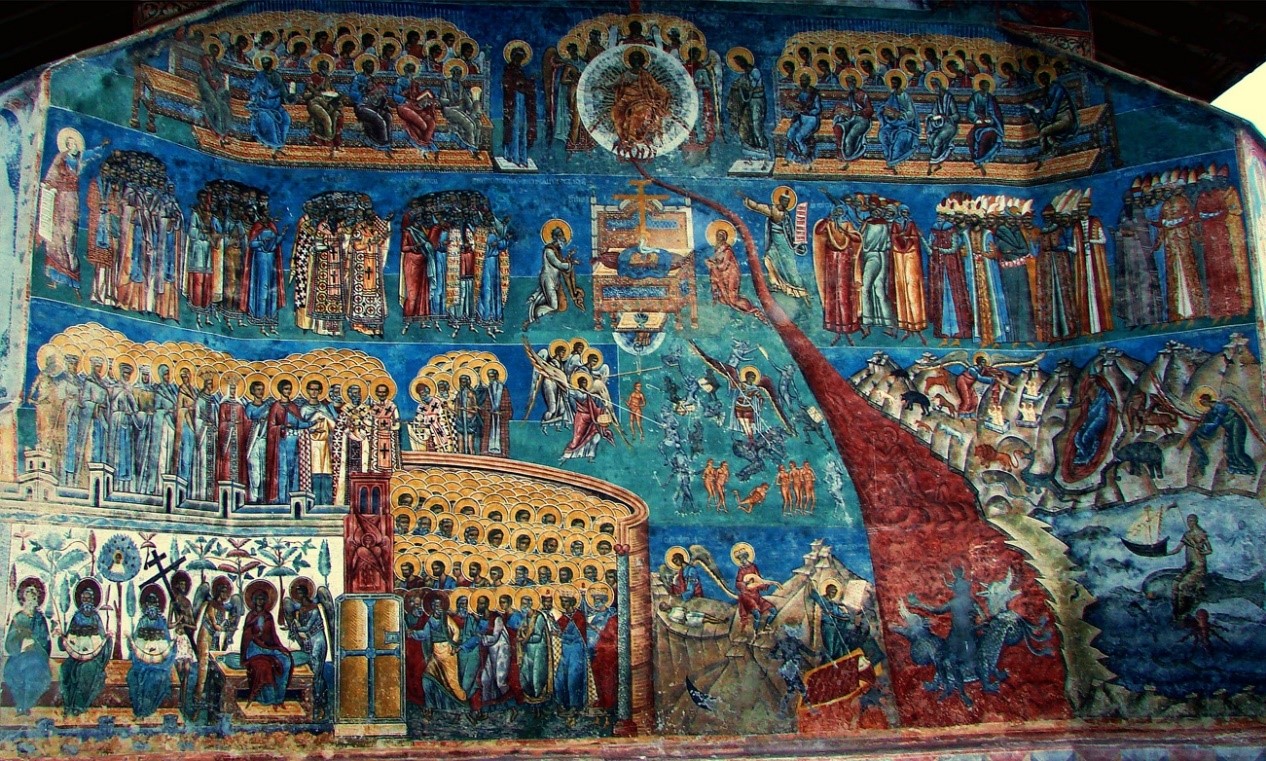 Ταυτότητα έργου: Η Μέλλουσα Κρίση, τοιχογραφία μονής Voronet, Ρουμανία. (Χαρακτηριστική λεπτομέρεια: Από τον θρόνο του Θεού πηγάζουν οι ακτίνες του θείου φωτός, αλλά και ο πύρινος ποταμός της κρίσεως που οδηγεί στην αιώνια κόλαση).***Δοξαστικό* της Ε’ Κυριακής των νηστειώνΟὐκ ἔστιν ἡ Βασιλεία τοῦ Θεοῦ βρῶσις καὶ πόσις, ἀλλὰ δικαιοσύνη καὶ ἄσκησις, σὺν ἁγιασμῷ· ὅθεν οὐδὲ πλούσιοι εἰσελεύσονται ἐν αὐτῇ, ἀλλ᾽ ὅσοι τοὺς θησαυροὺς αὐτῶν ἐν χερσὶ πενήτων ἀποτίθενται. Ταῦτα καὶ Δαυῒδ ὁ Προφήτης διδάσκει λέγων· Δίκαιος ἀνὴρ ὁ ἐλεῶν ὅλην τὴν ἡμέραν, ὁ κατατρυφῶν τοῦ Κυρίου καὶ τῷ φωτὶ περιπατῶν, ὃς οὐ μὴ προσκόψῃ· ταῦτα δὲ πάντα, πρὸς νουθεσίαν ἡμῶν γέγραπται, ὅπως νηστεύοντες, χρηστότητα ποιήσωμεν· καὶ δῴη ἡμῖν Κύριος, ἀντὶ τῶν ἐπιγείων τὰ ἐπουράνια.*Δοξαστικό= Ύμνος της εκκλησίας που αρχίζει με το ‘δόξα Πατρί και Υιώ και Αγίω Πνεύματι’Ελεύθερη μετάφραση: Η Βασιλεία του Θεού δεν είναι το τι θα φάμε και το τι θα πιούμε, αλλά η δικαιοσύνη και η άσκηση, μαζί με την αγιότητα. Γι’ αυτό δεν θα μπουν σ’ αυτήν οι πλούσιοι, αλλά όσοι αποθέτουν τους θησαυρούς τους στα χέρια των φτωχών. Αυτά διδάσκει και ο Δαβίδ ο προφήτης λέγοντας: Είναι δίκαιος αυτός ο άνθρωπος που κάνει ελεημοσύνες όλην την ημέρα, αυτός που απολαμβάνει (τον λόγο ) του Κυρίου  και που δεν θα σκοντάψει ποτέ (σε δυσκολίες), γιατί θα περπατά στο φως Του. Όλα αυτά έχουν γραφτεί για να μας συμβουλέψουν, και για να είμαστε ενάρετοι νηστεύοντας. Και θα μας δώσει ο Κύριος σε αντάλλαγμα για τα επίγεια τα επουράνια. ***Όνομα αρχείου: Οὐκ ἔστιν ἡ Βασιλεία - Νεοχωρίτης ΠαναγιώτηςΤαυτότητα έργου: MP 3 Δοξαστικό Αίνων Ε΄ Κυριακής των νηστειών ‘ουκ έστιν η Βασιλεία του Θεού βρώσις και πόσις…’ Διάρκεια: 05,57΄΄Διδακτικό βήμα: Διερευνώντας: -	Η χριστιανική διδασκαλία για τη δικαιοσύνη Προτεινόμενη διδακτική δραστηριότητα: Τροχιά της μάθησης (Σημ. Στους μαθητές /Στις μαθήτριες δίδεται και το κείμενο του δοξαστικού σε πρωτότυπο και μετάφραση, βλ αρχείο κειμένων)Πηγή: https://www.youtube.com/watch?v=ZfU0sT_Oero***Η κοινοκτημοσύνη των πρώτων χριστιανών ως υπόδειγμα δικαιοσύνης 42Όλοι αυτοί ήταν αφοσιωμένοι στη διδασκαλία των αποστόλων και στη μεταξύ τους κοινωνία, στην τέλεση της θείας Ευχαριστίας και στις προσευχές. 43Ένα δέος τούς κατείχε όλους όσοι έβλεπαν πολλά εκπληκτικά θαύματα να γίνονται μέσω των αποστόλων. 44Όλοι οι πιστοί ζούσαν σε έναν τόπο και είχαν τα πάντα κοινά· 45πουλούσαν ακόμα και τα κτήματα και τα υπάρχοντά τους, και μοίραζαν τα χρήματα σε όλους, ανάλογα με τις ανάγκες του καθενός. 46Κάθε μέρα συγκεντρώνονταν με ομοψυχία στο ναό, τελούσαν τη θεία Ευχαριστία σε σπίτια, τρώγοντας την τροφή τους γεμάτοι χαρά και με απλότητα στην καρδιά. Πρ 2, 42-46***Η δικαιοσύνη της αγάπης«Αδέλφια μου, η αγάπη έχει δύο ιδιώματα, δύο χαρίσματα. Το ένα δυναμώνει τον άνθρωπο εις τα καλά και το άλλο αδυνατίζει εις τα κακά. Εγώ έχω ένα ψωμί να το φάγω και να το πίω, μα εσύ καλά δεν έχεις. Η αγάπη με λέγει: Μη το τρώγεις μονάχος σου, αλλά δώσε και τον αδελφόν σου. Έχω φορέματα, μα εσύ δεν έχεις. Η αγάπη με λέγει: Δώσε του ένα τον αδελφό σου. Ανοίγω το στόμα μου να σε κατηγορήσω, να σε ειπώ ψεύματα, η αγάπη όμως νεκρώνει το στόμα μου, το βουλώνει. Απλώνω το χέρι να αρπάξω τα πράγματά σου, η αγάπη δεν με αφήνει. Είδατε αδελφοί μου, τι χαρίσματα έχει η αγάπη;». Αγ. Κοσμάς ο Αιτωλός***Αναπλαισιώνοντας 1η δραστηριότητα:Το Ιωβηλαίο έτος10Και τη δέκατη μέρα του έβδομου μήνα του πεντηκοστού έτους, θα ηχήσετε δυνατά τις σάλπιγγες σ’ όλη τη χώρα και θα το ανακηρύξετε άγιο· είναι το ιωβηλαίο έτος. Την ίδια εκείνη ημέρα του Εξιλασμού, θα κηρύξετε απελευθέρωση για όλους τους κατοίκους της χώρας. Κάθε ιδιοκτησία που έχει πουληθεί, θα επιστραφεί στον αρχικό ιδιοκτήτη της και καθένας που έχει πουληθεί ως δούλος, θα γυρίσει στην οικογένειά του. 11Αυτό το πεντηκοστό έτος θα είναι για σας έτος ιωβηλαίο.Λευιτικό 25:9-10 ***Αναπλαισιώνοντας 2η δραστηριότητα:Ο Θεός δημιούργησε ένα λαό (σημ. τους χριστιανούς) που καλεί όλους τους λαούς να ζήσουν με δικαιοσύνη και ειρήνη.Πιστεύουμε ότι ο Θεός μάς κάλεσε να γίνουμε ένας λαός που θα ζει με δικαιοσύνη και ειρήνη, ώστε να αποτελέσει το φως του κόσμου, την πόλη τη χτισμένη πάνω στο βουνό και το αλάτι της γης (Μτ 5:13-16). […] Γι’ αυτό καταδικάζουμε κάθε κατάχρηση του ονόματος του Θεού και του Χριστού για την απόκτηση εξουσίας από τις κυβερνήσεις, τα πολιτικά κόμματα, ομάδες, θεολογίες ή εκκλησίες. Ιδιαίτερα καταδικάζουμε τις θεολογίες του πλούτου, τις φονταμενταλιστικές σταυροφορικές θεολογίες και τις ιδεολογίες που, εν ονόματι της ελευθερίας, αυξάνουν τον πλούτο των ιδιοκτητών κεφαλαίου και φτάνουν να υποστηρίξουν τη χρήση ιμπεριαλιστικής βίας για το σκοπό αυτό.Η δύναμη του Πνεύματος του Θεού μας δίνει την ελευθερία να ακολουθήσουμε ως άτομα και ως Εκκλησίες τον Ιησού και να συμμετάσχουμε στην οικοδόμηση της Βασιλείας του Θεού στην οποία δεν θα υπάρχει κυριαρχία, στη θεία τάξη που με το ανθρώπινο πρόσωπό της καταφάσκει τη ζωή. Αυτό σημαίνει ότι θα συνεργαστούμε για τη διαμόρφωσημιας νέας οικονομικής προσέγγισης που θα βασίζεται στην ελευθερία και θα υπηρετεί τη ζωήμιας πρακτικής για τη μη βίαιη επίλυση των συγκρούσεων και για την καταπολέμηση, την αποφυγή και τη μείωση της βίας σε όλα τα επίπεδα, από την οικογένεια μέχρι την παγκόσμια ειρήνη, καιενός τρόπου ζωής που θα προάγει την οικολογική και την κοινωνική δικαιοσύνη.Επιζητούμε τη συμμετοχή και τη συνεργασία ανθρώπων που προέρχονται από άλλες θρησκείες ή που είναι άθρησκοι, και οι οποίοι σέβονται και βοηθούν τα πιο ταπεινά ανθρώπινα πλάσματα και την καταδυναστευόμενη γη. Στο όνομα του Ιησού, ζητούμε από τον Θεό την πνευματική δύναμη να απολαύσουμε τη θαυμαστή δωρεά της δημιουργίας, να ζήσουμε με δικαιοσύνη και ειρήνη, και να εργαστούμε για να ανατείλει η μέρα εκείνη που όλα αυτά θα γίνουν κοινό κτήμα όλων των ανθρώπων.» Ζωή με δικαιοσύνη και ειρήνη, Πρόταση διακήρυξης του Οικουμενικού Δικτύου Γερμανίας στο Παγκόσμιο Συμβούλιο Εκκλησιών, στο Ιδιοκτησία για τους ανθρώπους, όχι για το κέρδος, εκδ. Άρτος Ζωής, Αθήνα 2010, σσ 334-335 Υποέννοια 3η: ΕυτυχίαΒιώνοντας 1η δραστηριότητα: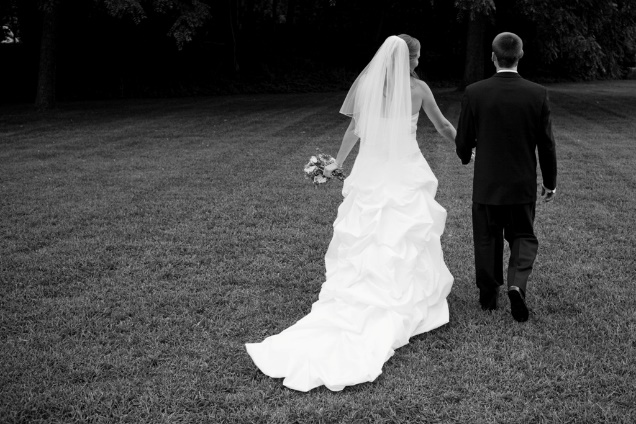 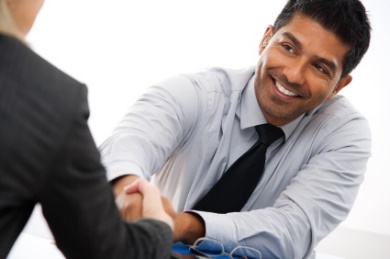 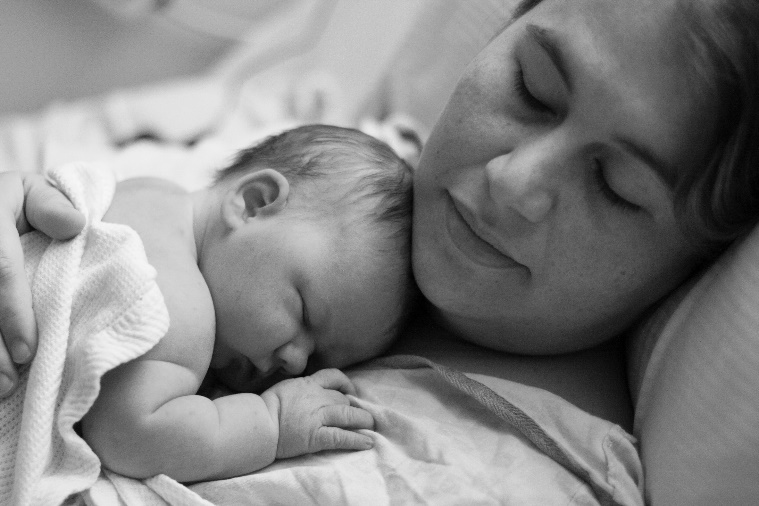 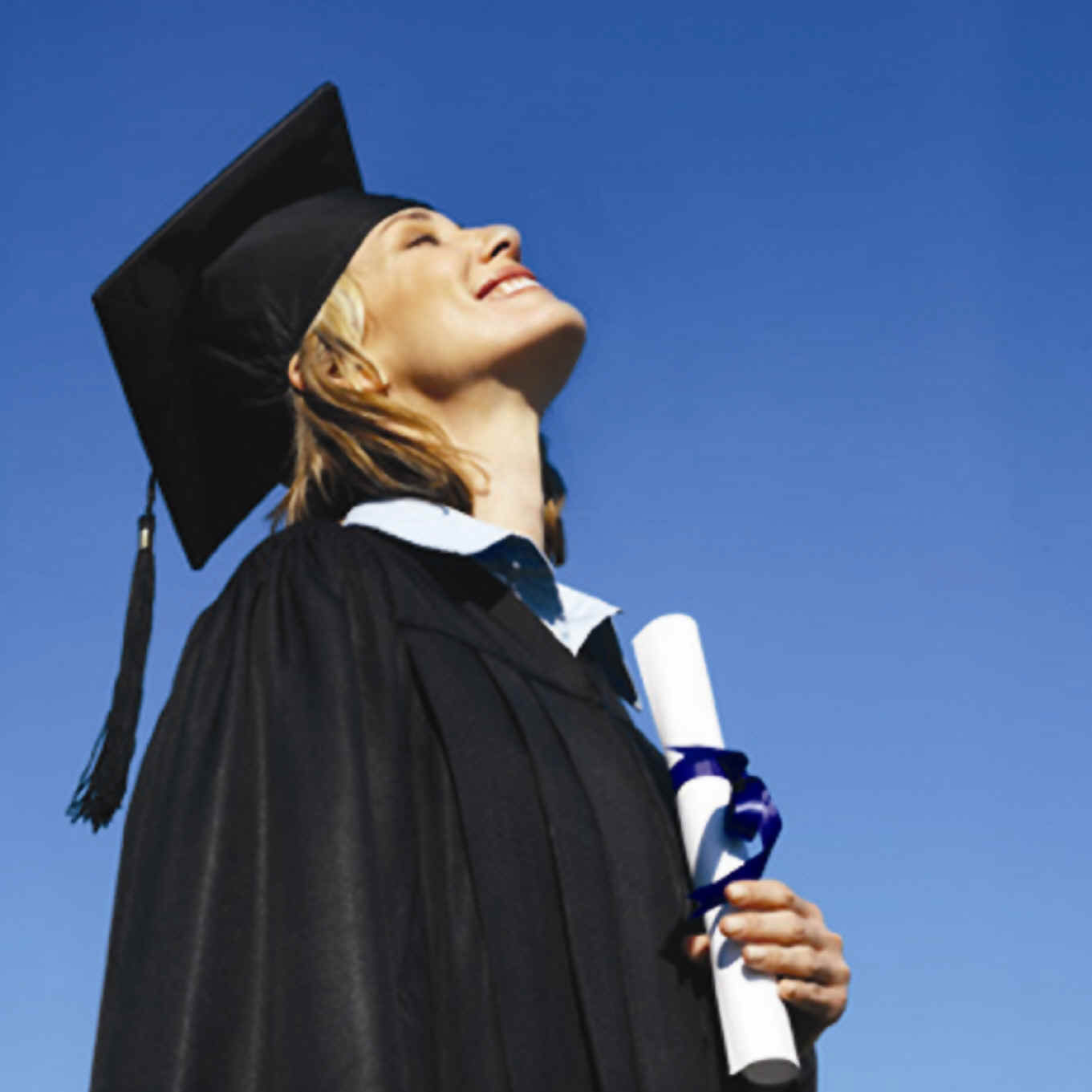 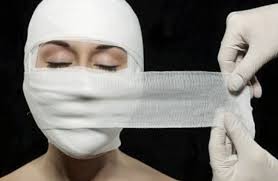 ***Νοηματοδοτώντας 1η δραστηριότητα:Προσευχή της χαράς«Χάρισέ μου, Κύριε, καλή χώνεψη αλλά και κάτι να ‘χω να χωνέψω.                     Χάρισέ μου σωματική υγεία και την απαραίτητη αίσθηση του χιούμορ για να τη διατηρήσω.                                                                                                                         Χάρισέ μου μια απλή ψυχή, που να ξέρει να θησαυρίζει μέσα της κάθε καλό και να μην τρομάζει εύκολα στη θέα του κακού, αλλά να βρίσκει τρόπους να επανορθώνει τα πράγματα.                                                                                                                     Χάρισέ μου μια ψυχή που να μη γνωρίζει τη βαρεμάρα, τη γκρίνια, τους αναστεναγμούς και τις θρηνωδίες, ούτε το υπερβολικό άγχος εξαιτίας αυτού του εμποδίου που λέγεται ‘εγώ’.                                                                                             Χάρισέ μου, Κύριε, την αίσθηση του χιούμορ. Δώσε μου τη χάρη να μπορώ να δέχομαι τα αστεία, να βρίσκω λίγη χαρά σε αυτή τη ζωή και να είμαι ικανός να τη μοιράζομαι με άλλους». Τόμας Μορ, Καθολικός Άγιος.( Η προσευχή αυτή ήταν μέρος του λόγου του Πάπα Φραγκίσκου που απηύθυνε στην Κουρία -διοικητικό όργανο της Καθολικής Εκκλησίας- το 2014).***Νοηματοδοτώντας 2η δραστηριότητα:Οι θρησκείες για την ευτυχίαΤο Άτμαν, το οποίο είναι ελεύθερο από το κακό, ελεύθερο απότα γηρατειά, ελεύθερο από τον θάνατο, ελεύθερο από θλίψεις,ελεύθερο από πείνα και δίψα, του οποίου νοσταλγία είναι η αλήθεια(satya), του οποίου σκέψη είναι η αλήθεια,αυτό πρέπει να αναζητηθεί,αυτό πρέπει να αγωνίζεται κανείς νοσταλγικά να καταλάβει.Όποιος έχει βρει και έχει γνωρίσει αυτό το άτμαν (το εγώ),αυτός αποκτά όλους τους κόσμους και πετυχαίνει την εκπλήρωση όλωντων επιθυμιών του.Ουπανισάδα,  Τσαντόγυα (VIII,9,l-2).***Αυτοί που έχουν πίστη και κάνουν το καλό, είναι βέβαια τα καλύτερα πλάσματα.Η αμοιβή τους είναι με τον Κύριό τους. Κήποι Αιωνιότητας, που κάτω τους τρέχουν τα ποτάμια. Θα παραμείνουν εκεί για πάντα. Ο ΑΛΛΑΧ είναι πολύ ευχαριστημένος απ΄ αυτούς, κι αυτοί Τον ευχαριστούν. Κι όλα αυτά για όποιον φοβάται τον Κύριό του.Σούρα Ελ Μπέιγιανε (98) 7-8,  Κοράνιο.***Ζήτα την ευτυχία σου στον Κύριοκαι θα σου δώσειό,τι η καρδιά σου λαχταρά.Ψαλμός 37, 4***Το ΤάοΤο μεγάλο Τάο κυλάει προς όλες τις κατευθύνσεις μπορεί να πάει αριστερά ή δεξιά. Όλα τα πράγματα εξαρτώνται από αυτό για τη ζωή τους, κι αυτό δεν απομακρύνεται από αυτά. Εκπληρώνει το έργο του, αλλά δεν απαιτεί αναγνώριση γι' αυτό. Ντύνει και τρέφει τα πάντα, αλλά δεν αξιώνει ότι είναι ο κύριος τους. Το Τάο παρήγαγε το Ένα. Το Ένα παρήγαγε τα δύο. Τα δύο παρήγαγαν τα τρία [σ.τ.μ. τη διαπλοκή των δύο]. Και τα τρία παρήγαγαν τα δέκα χιλιάδες πράγματα [σ.τ.μ. τα πάντα].            Όσο περισσότερα ταμπού και απαγορεύσεις υπάρχουν στον κόσμο, τόσο περισσότερο φτωχοί θα είναι οι άνθρωποι.Όσο περισσότερο κοφτερά όπλα έχουν οι άνθρωποι, τόσο περισσότερα προβλήματα θα έχει το κράτος.Όσο περισσότερη εξυπνάδα και δεξιότητα έχει ο άνθρωπος, τόσο περισσότερο κακά πράγματα θα εμφανισθούν.Όσο περισσότερη σημασία δίνεται στους νόμους και στα διατάγματα τόσο περισσότεροι κλέφτες και ληστές θα εμφανισθούν. Γι' αυτό ο σοφός [ηγεμόνας] λέει:Δεν παίρνω κανένα μέτρο και οι άνθρωποι βελτιώνονται από μόνοι τους. Αγαπώ τη γαλήνη και οι άνθρωποι διορθώνονται από μόνοι τους. Δεν αναλαμβάνω καμιά δραστηριότητα και οι άνθρωποι ευημερούν από μόνοι τους. Δεν έχω καμιά επιθυμία και οι άνθρωποι γίνονται απλοί από μόνοι τους.Από το Λάο-Τσε, Τάο -τε –κινγκ. ***«Σύμφωνα με τα αρχαιότερα κείμενα ο Βούδας εξήγησε στους μαθητές του ότι έχασε τη διάθεση για τα θέλγητρα της ζωής, όταν αντιμετώπισε την πραγματικότητα του γήρατος, της ασθενείας, και του θανάτου, που αποτελούν την αιτία του πόνου. Γι’ αυτό αποφάσισε να ελευθερώσει την ανθρωπότητα από αυτά τα τρία κακά. Τα μεγάλα λοιπόν ερωτήματα της υπάρξεως, δηλαδή το γήρας, η ασθένεια και ο θάνατος, ήταν αυτά που βασάνιζαν τη σκέψη του νεαρού πρίγκιπα. Στην πραγματικότητα τα θεμελιώδη αυτά ερωτήματα ήταν εκείνα, τα οποία εγέννησαν μέσα του την ιδέα της ματαιότητας των ανθρωπίνων πραγμάτων και τον έσπρωξαν να εγκαταλείψει στο άνθος της νεότητάς του τον κόσμο και να ακολουθήσει, όπως πολλοί νέοι άνδρες της εποχής του, την μοναχική ζωή. Ο βουδιστικός όμως μύθος, με τον οποίο η παράδοση θέλει να ερμηνεύσει την αρχή του Βουδισμού, ανέπλασε δραματικά το συμβάν. Ο πατέρας του του έδειξε μόνο τα θέλγητρα της ζωής, όντας ήσυχος ότι με αυτό τον τρόπο θα τον κρατήσει μακριά από τους περιπλανώμενους ασκητές. Αλλά η τύχη, κατά τους θρύλους η συμπαιγνία των θεών, που ήθελαν να δώσουν στους πονεμένους ένα λυτρωτή, ματαίωσε τα σχέδια του πατέρα. Κατά τη διάρκεια τριών διαδοχικών περιπάτων στους κήπους αναψυχής της πόλης, ο νέος πρίγκιπας συνάντησε κατά σειρά ένα γέροντα κυρτωμένον από τα βάρη του χρόνου και υποβασταζόμενον στη βακτηρία του, ύστερα έναν ασθενή, εξαθλιωμένον από την αρρώστια, και τελικά την περιφορά ενός νεκρού. Η τριπλή αυτή συνάντηση συγκλόνισε κατάβαθα τον προικισμένο πρίγκιπα, του δίδαξε τη ματαιότητα της ζωής και τον έκανε να μάθει ότι τη ζωή δεν την κυβερνά η ευθυμία και η χαρά, αλλά ο πόνος και ο θάνατος. Ό,τι μέχρι τώρα χαιρόταν, του φάνηκε δίχως νόημα. Κάτω από τις τρεις μορφές είδε τα πιο εντυπωσιακά χαρακτηριστικά του πόνου, που διέπουν την παρούσα ζωή. Από τον παιδαγωγό, που τον συνόδευε, πληροφορήθηκε ότι αυτή είναι η αναπόφευκτη μοίρα όλων των ανθρώπων· να γεννιούνται, να μεγαλώνουν, να γηράσκουν, να αρρωσταίνουν και να πεθαίνουν. Η εμπειρία αυτή συγκίνησε την καρδιά του Σιδάρτα. Λίγο όμως αργότερα συνάντησε κατά τη διάρκεια του τελευταίου του περιπάτου έναν περιπλανώμενο ασκητή, ο οποίος, παρά τη φτώχεια του, ήταν ατάραχος και περιχαρής και στο πρόσωπο του βασίλευε η γαλήνη. Η νέα εμπειρία παρηγόρησε τον θλιμμένο πρίγκιπα, γιατί του έδειξε ότι υπάρχει οδός σωτηρίας και ότι τα βαθιά υπαρξιακά ερωτήματα, τα σχετικά με τη ζωή και τον θάνατο, μόνο η θρησκευτική ζωή μπορεί να τα λύσει. Η θρησκεία είναι ικανή να θεραπεύσει τις πληγές και την αθλιότητα της ανθρώπινης μοίρας».Γρηγόριος Ζιάκας, Ταξίδι στις Θρησκείες και τους πολιτισμούς της Ασίας: Ινδοϊσμός, Βουδισμός-Τζαϊνισμός Κίνα Κομφουκισμός-Ταοϊσμός Θιβέτ και Ιαπωνία, , εκδ. Κορν. Σφακιανάκη,  Θεσσαλονίκη 2008, σσ 277-278.***Αναλύοντας 1η δραστηριότητα:Οι Μακαρισμοί1Όταν ο Ιησούς είδε τα πλήθη ανέβηκε στο όρος, κάθισε, και οι μαθητές του ήρθαν κοντά του.2Τότε εκείνος άρχισε να τους διδάσκει μ’ αυτά τα λόγια:3«Μακάριοι όσοι νιώθουν τον εαυτό τους φτωχό μπροστά στο Θεό,γιατί δική τους είναι η βασιλεία του Θεού.4»Μακάριοι όσοι θλίβονται για τις αμαρτίες τους και το κακό που κυριαρχεί στον κόσμο,γιατί αυτοί θα παρηγορηθούν από το Θεό.5»Μακάριοι όσοι φέρονται με πραότητα στους άλλους,γιατί αυτοί θα κληρονομήσουν τη γη της επαγγελίας.6»Μακάριοι όσοι πεινούν και διψούν για την επικράτηση του θελήματος του Θεού,γιατί ο Θεός θα ικανοποιήσει την επιθυμία τους.7»Μακάριοι όσοι δείχνουν έλεος στους άλλους,γιατί σ’ αυτούς θα δείξει ο Θεός το έλεός του.8»Μακάριοι όσοι έχουν καθαρή καρδιά,γιατί αυτοί θα δουν το πρόσωπο του Θεού.9»Μακάριοι όσοι φέρνουν την ειρήνη στους ανθρώπους,γιατί αυτοί θα ονομαστούν παιδιά του Θεού.10»Μακάριοι είναι εκείνοι που έχουν υποστεί διωγμό για χάρη της δικαιοσύνης, επειδή σε αυτούς ανήκει η βασιλεία των ουρανών. 11Μακάριοι είστεόταν σας χλευάσουν και σας καταδιώξουν και σας κακολογήσουν με κάθε ψεύτικη κατηγορία εξαιτίας μου.12Να αισθάνεστε χαρά και αγαλλίαση, γιατί θ’ ανταμειφθείτε με το παραπάνω στους ουρανούς.Έτσι καταδίωξαν και τους προφήτες πριν από σας».Μτ. 5, 1-12***Αναλύοντας 2η δραστηριότητα:Ευτυχία: Προς Διόγνητον επιστολή«Ευτυχία δεν είναι να τυραννάς τους συνανθρώπους σου και να θέλεις να έχεις περισσότερα από εκείνους· αυτές είναι καταστάσεις με τις οποίες δεν μιμείσαι τον Θεό αλλά αποξενώνεσαι από την μεγαλειότητα του Θεού. Ευτυχία είναι, να αναλαμβάνεις το φορτίο της ανάγκης του πλησίον σου, να θέλεις να μοιράζεσαι τα δικά σου με αυτούς που έχουν λιγότερα. Αυτός που, όσα έλαβε εκ Θεού, τα μοιράζεται με όσους βρίσκονται σε ανάγκη, γίνεται «θεός» γι' αυτούς αφού είναι μιμητής του Θεού.   Προς Διόγνητον επιστολή (μτφ π. Θεοδόσιος Μαρτζούχος)***Εφαρμόζοντας 1η δραστηριότητα:Περί ευτυχίας αποφθέγματα: «Κανένας δεν έχει δικαίωμα να ευτυχεί μόνος του». Ρ. Φολερώ ***«Κύριε, Μάθε μας ν’ αγαπήσουμε αυτούς που δεν αγαπήθηκαν. Κάνε μας να υποφέρουμε με τον πόνο των άλλων. Μην επιτρέψεις πια να ευτυχούμε μόνοι μας… Δος μας την αγωνία της παγκόσμιας δυστυχίας και φύλαξέ μας από τη λησμονιά των άλλων.» π. Γερβάσιος Ραπτόπουλος***«Στην καρδιά της τραγωδίας συχνά συναντάμε έντονες στιγμές ευτυχίας. Στο σημείο αυτό έγκειται ίσως η διαφορά ανάμεσα στην απόλαυση και τη χαρά. Κατά τη γνώμη μου, η χαρά είναι ανώτερη της απόλαυσης γιατί αποτελεί την αποδοχή της ζωής όπως ακριβώς είναι: με τις καλές και τις κακές της στιγμές» Pascal Bruckner***«Την ώρα που τρώμε το βραδινό μας φαγητό βλέπουμε εικόνες ανθρώπων που υποφέρουν σε όλον τον κόσμο. Μία από τις λειτουργίες των ειδήσεων δεν είναι να μας στενοχωρούν αλλά, αντιθέτως, να μας ανακουφίζουν, συγκρίνοντας τις δικές μας σκοτούρες με τα τεράστια προβλήματα, τους πολέμους, την πείνα κ.λπ. των άλλων.» Pascal Bruckner***Εφαρμόζοντας 2η δραστηριότητα:Ταυτότητα έργου: MP 3 ‘Την πόρτα ανοίγω το βράδυ’ , μουσική & τραγούδι: Μίκης Θεοδωράκης, στίχοι: Τάσος Λειβαδίτης. Δίσκος: ΤΑ ΛΥΡΙΚΑ ΄΄ 01. ΤΗΝ ΠΟΡΤΑ ΑΝΟΙΓΩ ΤΟ ΒΡΑΔΥ ΄΄ Μίκης Θεοδωράκης (1977) Διάρκεια: 03,12΄΄Πηγή: https://www.youtube.com/watch?v=JzO8rUdhINwΤην πόρτα ανοίγω το βράδυ	Την πόρτα ανοίγω το βράδυ, τη λάμπα κρατώ ψηλά, να δούνε της γης οι θλιμμένοι, να ’ρθούνε, να βρουν συντροφιά.Να βρούνε στρωμένο τραπέζι, σταμνί για να πιει ο καημόςκι ανάμεσά μας θα στέκειο πόνος, του κόσμου αδερφός.Να βρούνε γωνιά ν’ ακουμπήσουν, σκαμνί για να κάτσει ο τυφλόςκι εκεί καθώς θα μιλάμεθα ’ρθει συντροφιά κι ο Χριστός.Τάσος Λειβαδίτης (1978)Υποέννοια 4η: ΜεταμόρφωσηΒιώνοντας 2η δραστηριότηταURL αρχείου https://www.youtube.com/watch?v=BPNTC7uZYrIΤαυτότητα έργου: Βιντεοκλίπ τραγουδιού Up & Up των ColdplayUp & Up (Coldplay)Fixing up a car to drive in it again.Searching for the water hoping for the rain.Up and up, up and up.Down upon the canvas, working meal to meal.Waiting for a chance to pick your orange field.Up and up, up and up.See a pearl form, a diamond in the rough,see a bird soaring high above the flood.It’s in your blood, it’s in your blood.Underneath the storm an umbrella is sayingsitting with the poison takes away the pain.Up and up, up and up it’s saying.We’re going to get it get it together right now,going to get it get it together somehow,going to get it get it together and flower,we’re going to get it get it together I know,going to get it get it together and flow,going to get it get it together and go.Up and up and upLying in the gutter, aiming for the moon,trying to empty out the ocean with a spoon.Up and up, up and up.How come people suffer how come people part?How come people struggle how come people break your heart?Yes I want to grow, yes I want to feel.Yes I want to know show me how to heal it up.See the forest there in every seedangels in the marble waiting to be freed.Just need love just need love.When the going is rough sayingand you can say what is, or fight for itclose your mind or take a riskyou can say it’s mine and clench your fistor see each sunrise as a giftfixing up a car to drive in it again, when you’re in painwhen you think you’ve had enoughdon’t ever give up, don’t ever give upΨηλά - ψηλάΕπιδιορθώνω ένα αμάξι για να το οδηγήσω ξανάΨάχνω για νερό, ελπίζοντας να βρέξειψηλά και ψηλά, ψηλά και ψηλάΜακριά στον καμβά, δουλεύοντας από γεύμα σε γεύμαΠεριμένω μία ευκαιρία να αρπάξω το πορτοκαλί λιβάδι σου.Ψηλά - ψηλά, ψηλά - ψηλάΔες ένα μαργαριτάρι να σχηματίζεται, ένα ακατέργαστο διαμάντι,δες ένα πουλί να υψώνεται πάνω απ’ την πλημμύρα.Είναι μέσα στο αίμα σου, είναι μέσα στο αίμα σου.Κάτω από την καταιγίδα μία ομπρέλα λέειΤο να μένεις με το δηλητήριο, σου παίρνει τον πόνοΨηλά - ψηλά, ψηλά- ψηλά λέει Θα τα καταφέρουμε μαζί αμέσως τώραΘα τα καταφέρουμε με κάποιο τρόποΘα τα καταφέρουμε μαζί και θα ανθίσουμεΘα τα καταφέρουμε μαζί τώρα, το ξέρωΘα τα καταφέρουμε μαζί και θα κυλήσουμεΘα τα καταφέρουμε μαζί και θα φύγουμεΨηλά - ψηλά, ψηλά-  ψηλάΞαπλώνω στο αυλάκι, στοχεύοντας στο φεγγάρι.Προσπαθώ να αδειάσω τον ωκεανό με ένα κουτάλι.Ψηλά, ψηλά.Πώς οι άνθρωποι υποφέρουν, πώς οι άνθρωποι χωρίζουν;Πώς οι άνθρωποι παλεύουν, πώς ραγίζουν την καρδία σου;Ναι θέλω να μεγαλώσω, ναι θέλω να αισθανθώ.Ναι θέλω να μάθω, δείξε μου πώς να θεραπευτώ.Δες το δάσος εκεί, μέσα σε κάθε σπόρο.Άγγελοι μέσα στον βόλο περιμένουν να ελευθερωθούν.Χρειάζεσαι μόνο αγάπη, χρειάζεσαι μόνο αγάπη.Όταν το φεύγω λέγεται σκληράκαι μπορείς να πεις τι είναι, ή να παλέψεις για αυτόκλείσε το μυαλό σου ή πάρε ένα ρίσκο.Μπορείς να πεις πως είναι δικό μου και να σφίξεις τη γροθιά σουή να δεις κάθε ανατολή του ήλιου σαν ένα δώρο.Επιδιόρθωσε ένα αμάξι για να το οδηγήσεις ξανά.Όταν πονάς,όταν νομίζεις ότι δεν αντέχεις άλλο,μην τα παρατάς ποτέ. Μην τα παρατάς ποτέ!Νοηματοδοτώντας 1η δραστηριότητα:Η μεταμόρφωση του Ιησού1Ύστερα από έξι μέρες, παίρνει ο Ιησούς μαζί του τον Πέτρο, τον Ιάκωβο και τον Ιωάννη, τον αδερφό του, και τους ανεβάζει σ’ ένα ψηλό βουνό. 2Εκεί μεταμορφώθηκε μπροστά τους· έλαμψε το πρόσωπό του σαν τον ήλιο και τα ενδύματά του έγιναν άσπρα σαν το φως. 3Τότε εμφανίστηκε σ’ αυτούς ο Μωυσής και ο Ηλίας, και συνομιλούσαν με τον Ιησού. 4«Κύριε, είναι ωραία να μείνουμε εδώ!» είπε ο Πέτρος στον Ιησού. «Να κάνουμε, αν θέλεις, εδώ τρεις σκηνές: μια για σένα, μια για το Μωυσή και μια για τον Ηλία». 5Ενώ μιλούσε ακόμα, ένα φωτεινό σύννεφο τους σκέπασε, και μέσα από το σύννεφο ακούστηκε μια φωνή που έλεγε: «Αυτός είναι ο αγαπημένος μου Υιός, ο εκλεκτός μου· αυτόν να ακούτε». 6Όταν το άκουσαν οι μαθητές, έπεσαν με το πρόσωπο στη γη και φοβήθηκαν πολύ. 7Τους πλησίασε τότε ο Ιησούς, τους άγγιξε και τους είπε: «Σηκωθείτε και μη φοβόσαστε». 8Σήκωσαν τότε τα μάτια τους και δεν είδαν κανέναν άλλο, παρά τον ίδιο τον Ιησού μόνο του.9Ενώ κατέβαιναν από το βουνό, τούς πρόσταξε: «Μην πείτε σε κανέναν αυτό που είδατε, ώσπου ν’ αναστηθεί ο Υιός του Ανθρώπου από τους νεκρούς». Μτ 17,1-9   ***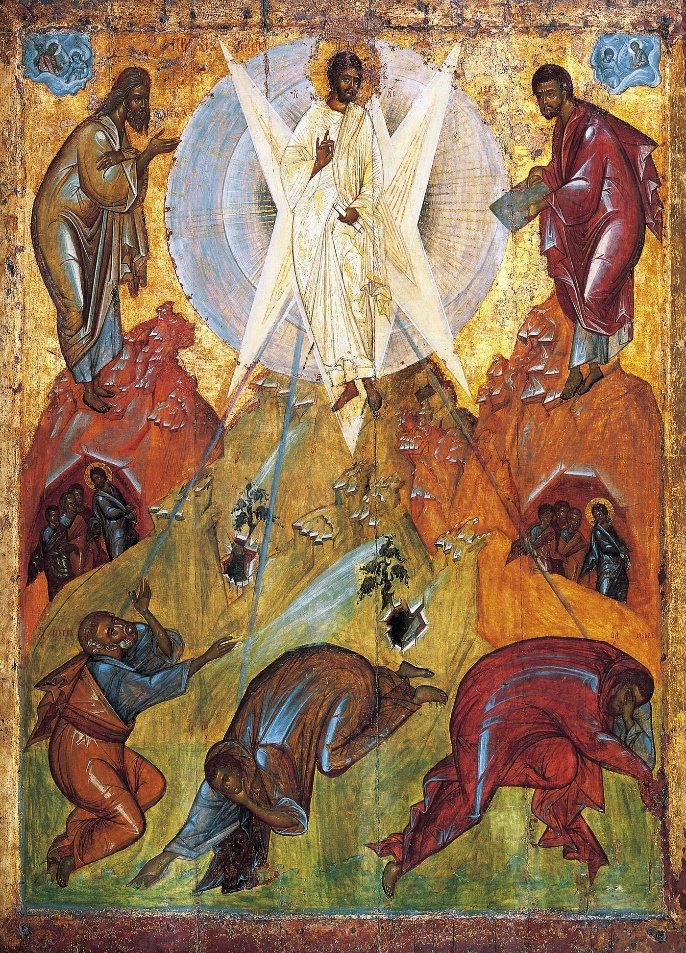 Μεταμόρφωση, Θεοφάνους του Κρητός, 15ος αι.***Ερμηνεία της εικόνας της ΜεταμορφώσεωςὍπως κάθε βυζαντινὴ εἰκόνα, ἔτσι καὶ ἡ εἰκόνα τῆς Μεταμορφώσεως γίνεται ἀφορμὴ ἱερῶν στοχασμῶν διὰ τὸν πιστόν, πού τὴν βλέπει καὶ τὴν ἀσπάζεται. Σ’ αὐτὸ βοηθοῦν τὰ τροπάρια τῆς ἑορτῆς τῆς Μεταμορφώσεως, διότι τονίζεται σ’ αὐτά, ἐκτὸς τοῦ κυρίου σκοποῦ τοῦ γεγονότος, πού εἶναι τὸ προάγγελμα τῆς ἐνδόξου καὶ σωτηρίου διὰ τοῦ Σταυροῦ ἀναστάσεως καὶ ὁ δευτερεύων σκοπός: ἡ δόξα τῶν πιστῶν στὴν βασιλείαν τῶν οὐρανῶν. Ἔτσι σ’ ἕνα τροπάριο ἀναφέρεται, ὅτι ὁ Κύριος μετεμορφώθη, «διὰ νὰ δηλώση ὅτι ὅσοι θὰ διαπρέψουν εἰς τὰς ἀρετάς, θὰ ἀξιωθοῦν τῆς ἐνθέου δόξης» (γ’ Στιχηρὸν Ἑσπερινοῦ). Σ’ ἄλλα δὲ τροπάρια παρακαλεῖται ὁ μεταμορφωθείς Κύριος νὰ φωτίση τίς ψυχές μας μὲ τὸ Θαβώριον φῶς, τοῦ ὁποίου οἱ ἀκτίνες κατηύγασαν τοὺς Ἀποστόλους. («Λάμψον καὶ ἡμῖν τοῖς ἁμαρτωλοῖς τὸ φῶς σου τὸ ἀϊδιον»).Ὁ πιστός, καθὼς ἐνατενίζει τὴν ἅγια εἰκόνα τῆς Μεταμορφώσεως, φέρει εἰς τὸν νοῦν του τὴν γνωστὴν εὐχὴ τῆς Ἐκκλησίας μας:«Χριστέ, τὸ φῶς τὸ ἀληθινόν, τὸ φωτίζον καὶ ἁγιάζον πάντα ἄνθρωπον ἐρχόμενον εἰς τὸν κόσμον, σημειωθήτω ἐφ’ ἡμᾶς τὸ φῶς τοῦ προσώπου σου, ἵνα ἐν αὐτῷ ὀψόμεθα φῶς τὸ ἀπρόσιτον καὶ κατεύθυνον τὰ διαβήματα ἡμῶν πρὸς ἐργασίαν τῶν ἐντολῶν σου· πρεσβείαις τῆς παναχράντου σου μητρὸς καὶ πάντων σου τῶν ἁγίων. Ἀμήν».Χρήστου Γκότση, Ο μυστικός κόσμος των βυζαντινών εικόνων.***Νοηματοδοτώντας 2η δραστηριότητα:Άγιος Σεραφείμ του Σάρωφ και Μοτοβίλωφ*(Σημ. Ο κτηματίας Νικόλαος Μοτοβίλωφ, που το 1831 θεραπεύθηκε θαυματουργικά μετά από σοβαρή ασθένεια από τον όσιο Σεραφείμ,  συνδέθηκε πολύ με τον όσιο και αξιώθηκε να συζητήσει πολύ μαζί του για πνευματικά θέματα. Την συζήτηση που ακολουθεί την κατέγραψε ο ίδιος ο Μοτοβίλωφ σε σημειώσεις, οι οποίες αργότερα εκδόθηκαν από τον π. Παύλο Φλωρένσκυ). «-	Γέροντα, είπα, όλη την ώρα μιλάτε για τη χάρη του Αγίου Πνεύματος, την οποία πρέπει ν αποκτήσουμε, αλλά πώς και πού μπορώ να την δω; Τα καλά έργα είναι ορατά. Άραγε το Άγιο Πνεύμα μπορεί να γίνει ορατό; Πώς μπορώ να γνωρίζω αν Αυτό είναι μαζί μου ή όχι;-	Η χάρη του Αγίου Πνεύματος, η οποία μας έχει δοθεί στο βάπτισμα, λάμπει στην καρδιά μας, παρά τις αμαρτίες και τα σκοτάδια που μας περικυκλώνουν. Αυτή εμφανίζεται μέσα σε άρρητο φως σ’ εκείνους, με τους οποίους ο Κύριος αναγγέλλει την παρουσία Του. Οι άγιοι Απόστολοι αισθάνθηκαν χειροπιαστά την παρουσία του Αγίου Πνεύματος.Εγώ τότε ρώτησα: -	Πώς θα μπορούσα να γίνω και εγώ προσωπικά μάρτυρας αυτού του πράγματος;Ο π. Σεραφείμ με αγκάλιασε και μου είπε:-	Αγαπητέ μου, εμείς είμαστε και οι δύο τώρα μέσα στο Άγιο Πνεύμα. Γιατί δεν με κοιτάζεις;-	Γέροντα, δεν μπορώ να σας κοιτάξω διότι το πρόσωπό σας έγινε φωτεινότερο από τον ήλιο και τα μάτια μου έχουν θαμπωθεί.-	 Μη φοβάσαι, διότι και εσύ έχεις γίνει τώρα φωτοφόρος όπως και εγώ. Έχεις και εσύ τώρα γεμίσει από το Άγιο Πνεύμα, αλλιώς δεν θα μπορούσες να με δεις έτσι όπως με βλέπεις.Και σκύβοντας κοντά μου, μού ψιθύρισε:-	Παρακαλούσα τον Κύριο με όλη μου την καρδιά να σε αξιώσει να δεις με τα σωματικά σου μάτια αυτήν την κάθοδο του Αγίου Του Πνεύματος. Και να, με το μέγα Του έλεος παρηγόρησε την καρδιά σου, όπως θάλπει η μητέρα τα παιδιά της. Λοιπόν αγαπητέ μου, γιατί δεν με κοιτάζεις; Μη φοβάσαι τίποτε, ο Κύριος είναι μαζί σου!Τον κοίταξα και με διαπέρασε ρίγος. Φανταστείτε τον ήλιο στην πιο δυνατή λάμψη της μεσημβρινής ακτινοβολίας του και στο κέντρο του ηλίου να βλέπετε πρόσωπο ενός ανθρώπου, που συνομιλεί μαζί σας. Βλέπετε τις κινήσεις των χειλιών του, την έκφραση των ματιών του, ακούτε τη φωνή του, αισθάνεστε ότι το ένα του χέρι είναι απλωμένο γύρω από τον ώμο σας, αλλά δεν βλέπετε ούτε αυτό το χέρι, ούτε το πρόσωπο, παρά μόνο το εκτυφλωτικό φως που απλώνεται παντού γύρω σας και φωτίζει με τη λάμψη του το χιόνι που καλύπτει το ξέφωτο και τις χιονονιφάδες που πέφτουν.-	Τι αισθάνεσαι; με ρώτησε.-	Ησυχία και ειρήνη ανέκφραστη, είπα.-	Και τι ακόμη αισθάνεσαι;-	Να γεμίζει η καρδιά μου από άρρητη χαρά.-	Αυτή η χαρά που αισθάνεσαι είναι μηδαμινή όταν συγκριθεί με εκείνη τη χαρά για την οποία έχει γραφεί: ‘οφθαλμός ουκ είδε και ους ουκ ήκουσε και επί καρδίαν ανθρώπου ουκ ανέβη, α ητοίμασεν ο Θεός τοις αγαπώσιν Αυτόν’. Σε μας δόθηκε μία σκιά μόνο της χαράς αυτής, τι να πει κανείς για την πραγματική χαρά; Τι αισθάνεσαι ακόμη, άνθρωπε του Θεού;-	Ανέκφραστη θερμότητα, είπα.-	Τι είδους θερμότητα; Είμαστε στο δάσος, τώρα είναι χειμώνας και παντού γύρω μας χιόνι... Τι είδους θερμότητα είναι αυτή που αισθάνεσαι; Και εγώ αποκρίθηκα:-	Όπως όταν λούζομαι με ζεστό νερό. Αισθάνομαι ακόμη ευωδία τέτοια, που ποτέ μέχρι τώρα δεν έχω αισθανθεί.-	Ξέρω, ξέρω, είπε εκείνος, σε ρωτώ επίτηδες. Αυτή η ευωδία που αισθάνεσαι είναι η ευωδία του Αγίου Πνεύματος. Και αυτή η θερμότητα για την οποία μιλάς δεν υπάρχει στην ατμόσφαιρα, αλλά μέσα μας. Θερμαινόμενοι από αυτήν οι ερημίτες δεν φοβούνταν τον χειμώνα διότι φορούσαν τον χιτώνα της χάριτος ο οποίος αντικαθιστούσε το ένδυμα. «Η Βασιλεία του Θεού εντός ημών εστίν». Η κατάσταση στην οποία τώρα βρισκόμαστε το αποδεικνύει. Να τι σημαίνει να είσαι πλήρης Πνεύματος Αγίου.-	Θα θυμάμαι το έλεος αυτό που μας επισκέφθηκε σήμερα; ερώτησα.-	Πιστεύω ότι ο Κύριος θα σε βοηθήσει να το διαφυλάξεις στην καρδιά σου, διότι αυτό δόθηκε όχι μόνο για μας, αλλά διά μέσου ημών και για τον υπόλοιπο κόσμο. Πορεύου εν ειρήνη! Ο Κύριος και η Παναγία ας είναι μαζί σου!Όταν τον άφησα το όραμα δεν είχε παύσει: ο γέροντας βρισκόταν στην ίδια θέση που είχε στην αρχή της συνομιλίας μας και το άρρητο φως που είχα ιδεί με τα μάτια μου συνέχιζε να τον περιβάλλει.Αρχιμ. Ιουστίνου Πόποβιτς, «΄Οσιος Σεραφείμ του Σαρώφ»***Η Μεταμόρφωση της ζωής«Μέσα στὰ ὅρια τῆς γῆς ὑπάρχει ἀκόρεστη πείνα καὶ ἄσβεστη δίψα Θεογνωσίας, διότι ὁ ἀγώνας μας εἶναι νὰ φθάσουμε τὸν Ἄφθαστο, νὰ δοῦμε τὸν Ἀόρατο, νὰ γνωρίσουμε Αὐτὸν πού βρίσκεται πέρα ἀπὸ κάθε γνώση.Ή ὁρμὴ αὐτὴ αὐξάνει ἀκατάπαυστα σὲ κάθε ἄνθρωπο, ὅταν τὸ Φῶς τῆς Θεότητας εὐδοκήσει νὰ τὸν καταυγάσει, ἔστω καὶ μὲ κάποια ἀμυδρὰ προσέγγισή Του, διότι τότε στοὺς νοεροὺς ὀφθαλμοὺς μας ἀποκαλύπτεται σὲ ποιὰ ἄβυσσο διαμένουμε. Ἡ ὅραση αὐτὴ καταπλήσσει ὅλο τὸν ἄνθρωπο, καὶ τότε ἡ ψυχή του δὲν γνωρίζει ἀνάπαυση καὶ δὲν μπορεῖ νὰ τὴ βρεῖ, μέχρις ὅτου ἐλευθερωθεῖ πλήρως ἀπὸ τὸ σκοτάδι πού τὴν διακατέχει, μέχρις ὅτου γεμίσει ἀπὸ τὴν Ἀκόρεστη Τροφή, μέχρις ὅτου τὸ Φῶς αὐτὸ αὐξηθεῖ στὴν ψυχὴ καὶ ἑνωθεῖ μαζί της τόσο, ὥστε Φῶς καὶ ψυχὴ νὰ γίνουν ἕνα, προκαταγγέλλοντας τὴ θέωσή μας στὴ Θεία δόξα.Ἡ Μεταμόρφωση τοῦ Κυρίου ἀποτελεῖ στερεὸ θεμέλιο τῆς ἐλπίδας γιὰ τὴ μεταμόρφωση ὅλης τῆς ζωῆς μας —ἡ ὁποία τώρα εἶναι γεμάτη ἀπὸ κόπο, ἀσθένειες, φόβο— σὲ ζωὴ ἄφθαρτη καὶ θεοειδῆ. Ἐν τούτοις, ἡ ἀνάβαση αὐτὴ στὸ ὑψηλὸ ὄρος τῆς Μεταμορφώσεως συνδέεται μὲ μεγάλο ἀγώνα. Ὄχι σπάνια ἐμεῖς ἐξασθενοῦμε ἀπὸ τὴν ἀρχή αὐτοῦ τοῦ ἀγώνα καὶ ἀπελπισία φαίνεται νὰ κυριεύει τὴν ψυχή…Πρὸ ἐτῶν, κατὰ τὴν ἡμέρα τῆς Μεταμορφώσεως, ρώτησα κάποιον ἀσκητὴ ὁ ὁποῖος, ὅπως ἀναμφίβολα πιστεύω, ἀξιώθηκε πολλὲς φορὲς νὰ δεῖ αὐτὸ τὸ Φῶς… Δὲν ἔβλεπα τὴν ὁδὸ μπροστά μου· δὲν γνώριζα πῶς νὰ εἰσέλθω σὲ αὐτὴ τὴ ζωή, ἀπὸ πού νὰ ἀρχίσω· αἰσθανόμουν τὸν ἑαυτό μου μέσα σὲ γνόφο καὶ ρώτησα:«Τι να κάνω γιὰ νὰ κληρονομήσω τὴν αἰώνια ζωή»;Καὶ μοῦ δόθηκε ἡ ἀπάντηση:«Νὰ προσεύχεσαι, ὅπως ὁ ἅγιος Γρηγόριος ὁ Παλαμᾶς, ὁ ὁποῖος γιὰ χρόνια ἔκραζε, “Κύριε, φώτισόν μου τὸ σκότος”, καὶ εἰσακούσθηκε.» π. Σωφρόνιος Σαχάρωφ***Αναλύοντας 2η δραστηριότητα:Η δύναμη της αμοιβαίας μεταμόρφωσης«39. Οι χριστιανοί όχι μόνο έχουν μάθει να συνυπάρχουν με ανθρώπους άλλων θρησκευτικών παραδόσεων, αλλά και έχουν μεταμορφωθεί μέσα από αυτήν τη συνύπαρξη. Έχουμε ανακαλύψει άγνωστες πτυχές της παρουσίας του Θεού στον κόσμο και ξεχασμένα στοιχεία των δικών μας χριστιανικών παραδόσεων. Επίσης, έχουμε προσέξει περισσότερο τα πολλά χωρία από τη Βίβλο τα οποία μας καλούν να είμαστε περισσότερο ευαίσθητοι απέναντι στους άλλους…42. Μπορεί λοιπόν κανείς να αντλήσει συμπεράσματα από αυτά τα παραδείγματα και από παρόμοιες εμπειρίες στην καθημερινή ζωή, για ένα όραμα αμοιβαίας φιλοξενίας μεταξύ των ανθρώπων διαφορετικών θρησκευτικών παραδόσεων. Από την χριστιανική προοπτική, αυτό σχετίζεται στενά με το λειτούργημα της συμφιλίωσης. Προϋποθέτει τόσο τη μαρτυρία μας στους ‘άλλους’ για τον Θεό εν Χριστώ, όσο και την προθυμία μας να επιτρέψουμε στον Θεό να μας μιλήσει μέσω των ‘άλλων’. Όταν γίνεται αντιληπτή κατ’ αυτόν τον τρόπο, η ιεραποστολή δεν αφήνει περιθώρια για θριαμβολογίες. Συμβάλλει στην κατάργηση των αιτίων της θρησκευτικής εχθρότητας και της βίας που συχνά τη συνοδεύουν. Η φιλοξενία απαιτεί από τους χριστιανούς να αποδεχθούν τους άλλους ως δημιουργημένους κατ’ εικόνα Θεού, γνωρίζοντας ότι ο Θεός μπορεί να μας μιλά μέσω των άλλων για να μας διδάξει και να μας μεταμορφώσει, όπως ακριβώς μπορεί να χρησιμοποιεί εμάς για να μεταμορφώσει τους άλλους.43. Η βιβλική διήγηση και οι εμπειρίες στο οικουμενικό κίνημα φανερώνουν ότι μια τέτοια αμοιβαία μεταμόρφωση βρίσκεται στο επίκεντρο της αυθεντικής χριστιανικής μαρτυρίας. Η ανοιχτωσύνη απέναντι στους ‘άλλους’ μπορεί να αλλάξει τους ‘άλλους’, όπως μπορεί να αλλάξει κι εμάς. Μπορεί να τους προσφέρει νέες προοπτικές για τον Χριστιανισμό και το Ευαγγέλιο. Μπορεί επίσης να τους οδηγήσει σε μια νέα κατανόηση της δικής τους πίστης.Μια τέτοια ανοιχτωσύνη, καθώς και η μεταμόρφωση που προκύπτει από αυτήν, μπορεί με τη σειρά της να εμπλουτίσει τη ζωή μας με απροσδόκητους τρόπους».Θρησκευτικός Πλουραλισμός και Χριστιανική Αυτο-κατανόηση, Πρόταση προς συζήτηση επιτροπών του Παγκοσμίου Συμβουλίου Εκκλησιών Πίστη και Τάξη, Διαθρησκειακές Σχέσεις, Ιεραποστολή και Ευαγγελισμός.***Εφαρμόζοντας 1η δραστηριότητα:Έχω ένα όνειρο…«…Σας λέω σήμερα, φίλοι μου, ότι παρά τις δυσκολίες και τις απογοητεύσεις της στιγμής, έχω ακόμη ένα όνειρο…Έχω ένα όνειρο ότι μια μέρα αυτό το έθνος θα ξεσηκωθεί και θα ζήσει το αληθινό νόημα της πεποίθησής του: "Θεωρούμε αυτές τις αλήθειες αυταπόδεικτες, ότι όλοι οι άνθρωποι έχουν δημιουργηθεί ίσοι".Έχω ένα όνειρο ότι μια μέρα στους κόκκινους λόφους της Τζόρτζια, οι γιοί των πρώτων σκλάβων και οι γιοί των πρώτων ιδιοκτητών θα μπορέσουν να καθίσουν μαζί στο τραπέζι της αδελφότητας. Έχω ένα όνειρο ότι μια μέρα ακόμη και η Πολιτεία του Μισισίπι, μια έρημη πολιτεία, πνιγμένη από τη λάβρα της αδικίας και της καταπίεσης, θα μεταμορφωθεί σε μια όαση ελευθερίας και δικαιοσύνης. Έχω ένα όνειρο ότι τα τέσσερα παιδιά μου μια μέρα θα ζήσουν σε ένα έθνος, όπου δε θα κριθούν από το χρώμα του δέρματος τους, αλλά από το περιεχόμενο του χαρακτήρα τους. Έχω ένα όνειρο σήμερα.Έχω ένα όνειρο ότι μια μέρα η πολιτεία της Αλαμπάμα... θα μεταμορφωθεί σε μια πολιτεία, όπου τα μικρά μαύρα αγόρια και κορίτσια θα μπορέσουν να πιαστούν χέρι με χέρι με τα μικρά λευκά αγόρια και κορίτσια και να περπατήσουν μαζί σας αδελφές και αδελφοί.Έχω ένα όνειρο σήμερα.Έχω ένα όνειρο ότι μια μέρα κάθε κοιλάδα θα υψωθεί, κάθε λόφος και βουνό θα χαμηλώσει, οι ανώμαλοι τόποι θα γίνουν ομαλοί και οι στραβοί τόποι θα γίνουν ευθείς και η δόξα του Κυρίου θ' αποκαλυφθεί και όλη η σάρκα μαζί θα την αναγνωρίσει...Όταν αφήσουμε την ελευθερία να ηχήσει, όταν την αφήσουμε να ηχήσει από κάθε χωριό και κάθε κωμόπολη, από κάθε πολιτεία και κάθε πόλη, θα μπορέσουμε να επισπεύσουμε εκείνη τη μέρα που όλα τα παιδιά του Θεού, μαύροι άνθρωποι και λευκοί άνθρωποι, εβραίοι και εθνικοί, προτεστάντες και καθολικοί, θα μπορέσουν να ενώσουν τα χέρια και να τραγουδήσουν τα λόγια του παλιού νέγρικου ύμνου: "Επιτέλους, ελεύθεροι! Επιτέλους, ελεύθεροι! Ευχαριστούμε τον Παντοδύναμο Θεό, επιτέλους είμαστε ελεύθεροι!"».Μάρτιν Λούθερ Κινγκ, I Have a Dream, ομιλία στο μνημείο του Λίνκολν, Ουάσιγκτον,  28 Αυγούστου 1963. ***Εφαρμόζοντας 2η δραστηριότητα: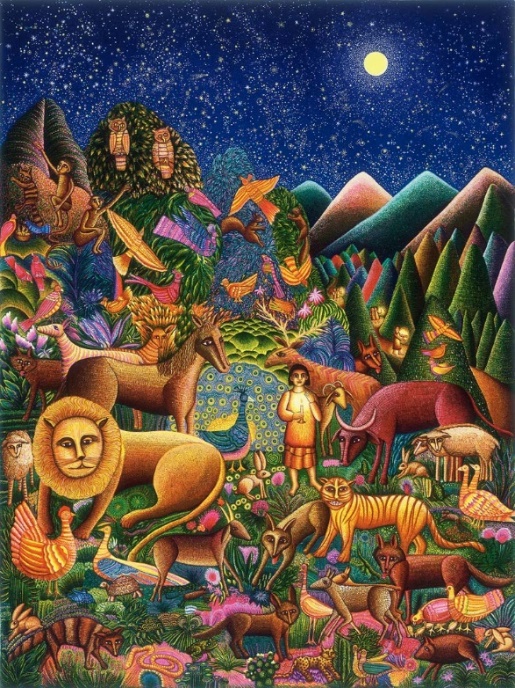 John August Swanson Peaceable kingdom, 1987.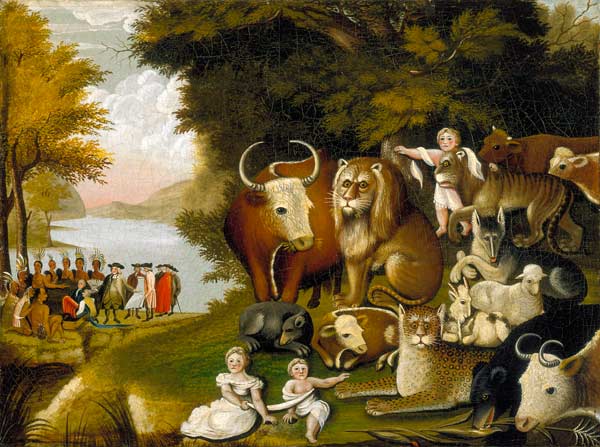 Edward Hicks: The Peaceable Kingdom, 1833.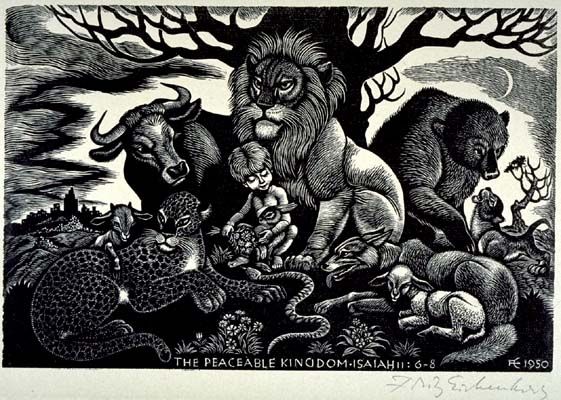 Fritz Eichenberg, The Peaceable Kingdom, 1950Ο βασιλιάς της ειρήνης και η βασιλεία του« Ένα κλωνάρι θα φυτρώσει απ΄ τον κορμό του Ιεσσαί κι ένα κλαδί θα ξεπροβάλει από τις ρίζες του. Πάνω του θ΄ αναπαύεται το Πνεύμα του Κυρίου… Θα κρίνει με δικαιοσύνη τους φτωχούς και θα υπερασπίζεται μ’ ευθύτητα τους ταπεινούς της χώρας… Τότε θα κάθεται ο λύκος παρέα με το αρνί και θα κοιμάται ο πάνθηρας με το κατσίκι αντάμα. Το μοσχαράκι και το λιονταρόπουλο θα βόσκουνε μαζί κι ένα μικρό παιδί θα τα οδηγάει. Η αγελάδα κι η αρκούδα την ίδια θα ΄χουνε βοσκή και τα μικρά τους το ίδιο το λημέρι. Το λιοντάρι θα τρέφεται καθώς το βόδι με άχυρο. Το βρέφος άφοβα θα παίζει στη φωλιά της έχιδνας, το νήπιο που μόλις αποκόπηκε από της μάνας του το γάλα θ’ απλώνει το χεράκι του στης κόμπρας τη σπηλιά. Κανένας δεν θα προξενεί στον άλλον βλάβη ούτε κακό πουθενά στ’ όρος το άγιο του Θεού, γιατί η γνώση του Κυρίου τη χώρα θα σκεπάζει όπως σκεπάζουν τα νερά τη θάλασσα. Σαν έρθει εκείνη η μέρα, το βλαστάρι από τη ρίζα του Ιεσσαί εκεί θα στέκεται για τους λαούς σημαία. Τα έθνη θα ‘ρχονται να του ζητάνε συμβουλή και κατοικία του θα είν’ η δόξα του Κυρίου.»Ησαΐας 11: 1-10